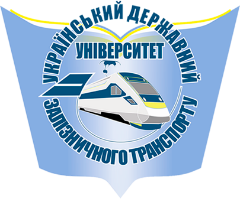 МІНІСТЕРСТВО ОСВІТИ І НАУКИ УКРАЇНИУкраїнський ДЕРЖАВНИЙ УНІВЕРСИТЕТ ЗАЛІЗНИЧНОГО ТРАНСПОРТУРада науково-дослідної роботи студентів81СТУДЕНТСЬКА НАУКОВО-ТЕХНІЧНА КОНФЕРЕНЦІЯ(5–7 листопада 2019 р.)Запрошення та програма роботи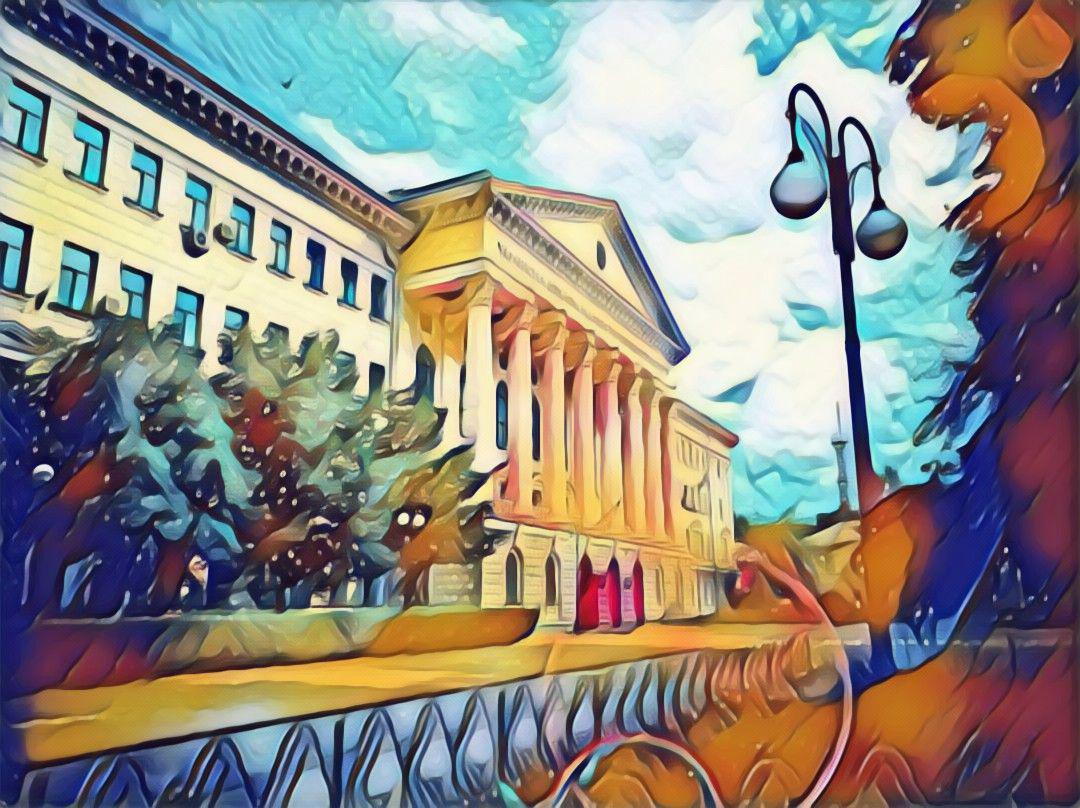 Харків, Україна2019Шановний колего!Ректорат та Рада науково-дослідної роботи студентів Українського державного університету залізничного транспорту запрошують Вас взяти участь у роботі  81-ї студентської науково-технічної конференції, яка відбудеться 5-7 листопада 2019 року у приміщенні університету.Початок пленарних засідань 5 листопада о 12 годині 40 хвилин, робота секцій згідно з програмою.Організаційний комітетПанченко Сергій Володимирович – ректор  університету, д.т.н., професор (голова);Ватуля Гліб Леонідович – проректор  з наукової роботи, д.т.н., професор (заступник голови);Калюжна Олена Вячеславівна – інженер науково-дослідної частини (секретар)Члени оргкомітету:Прогонний Олексій Миколайович – декан факультету інформаційно-керуючих систем, к.т.н., доцент;Мкртичьян Дмитро Ігорович – декан факультету управління процесами перевезень, к.т.н., доцент;Калабухін Юрій Євгенович – декан економічного факультету, д.т.н., професор;Скорик Олексій Олексійович – декан будівельного факультету, к.т.н., доцент;Устенко Олександр Вікторович – декан механіко-енергетичного факультету, д.т.н., професор;Колісник Костянтин Едуардович – директор навчально-наукового центру гуманітарної освіти, к.і.н., доцент. Адреса оргкомітету:Український державний університет залізничного транспорту Науково-дослідна частинапл. Фейєрбаха, 7, кімн. 1.318м. Харків, Україна, 61050Телефони: (057)730-19-38, (057)730-19-39e-mail: nich@kart.edu.uaПроїзд до університету:трамваї № 5, 6 зупинка «площа Руднєва»ПОРЯДОК РОБОТИ КОНФЕРЕНЦІЇ5 листопада 2019 р.1240  Відкриття конференції. Пленарні засідання за напрямками.5-7 листопада 2019 р.Засідання секцій.ПРОГРАМА РОБОТИ КОНФЕРЕНЦІЇФАКУЛЬТЕТ ІНФОРМАЦІЙНО-КЕРУЮЧИХ СИСТЕМ ТА ТЕХНОЛОГІЙПленарне засідання 05 листопада, 12 годин 40 хвилин, 308-а аудиторія, 1-й корпус1 Відкриття конференції.Декан факультету доцент О.М. Прогонний2 Дослідження методів керування кінцевою швидкістю руху стрілки у переводах з двигунами постійного струму.Мартинова К.О. (2-V-АКІТм)керівник проф. Хісматулін В.Ш.3 Метод формування ансамблів складних сигналів з покращеними взаємокореляційними властивостями.Порохнюк В.О. (3-І-ТКРТм)керівник доц. Лисечко В.П.4 Сучасні проблеми обробки великих обсягів даних та шляхи їх вирішення.Тарасенко В.С. (5-ІІІ-СКС)керівник доц. Бутенко В.М.СЕКЦІЯ АВТОМАТИКИ ТА КОМП’ЮТЕРНОГО ТЕЛЕКЕРУВАННЯ
РУХОМ ПОЇЗДІВГолова – студент Ім курсу факультету ІКСТ В. Лук’яненкоЗаступник голови – студент Ім курсу факультету ІКСТ М. БібіковСекретар – студентка Ім курсу факультету ІКСТ А. КладкоНауковий керівник – проф. А.Б. БойнікСекція працює в 218-й аудиторії, 1-й корпус1-е засідання – 5 листопада1. Дослідження можливостей використання відеокамер в системах гіркової автоматики.В. Сафін (2-V-АКІТм)Керівник – доц. С.О. Змій.2. Варіативні тенденції розвитку транспортної автоматизації.А. Павлик (1-І-АКІТм)Керівник – доц. О.Ю. Каменєв.3. Дослідження можливостей використання відеокамер в системах ідентифікації на гірках.Д. Моісєєнков (2-І-АКІТм)Керівник – доц. С.О. Змій.4. Перспективні системи огородження на залізничних переїздах.Д. Гайдук (13-ІІІ-ОПУТ)Керівник – ст. викл. О.В. Лазарєв.5. Перспективні вітчизняні та закордонні системи станційних централізацій.Г. Пащенко (13-ІІІ-ОПУТ)Керівник – ст. викл. О.В. Лазарєв.6. Системи інтервального регулювання рухом поїздів (ІРРП) для малодіяльних дільниць.А. Топчій (13-ІІІ-ОПУТ)Керівник – ст. викл. О.В. Лазарєв.7. Перспективні системи диспетчерської централізації.А. Дашевський (13-ІІІ-ОПУТ)Керівник – ст. викл. О.В. Лазарєв.2-е засідання – 6 листопада1. Перспективна система ідентифікації рухомого складу.Д. Моісеєнков (1-І-АКІТм)Керівник – доц. О.В. Нейчев.2. Дослідження методів керування кінцевою швидкістю руху стрілки у переводах з двигунами постійного струму.К. Мартинова (2-І-АКІТм)Керівник – проф. В.Ш. Хісматулін 3. Дослідження варіантів побудови колійних приймачів з цифровою фільтрацією сигналів.А. Романченко (2-І-АКІТм)Керівник – проф. В.Ш. Хісматулін 4. Застосування методу аналізу ієрархій для вибору програмного засобу автоматизованого проектування електротехнічних систем керування.А. Кладко (1-І-АКІТм)Керівник – доц. А.О. Лапко.5. Удосконалення технології регулювання руху транспорту на залізничних переїздах.Є. Чубатенко (1-ІI-АКІТм)Керівник – доц. С.В. Кошевий.6. Комплексна система діагностування технічного стану рухомого складу:
обґрунтування впровадження, принципи побудови.В. Дорош (1-ІI-АКІТм)Керівник – доц. С.В. Кошевий.7. Дослідження системи інфрачервоного діагностування станційних пристроів залізничної автоматики.О. Яковлєв (1-ІІ-АКІТм)Керівник – проф. А.Б. Бойнік.3-е засідання – 7 листопада1. Дослідження фахових компетентностей здобувачів вищої освіти у галузі залізничної автоматики.Л. Деканенко (3-I-АКІТм)Керівник – доц. Мороз В.П.2. Використання програмного середовища XBT-l1000 при створенні робочого місця оператора сортувальної гірки.К. Дмитренко (7-III-СКРП)Керівник – ст. викл. М.В. Ушаков3. Використання об'єктно-орієнтованого аналізу для розробки складних систем залізничної автоматики та телемеханіки.C. Тягельскій (1-ІІ-АКІТм)Керівник – доц. А.А. Прилипко 4. Частотні характеристики цифрового фільтра з кінцевою імпульсною характеристикою для локомотивної системи сигналізації.І. Бурлюк (2-ІІ-АКІТм)Керівник – доц. О.О. Сосунов5. Розроблення автоматизованого робочого місця для дослідження надійності та функційної безпечності.І. Меньшиков (1-ІІ-АКІТм)Керівник – доц. В.Ф. Кустов СЕКЦІЯ ОБЧИСЛЮВАЛЬНОЇ ТЕХНІКИГолова – студент ІІІ курсу факультету ІКСТ І. НезусЗаступник голови – студент ІІІ курсу факультету ІКСТ Д. МедухаСекретар – студент ІІ курсу факультету ІКСТ Д. ДуднікНауковий керівник – доцент С.Є. БантюковСекція працює в 206-й аудиторії, 2 корпус1-е засідання – 5 листопада1. Основні принципи впровадження в промисловість інформаційних технологій. О. Пшеничний (22-І-ПЦБ)Керівник – доц. С. Є. Бантюков 2. Етапи переходу підприємства на ІoТ.Д. Голота (13-І-БКМ)Керівник – доц. С. Є. Бантюков3. Моделювання руху поїзду на ЕОМ О. Мясоєдов (5-III-В)Керівник – ас. О. В. Казанко4. Штучні матеріали та фотонні пристрої Ю. Лобко.  (5-I-Вс), Д. Дроздов  (4-I-Лс)Керівник – ас. О. В. Казанко5. Алгоритми-інтерпритатори та синтаксичні аналізаториМ. Лобас, В. Зінчук (19-III-ЦЗ)Керівник – ас. О. В. Казанко6. Порівняльний аналіз програмування  мікроконтролера  AVR ATMEGA128 на мові C та на мові Assembler .Д. Медуха.(7-III-СКРП))Керівник – доц. О.В.Головко7. Побудова математичної моделі ієрархічної структури управління об’єктом в вигляді графу. І. Незус (4-III-МТКТ)Керівник – доц. О.В.Головко8. Процеси діджіталізації в промисловості і транспорті.Б. Соболь (16-ІІ-ОПУТ)Керівник – доц. С.О.Бантюкова2-е засідання – 6 листопада1. WEB – протоколи рівня додатків.Є. Глущенко, А. Лещенко (1-ІІ-Ас)Керівник - ст. викл. О.В.Чаленко2. Можливості протоколу http.В. Міхтян (1-ІІ-Ас)Керівник – ст. викладач  О.В.Чаленко 3. Від «Індустрії 4.0» до «Суспільства 5.0»П. Коваленко (14-ІІ-ОМП)Керівник – доц. С.О.Бантюкова4 . Прискорений обмін файлами поміж клієнтами інтрамережі за технологією WEBRTCА. Боршковський, Ю.Пронькіна (22-ІІ-ПЦБ)Керівник – доц. В.Г. Пчолін5. Застосування протоколу FTP при обмін файлами поміж клієнтами інтрамережі.O. Побєлєнський (12-ІІ-БКМ)Керівник – доц. В.Г. Пчолін6. Обмін файлами поміж клієнтами інтрамережі за протоколом httpС. Коржан (12-ІІ-БКМ), Д. Маврешко (22-ІІ-ПЦБ)Керівник – доц. В.Г. Пчолін3-е засідання – 7 листопада1.Використання подій Access для побудови додатків К. Павлусенко (3-ІІІ-СКСс)Керівник - ст. викл. О.Є.Пєнкіна2.Реплікація баз данихА. Гончаров, С. Чорноволосова (5-ІІІ-СКС)Керівник - ст. викл. О.Є.Пєнкіна3.Динамічні структури організації даних у програмах мовою С++.М. Девятко, О. Ламанова(11-ІІ-ОПУТс)Керівник- ст. викл. О.Є.Пєнкіна4.SolidWorks: можливості використанняЮ.Хоружевський (8-ІV-ЕСК), В.Ляшенко (7-ІI-ЕЕс)Керівник – ст.викл. І.Г. Бізюк5. Методи аналізу результатів експериментів Е.Єрмаков (10-III-ТЕ), Д.Дуканіч (2-ІІ-ЗСс)Керівник – ст.викл. І.Г. Бізюк6. Метод експертних оцінок Дельфі для вирішення завдань з нечіткими критеріями.Р.Шусть (5-IІ-Вс), В.Наумов  (6-ІІІ-Вс)Керівник - доц. В.С. Меркулов7. Застосування нечітко-множинного  підходу для оцінки ризиків за методом аналізу ієрархій при виборі постачальника транспортних послугН.Горлова (8-IІ-ЕП)Керівник - доц. В.С. МеркуловСЕКЦІЯ СПЕЦІАЛІЗОВАНИХ КОМП'ЮТЕРНИХ СИСТЕМГолова – студент ІІІ курсу факультету ІКСТ В. ТарасенкоЗаступник голови – студент ІV курсу факультету ІКСТ Д. ФедорінСекретар – студентка ІІм курсу факультету ІКСТ Д. КаминінаНауковий керівник – професор В.І. МойсеєнкоСекція працює в 433-й аудиторії, 3-й корпус1-е засідання – 6 листопада 14101. Implementation of smart-technologies info passenger carriage automation systemМ. Коломеєць ( 5 – ІІ – СKCм)Керівник – проф. В.І. Мойсеєнко2.Огляд та аналіз міжнародних проектів Європейського Союзу з розвитку наукових досліджень і технологійД. Медуха (7- ІІІ - СКРП)Керівник – доц. В.М. Бутенко3. Дослідження методів стискання динамічних даних в системами обробки данихА. Гордієнко (5-ІІ-СКСм)Керівник – доц. Л.А. Клименко4. Діджиталізація освіти з використанням ігрових форм навчанняВ. Волокітін (4-ІІІ-МТКТ)Керівник – доц. В.М. Бутенко5.Розроблення комплексу програмно-апаратних засобів для удосконалення керування стрілковим приводом мікропроцесорної централізаціїІ. Канцедал (7-ІІ-СКСм)Керівник – доц. Л.А. Клименко6.Сучасні проблеми обробки великих даних та способи їх вирішенняВ. Тарасенко (5 – ІІІ – СКС)Керівник – доц. В.М. Бутенко7.Дослідження методів стиснення відеоданих в комп’ютерних системахД. Лісогор (7-ІІ-СКСм)Керівник – доц. Л.А. Клименко8.Дослідження програмно-апаратних рішень мікропроцесорної централізаціїТ. Хабарова (7-ІІ-СКСм)Керівник – доц. Л.А. Клименко9.Аналіз співвідношення часу при побудові навчальних ігорВ. Волокітін (4-ІІІ-МТКТ)Керівник – доц. О. В. Головко10.Аналіз та рекомендації для освоєння програм обробки аудио-відео контентуД. Гордеєв (8 – І – КІТС)Керівник – доц. В.М. БутенкоСекція працює в 433-й аудиторії, 3-й корпус2-е засідання – 7 листопада 14101.Розроблення системи визначення розташування транспортних засобівВерцанов Антон Сергійович (4-І-СКСм)Керівник – проф. М.А.Мірошник2.Використання хмарних обчислень та Грид технологій в системах керування залізниці Матисько Віталій Станіславович (4-І-СКСм)Керівник – проф. М.А.Мірошник3.Дослідження методів застосування Grid-технології на залізничному транспорті Настенко Андрій Володимирович (4-І-СКСм)Керівник – проф. М.А.Мірошник4.Розроблення моделі та програмного забезпечення кодування даних у інформаційних мережах залізниці Бухало Володимир Олександрович (4-І-СКСм)Керівник – проф. М.А.Мірошник5.Розроблення бездротової телекомунікаційної мережі закладу освіти в режимі Коваль Олександр Олександрович (4-І-СКСм)Керівник – проф. М.А.Мірошник6.Розроблення програмно комплексу та автоматизованої системи робочого місця співробітника дистанції сигналізації і зв’язкуДовганенко Володимир Вікторович (4-І-СКСм)Керівник – проф. М.А.Мірошник7.Розроблення системи захисту інформаційно-обчислювальної мережі закладу освіти Косенко Віталій Миколайович (4-І-СКСм)Керівник – проф. М.А.Мірошник8.Розроблення програмного комплексу засобів захисту інформації в системах передачі даних на залізниці Сизонов Олексій Юрійович (4-І-СКСм)Керівник – проф. М.А.Мірошник9.Використання програмного комплексу аудіо- відео- монтажу VideoPAD Углик Ростислав (7-І-СКС)Керівник – доц. В.М. Бутенко10.Переваги та недоліки використання хмарних технологій Чорноволосова Сніжана Олегівна (5-ІІІ-СКС) Керівник – доц. М.С. Курцев11.Хмарні технології: основні моделі, програми, концепції і тенденції розвитку Коновалова Каріна Юріївна (5-ІІІ-СКС) Керівник – доц. М.С. Курцев12.Основні аспекти побудови хмарних технологій Павлусенко Ксенія Олександрівна (3-ІІІ-СКСс) Керівник – доц. М.С. Курцев13.Дослідження методології синтезу інформаційно-керуючих систем в концепції індустрії 4.0Д. Купрейшвілі (4-І-СКСм)Керівник – доц. С.І. Доценко14.Розроблення інтерфейсу автоматизованого робочого місця викладача на основі моделі бази знаньМ. Кучерява (4-І-СКСм)Керівник – доц. С.І. Доценко15. Створення додатку для розрізнення кольорів у різних умовахА.Мастюк (5-ІI-СКСм)А.Радоуцька (ІТШІ 19-4, ХНУРЕ)Керівник — ст.викладач К.Є.Радоуцький16. Дослідження візуальної системи для щільного кодування інформації за допомогою кольорівД. Каминіна (5-ІI-СКСм)Керівник — ст.викладач К.Є.Радоуцький17. Developing an online assistant to work on the Telegram messenger platform С.Косенко (5-ІI-СКСм)Керівник — ст.викладач К.Є.РадоуцькийСЕКЦІЯ ТРАНСПОРТНОГО ЗВ’ЯЗКУ Голова – студентка VI курсу факультету ІКСТ  В. НазимкоЗаступник голови – студентка VI курсу факультету ІКСТ  І. ПлехановаСекретар – студент III курсу факультету ІКСТ  В. ШевченкоНауковий керівник – професор С.І. ПриходькоСекція працює у 308-й аудиторії, 1-й корпус1-е засідання - 05 листопада1. Аналіз принципів створення командних сценаріїв у операційній системі  LINUX А. Михайлов  (3-VI-КМТ)Керівник – доц.. М.А. Штомпель2. Розробка службових сценаріїв у оболонці WINDOWS POWERSHELLМ. Волошко (3-VI-КМТ)Керівник – доц.. М.А. Штомпель3. Використання системи управління базами даних MYSQL при реалізації телекомунікаційних системЄ. Яковенко (4-VI-ТКРТ)Керівник – доц.. М.А. Штомпель4.  Використання засобів охоронної сигналізації на об’єктах метрополітенуЄ. Грома  (3-VI-МТКТ)Керівник – доц.. М.А. Штомпель5.  Аналіз принципів адміністрування структурованих кабельних системА. Бельчич  (4-VII-КМТ)Керівник – доц.. М.А. Штомпель6. Аналіз галузей застосування мережевих службГ. Горбачова  (4-VII-КМТ)Керівник – доц..  М.А. Штомпель7. Технологія надширокосмугового зв’язку UWBВ. Мірошниченко (4-I-ТКРТм)Керівник – доц.. К.А.Трубчанінова8. Дослідження мультисервісної мережі WIMAXІ. Степаненко (4-VI-ТКРТ)Керівник – доц.. І.В.Ковтун9. Методи підвищення швидкодії процесу стиснення зображеньО. Профатілова (4-VII-КМТ)Керівник – доц.. І.В.Ковтун10.Аналіз семантичної класифікації статичних зображеньЮ. Бугровська (5-VII-ТКРТ)Керівник – доц.. І.В.Ковтун11. Побудова  мереж оперативно-технологічного зв’язку на основі ІР-технологій   Д. Мельниченко (4-VI-ТКРТ)Керівник – доц.. А.О. Єлізаренко12.Дослідження імовірносних характеристик каналів з випромінюючими  кабелями В. Гузь (3-VI-КМТ)Керівник – доц.. А.О. Єлізаренко13. Впровадження цифрових мереж ремонтно-оперативного радіозв’язкуВ. Карпов (3-VI-КМТ)Керівник – доц.. А.О. Єлізаренко14. Впровадження цифрових мереж поїзного радіозв’язку стандарту DMR С. Королех (3-VI-КМТ)Керівник – доц.. А.О. Єлізаренко15. Організація мереж  технологічного радіозв’язку  на ділянках суміщеного руху поїздівД. Черненко (4-VI-ТКРТ)Керівник – доц.. А.О. Єлізаренко16. Аналіз методу квантової криптографіїІ. Незус (4-ІІІ-МТКТ)Керівник – доц.. Н.А. Корольова17. Використання методів стиску в цифрових мережахД. Помазан (3-VI-КМТ)Керівник – доц.. Н.А. Корольова18. Обгрунтування використання і вибору методів стиску в цифрових мережахІ. Плеханова (4-VI-ТКРТ) Керівник – доц.. Н.А. Корольова19. Аналіз методів захисту інформації в стільникових мережах Д. Бекіш  (3-VІ-КМТ) Керівник – доц.. О.С. Жученко20. Дослідження методів автентифікації користувачів в автоматичних системах управління О. Бутенко  (3-VІ-КМТ) Керівник – доц.. О.С. Жученко21. Аналіз атак спеціального виду на алгоритми шифрування з відкритими ключамиД. Гриценко  (3-VІ-КМТ) Керівник – доц. О.С. Жученко22. Дослідження алгоритмів генерації випадкових послідовностей для захисту інформаціїВ. Калиниченко  (3-VІ-КМТ) Керівник – доц.. О.С. Жученко23. Забезпечення цілісності інформації за рахунок використання алгебраїчних кодівА. Рузматов  (3-VІ-КМТ) Керівник – доц.. О.С. Жученко24. Дослідження блокових алгоритмів кодування   в стандартах стиснення мультимедійних данихО.Карпець (6-VII-КМТ)Керівник – проф. С.В. Панченко25. Дослідження алгоритмів хвильового стиснення синтезованої мовиТ.Караван (6-VII-КМТ)Керівник – проф. С.В. Панченко26. Особливості застосування завадостійких кодів у безпроводових системах зв’язкуО. Білоус (3-I-ТКРТ)Керівник – проф.  М.А. Штомпель27. Дослідження принципів організації цифрових радіомереж технологічного радіозв’язку А. Піскунов (3-VI-КМТ)Керівник – доц.. О.С. Жученко28. Методика розрахунку довжини регенераційної ділянки мереж оперативно-технологічного зв’язкуС. Рибін (3-VI-КМТ)Керівник – доц.. О.С. Жученко29. Аналіз процедури розподілу ІР адресЄ. Сологуб (3-VI-КМТ)Керівник – доц.. О.С. Жученко30. Підвищення надійності роботі  мікропроцесорних пристроїв управління цифрових телекомунікаційних систем за рахунок введення  надлишкового програмного забезпеченняА.Донцова (6-IV-ТКРТ) Керівник – доц. В.П. Лисечко2-е засідання - 06 листопада1. Дослідження моделей опису сигналів в системах надширокосмугового  радіодоступуА. Мещерякова (2-I-ІКІм)Керівник – доц.. К.А.Трубчанінова2. Дослідження пасивних оптичних мереж доступу наступного покоління з частотним розподіленням каналівМ.Михайлов (4-VI-ТКРТ)Керівник – доц.. К.А.Трубчанінова3. Дослідження впливу нелінійних ефектів на поширення оптичних сигналів в високошвидкісних оптичних системах зв’язкуВ.Назимко (4-VI-ТКРТ)Керівник – доц.. К.А.Трубчанінова4. Дослідження методів аналізу надширокосмугових сигналів і процесівА. Тарасенко (2-I-ІКІм)Керівник – доц.. К.А.Трубчанінова5. Чисельні методи рішення рівнянь поширення оптичних сигналів у багатомодових волокнахА.Тимохіна (4-VI-ТКРТ)Керівник – доц.. К.А.Трубчанінова6. Порівняльний аналіз методів, що усувають міжкадрову надмірністьП. Дьомін (3-VI-КМТ)Керівник – доц.. І.В. Ковтун7. Дослідження архітектурної концепції NGN в інтелектуальних мережах зв'язкуД. Пянтаков (3-VI-КМТ)Керівник – доц.. І.В. Ковтун8. Дослідження стиснення телеметричних данихО. Єсипенко (4-VI-ТКРТ)Керівник – доц.. І.В.Ковтун9. Використання методів стиску в інформаційно-обчислювальних цифрових мережахА. Вихристенко (4-VII –КМТ)Керівник – доц.. Н.А. Корольова10. Запровадження нового стандарту радіозв’язку на залізницях УкраїниВ. Шевченко (4-ІІІ- МТКТ)Керівник – доц.. Н.А. Корольова11. Аналіз моделі централізованої обробки інформаціїО. Горчакова  (4-VII-КМТ)Керівник – проф. М.А. Штомпель12. Аналіз особливостей моделі взаємодії «клієнт-сервер»Д. Зоц  (4-VII-КМТ)Керівник – проф. М.А. Штомпель13. Аналіз відомостей щодо моделі розподіленої обробки інформаціїТ. Іллюх  (4-VII-КМТ)Керівник – проф.  М.А. Штомпель14. Аналіз принципів реалізації моделі спільної обробки інформаціїС. Кулігін  (4-VII-КМТ)Керівник – проф. М.А. Штомпель15. Аналіз підходу до побудови мереж для реалізації хмарних обчисленьС. Парпура  (4-VII-КМТ)Керівник – проф. М.А. Штомпель16. Аналіз характеристик волоконно-оптичних компонентівС. Свердленко  (4-VII-КМТ)Керівник – проф.  М.А. Штомпель17. Метод формування ансамблів складних сигналів з покращеними взаємокореляційними властивостямиВ. Порохнюк  (3-V-КМТ) Керівник – доц..  В.П. Лисечко18. Метод керування середовищем інтелектуальної радіомережі на основі використанням нейронної мережіК. Коваль  (3-V-КМТ) Керівник – доц. В.П. Лисечко19. Аналіз протоколів резервування шлюзуК.Карелова (4-VI-ТКРТ)Керівник – проф. С.В. Панченко20. Дослідження протоколів сімейства FHRPК.Крюкова (4-VI-ТКРТ)Керівник – проф. С.В. Панченко21. Обгрунтування вибору методів стиску для передачі мультимедійних данихП.Копчишин (6-VII-КМТ)Керівник – проф.  С.І. Приходько22. Використання методів стиску для передачі відеоданих С.Рудой (6-VII-КМТ)Керівник – проф. С.І. Приходько23. Аналіз технології пасивних оптичних мережД.Гармаш (6-VII-КМТ)Керівник – проф. С.І. Приходько24. Аналіз засобів комп’ютерного моделювання складових телекомунікаційних мережЮ.Лемешко (6-VII-КМТ)Керівник – проф. С.І. Приходько25. Принципи квазіортогонального доступу на піднесних частотахК.Старченко (6-VII-КМТ)Керівник – проф. С.І. Приходько26. Властивості ансамблей складних сигналів на основі квазіортогонального частотного доступу на піднесних частотах А.Гелюх (5-VII-ТКРТ)Керівник – проф. С.І. Приходько27. Методика розрахунку довжини регенераційної ділянки цифрової мережі оперативно-технологічного зв’язкуВ. Суханов (3-VI-КМТ)Керівник – доц.. О.С. Жученко28. Дослідження принципів побудови цифрових систем комутації інтегральної   мережі оперативно-технологічного зв’язкуВ. Сидоренко (4-VII-КМТ)Керівник – доц.. О.С. Жученко29. Дослідження принципів побудови інтегральної мережі оперативно-технологічного зв'язкуЄ. Сологуб (4-VII-КМТ)Керівник – доц.. О.С. Жученко30. Проведення оцінки ефективності рангового виявляча радіосигналів в умовах хаотичних імпульсних радіозавадО.Косіневський (6-IV-ТКРТ)Керівник – доц. В.П. Лисечко3-е засідання – 07 листопада1. Метод множинного виявлення мобільних користувачів в мережі когнітивного радіо К. Колінько  (4-VІ-ТКРТ) Керівник – доц..  В.П. Лисечко2. Метод вибору каналів когнітивного радіо при множинному доступі первинних та вторинних користувачівТ. Семененко  (3-VІ-КМТ) Керівник – доц..  В.П. Лисечко3. Впровадження цифрових мереж станційного технологічного радіозв’язкуМ. Воробйов (3-VI-КМТ)Керівник – доц.. А.О. Єлізаренко4. Впровадження  технологій  NGN  на мережах  залізничного технологічного зв’язкуЄ. Грома (3-VI-КМТ)Керівник – доц.. А.О. Єлізаренко5. Забезпечення інтермодуляційної сумісності  цифрових каналів станційного радіозв’язкуІ. Савело (4-VI-ТКРТ)Керівник – доц.. А.О. Єлізаренко6. Дослідження алгоритмів хвильового стиснення синтезованої мовиО. Горняєвий  (5-VІI-ТКРТ) Керівник – проф. Г.В. Альошин7. Дослідження блокових алгоритмів кодування   в стандартах стиснення мультимедійних данихК. Криштопенко  (5-VІI-ТКРТ) Керівник – проф. Г.В. Альошин8.  Розробка моделі мережі ngn програмними засобамиІ. Блакита (4-VII- КМТ)Керівник – ст. викл.  С.В. Індик9. Моделювання віртуального тунелю з використанням ресурсів   мультисервісної мережіА. Буга (4-VII- КМТ)Керівник – ст. викл.  С.В. Індик10. Аналіз безпеки роботи користувачів при роботі з хмарними середовищамиМ. Дніпровський (4-VII- КМТ)Керівник – ст. викл.  С.В. Індик11. Використання технології віртуалізації в інформаційних системахА. Корнєєв (4-VII- КМТ)Керівник – ст. викл.  С.В. Індик12. Застосування штучних нейронних мереж в інфокомунікаційних технологіях для підвищення ефективності передачі даних у телекомунікаційних мережахЄ.Кулик (4-VII-КМТ)Керівник – асист. А.Р. Мазіашвілі13. Інформаційна технологія стиснення відеоінформації на основі штучних нейронних мережО.Кулігін (4-VII-КМТ)Керівник – асист. А.Р. Мазіашвілі14. Доцільність використання нейронних мереж в телекомуникаційних мережахВ.Мартинов (4-VII-КМТ)Керівник – асист. А.Р. Мазіашвілі 15. Інформаційна технологія стиснення відеоінформації на основі штучних нейронних мережА.Мащук (4-VII-КМТ)Керівник – асист. А.Р. Мазіашвілі 16.Аналіз сучасних типів мікропроцесорних пристроів, які  використовуваються інформаційно-керуючих цифрових системахА.Степаненко (4-VII-КМТ)Керівник – доц.. С.В. Родіонов17. Аналіз архітектури сучасних інфокомунікаційних мереж, що використовуються на залізничному транспортіД.Якимчев (4-VII-КМТ)Керівник – доц.. С.В. Родіонов18. Методика оцінки електроманітної сумісності радіоелектроних засобів в системах стільникового зв'язкуО.Бутнар (5-VII-ТКРТ)Керівник – доц.. С.В. Родіонов19. Особливості впровадження мультисервісних мереж на залізничному транспортіА.Дулін (5-VII-ТКРТ)Керівник – доц.. С.В. Родіонов20. Дослідження принципів побудови мереж технологічного радіозв’язку стандарту GSM – R Л.Маслакова (5-VII-ТКРТ)Керівник – доц.. С.В. Родіонов21. Метод визначення співпадінь позицій частотних піднесних при квазіортогональному доступі на піднесних частотах І.Магіровський (5-VII-ТКРТ)Керівник – проф. Г.В. Альошин22. Кореляційні властивості складних сигналів на основі квазіортогонального доступу на піднесних частотах К.Псковитін (5-VII-ТКРТ)Керівник – проф. Г.В. Альошин23. Процес формування ансамблю складних сигналів на основі методу QOFDM Д.Хіврич (5-VII-ТКРТ)Керівник – проф. Г.В. Альошин24. Дослідження інфокомунікаційних систем з застосуванням математичного   апарату нейронних мереж у телекомунікаційних мережахК.Бодрова (8-IV-ІКІ)Керівник – проф. Г.В. Альошин25. Технологія стискування відеоінформації на основі застосування штучних нейронних мережО.Пелепець (6-IV-ТКРТ)Керівник – проф. Г.В. Альошин26. Дослідження принципів організації цифрових мереж технологічного радіозв’язку стандарту GSM – RТ.Глоба (6-IV-ТКРТ)Керівник – доц.. О.С. Жученко27. Порівняльний аналіз методів детектування оптичних сигналівА.Юсупова (6-IV-ТКРТ)Керівник – проф.  Г.В. Альошин28. Система децентралізованого управління мережеюН..Коробов (8-IV-ІКІ)Керівник – проф. Г.В. Альошин29. Дослідження напрямків модернізації мережі технологічного радіозв’язку залізничного транспорту О. Сміян (4-VII-КМТ)Керівник – проф. Г.В. Альошин30. Дослідження напрямків модернізації мережі технологічного радіозв’язку залізничного транспортуІ.Буглак (8-IV-ІКІ)Керівник – проф. Г.В. АльошинСЕКЦІЯ ФІЗИКИ Голова – студентка IІ курсу будівельного факультету– Ю. ПронькінаЗаст. голови – студент ІІ курсу мех-енергетичного факультету – Д.ОломськийСекретар  –  студентка I курсу факультету ІКСТ – М. ОтамуратоваНауковий керівник  –  доц. О.В. СамойловСекція працює в 302-й ауд., 2-й корпус1-е засідання  - 6 листопада, 14-00.1. Електрооптична модуляція випромінювання.О. Червенко (6-І-ОКСКРП)Керівник – доц. Н.В. Глейзер2. Подвійне променезаломлення		.Д. Кулик (9-І-ТШІ)Керівник – доц. Н.В. Глейзер 3. Фізичне підґрунтя організації стільникового зв’язку. С. 	Проценко, А. Скоблова (1-І-АКІТс)Керівник – доц. Н.В. Глейзер4. Сцинтиляційні характеристики кристалів NaI(Tl) ТА CsI(Na).М. Отамуратова (2-І-CКСс)Керівник – доц. В.Ю. Гресь5. Іонистори.Л. Котвицька (ФО-53, ХНУ ім. В.Н. Каразіна)Керівник – доц. В.Ю. Гресь6. Композитні матеріали. М.В. Сенько (2-І-СКСс)Керівник – доц. В.Ю. Гресь7. Сучасний стан ядерної фізики.Б. Бондаренко (8-ІІ-ЕРТс)Керівник – проф. М.І. Гришанов8. Циклотронні хвилі в плазмових системах з магнітними дзеркалами.Д. Оломський (7-ІІ-ЕЕс)Керівник – проф. М.І. Гришанов9. Особливості атомної енергетики.В. Чумак (2-ІІ-Лс)Керівник – проф. М.І. Гришанов10. Принцип функціонування енергосистем.А. Попова (13-I- МКТ) Н. Кучерук (ФТ-31, ХНУ ім. В.Н. Каразіна) Керівник – доц. К.А. Котвицька11. Вплив радіаційного фону на організм людини.С. Самойлов (18-I- ЦБ)К. Сергієва (ФА-31, ХНУ ім. В.Н. Каразіна)Керівник – доц. К.А. Котвицька12. Спостереження траєкторії руху подвійного маятника.Корнієнко К.В. (15-I- ТСЛ)Родін Р.Р. (15-I- ТСЛ)Керівник – доц. К.А. Котвицька13. «Прямий» вимір часу з допомогою мікропроцесорної техїніки.Ю. Балахонова (2-II-УКЗс) А. Курган (КУ-31, ХНУ ім. В.Н. Каразіна)Керівник – доц. А.Т. Котвицкий 14. Виявлення руху за допомогою датчика HC-SR501.Ю. Пронькіна (22-II-ПЦБ)Керівник – доц. А.Т. Котвицкий 15. Теоретичне вивчення нецентрального зіткнення більярдних куль.А. Боршковський (22-II-ПЦБ)Керівник – доц. А.Т. Котвицкий 16. Вплив відпалювання при кімнатних температурах на провідність       нестехіометричних монокристалів HoBa2Cu3O7–δ .А. Бронський (2-ІІ-Лс)Керівник – проф. Р.В. Вовк17. Граничне фазоутворення в полікомпонентної кераміці на основі Ti-Al-C.О. Сіренко (8-ІІ-ЕРТс)Керівник – проф. Р.В. Вовк18. Різні види провідності в недодопованих киснем монокристалах YBa2Cu3O7-δ 	І. Михайленко (7-ІІ-ЕЕс)Керівник - проф. Р.В. Вовк 19. перехід метал-діелектрик в допованих празеодимом монокристалах           Y1-zPrzBa2Cu 3O7- δ.С. Перевишко (8-ІІ-ЕРТс)Керівник – доц. О.В. Самойлов 20. Еволюція поздовжньої провідності у монокристалах YBa2Cu3-yAlyO7-δ при      внесення малих добавок алюмінію.          В. Козлов (10-ІІ-ТЕс)          Керівник – доц. О.В. Самойлов21. Використання вт-методів при дослідженнях парапровідності монокристалів YBACUO в умовах додатку високого тиску.    О. Желагін (10-ІІ-ТЕс)         Керівник – доц. О.В. СамойловСЕКЦІЯ ІНТЕЛЕКТУАЛЬНИХ ІНФОРМАЦІЙНИХ ТЕХНОЛОГІЙГолова – аспірант (3 рік) кафедри ІТ О. ІванюкЗаступник голови - аспірант (1 рік) кафедри ІТ П. БодавськийСекретар – студент (3 рік) кафедри ІТ В. НесененкоНауковий керівник – к.т.н., доцент ІТ, Т.Г. ПетренкоСекція працює в аудиторії 220а, 2-й корпус.1-е засідання – 6 листопада 2019 року початок -14.101. Експертна система «Обслуговування обладнання рейкових кіл залізничної автоматики»С.В. Чорноштан (6-І-ІІТ)Керівник - проф. А.О. Каргін2. Огляд видів мікроконтролерів для лабораторії інтернету речей УкрДУЗТВ.Є. Несененко (10-IV-ІІТ)Керівник - к.т.н., доцент Т.Г.Петренко3. Проектування спеціалізованного розумного сенсору якості повітря для розумного вагонуГ.В. Басенко (6-І-ІІТ)Керівник – к.т.н., доцент Т.Г. Петренко4. Проектування системи віддаленого моніторингу споживання електроенергії приладомВ.С. Чаплик (6-І-ІІТ)Керівник – к.т.н., доцент Т.Г. Петренко5. Проектування системи аналізу гетерогених даних для розумного вагону на прикладі задачі вібродіагностикиА.Є. Іванов (6-І-ІІТ)Керівник – к.т.н., доцент Т.Г. Петренко 6. Проектування системи обробки даних вологості та температури від мережі розподілених умних сенсорів для розумного вагонуС.В. Козулін (6-І-ІІТ)Керівник – к.т.н., доцент Т.Г. Петренко7. Проектування серверного додатку аналізу даних комфортної освітленості для розумного вагонуВ.В. Стрела (6-І-ІІТ)Керівник – к.т.н., доцент Т.Г. ПетренкоМЕХАНІКО-ЕНЕРГЕТИЧНИЙ ФАКУЛЬТЕТПленарне засідання5 листопада, 14 година 10 хвилин, аудиторія 2.313, 2-й корпус1. Вступне слово.Декан факультету, професор О.В. Устенко2. Системи поліпшення якості енергії постійного струму застосуванням перетворювальних пунктівА. Толстой (5-V-ЕРЗТ)Керівник – доц. О.І. Семененко3. Шляхи підвищення ефективності використання напіввагонів у міжнародному сполученніА. Попова (3-VI-Вм)Керівник – доц. А.О. Ловська4. Використання засобів обліку та контролю витрат дизельного палива в локомотивному господарствіА. Московкіна (2-VI-Лм)Керівник – доц. А.М. Зіньківський5. Неруйнівні методи контролю огороджувальних конструкцій та обладнання К. Ареф’єва, М. Скоробогатих (9-VI-ТЕ)Керівник – ст. викл. О.В. ВасиленкоСЕКЦІЯ ЕКСПЛУАТАЦІЇ ТА РЕМОНТУ РУХОМОГО СКЛАДУГолова – студент VІ курсу механічного факультету Д. МацегораЗаступник голови – студент VI курсу механічного факультету Д. ЯновСекретар – студент VI курсу механічного факультету А. МосковкінаНауковий керівник – професор В. Г. ПузирСекція працює в 2.242-й аудиторії, 2-й корпус1-е засідання – 5 листопада1. Оптимізація профілю колісних пар швидкісного рухомого складу.Р. Коверженко (1-VІ-Лм)Керівник – проф. В. Г. Пузир, асист. О.О. Анацький2. Проблеми впровадження швидкісних електропоїздів в Україні.О. Дрига (1-VІ-Лм)Керівник – проф. В. Г. Пузир, асист. О.О. Анацький3. Удосконалення конструкції струмоприймачів високошвидкісного рухомого складу.Є. Мургатін (2-VІІ-Лм)Керівник – проф. В. Г. Пузир4. Розробка системи оцінки технічного стану колісно-моторних блоків в умовах депо.В. Диня (1-VІІ-Лм)Керівник – проф. В. Г. Пузир5. Вдосконалення технології діагностування ізоляції тягових електродвигунів рухомого складу.Д. Тертишник (1-VІІ-Лм)Керівник – проф. В. Г. Пузир6. Удосконалення організації ремонту електровозів ВЛ11 в умовах локомотивного депо Лозова.Р. Гринь (2-VІ-Лм) Керівник – доц. О. В. Пасько7. Удосконалення методів оцінки технічного стану локомотиворемонтного виробництва.Я. Мілаєнко (2-VIІ-Лм)Керівник – доц. Ю. М. Дацун, асист. І.Г.Крамчанін 8. Розробка методів підвищення ресурсу колісних пар рухомого складу.	О. Вітенко (4-VІІ-ВШРСм)Керівник – доц. Ю. М. Дацун9. Удосконалення технології ремонту рам візків електровозів.В. Дейнека (2-VIІ-Лм)Керівник – доц. Ю. М. Дацун10. Удосконалення технології випробувань гідравлічних гасників коливань тепловозів.В. Шеметило (2-VIІ-Лм)Керівник – доц. Ю. М. Дацун11. Удосконалення методів оцінки організаційно-технічного рівня дільниці експлуатації локомотивів.Д. Бургала (2-VIІ-Лм)Керівник – доц. Ю. М. Дацун12. Визначення раціональної структури локомотиворемонтного виробництва.Б. Дидак (4-VІІ-ВШРСм)Керівник – доц. Ю. М. Дацун, асист. І.Г.Крамчанін13. Удосконалення технології ремонту гальмівного обладнання промислових тепловозів.М. Васильченко (2-VІI-Лм)Керівник – доц. Ю. М. Дацун14. Підвищення якості контролю механічної частини ШРС за рахунок використання оптико-електронних засобів обробки інформації.Д. Єщенко (4-VІІ-ВШРСм)Керівник – доц. Ю. М. Дацун15. Застосування безконтактної діагностики паливної апаратури тепловозів.М. Зарубін (2-VІІ-Лм)Керівник – доц. П. О. Харламов16. Застосування систем електронного керування роботою елементів паливної системи тепловозів 2М62.А. Будневський (1-VІІ-Лм)Керівник – доц. П. О. Харламов17. Автоматизація контролю безпомпажної роботи турбокомпресора тепловозу.В. Денщиков (1-VІІ-Лм)Керівник – доц. П. О. Харламов18. Застосування систем імпульсного перетворення енергії  для підвищення техніко-економічних показників електротяги.Д. Карпук (1-VІІ-Лм)Керівник – доц. П. О. Харламов19. Вибір параметрів маневрових та промислових тепловозів з урахуванням умов експлуатації.Є. Єрмоленко (1-VІІ-Лм)Керівник – доц. П. О. Харламов20. Удосконалення технології діагностування ТЕД AL-4846dt електровозів серії ЧС7.Д. Гончаренко (1-VІ-Лм)Керівник – доц. С. В. Михалків21. Удосконалення технології діагностування струмоприймачів електропоїздів серії EJ 675.Д. Кравцов (1-VІ-Лм)Керівник – доц. С. В. Михалків22. Особливості бортових систем діагностування для тепловозів ТЕП70.В. Колісник (1-VІ-Лм)Керівник – доц. С. В. Михалків23. Удосконалення системи газоповітряного тракту дизеля тепловоза ЧМЕ3.С. Криловецький (1-VІ-Лм)Керівник – доц. С. В. Михалків24. Удосконалення вібраційного діагностування буксових вузлів електровозів ВЛ11.Д. Півень (1-VІ-Лм)Керівник – доц. С. В. Михалків25. Підвищення ефективності роботи гідропередач маневрових тепловозів промислового транспорту.А. Прокопенко (1-VІ-Лм)Керівник – доц. С. В. Михалків26. Удосконалення вібродіагностування колісно-редукторних блоків електропоїздів ЕР9М.С. Криворіг (1-VІ-Лм)Керівник – доц. С. В. Михалків27. Розробка пропозицій щодо застосування безпілотних літаючих апаратів для підвищення ефективності роботи залізничного транспорту.А. Андрущенко (2-VIІ-Лм) Керівник – проф. О. Б. Бабанін28. Створення заходів по підвищенню ефективності технології реостатних випробувань тепловозів.О. Нерубацький (1-VI-Лм) Керівник – проф. О. Б. Бабанін29. Розробка напрямків сервісу для покращення технічного стану тягового рухомого складу.Д. Мєркулов (1-VI-Лм) Керівник – проф. О. Б. Бабанін30. Шляхи вдосконалення технології діагностування технічного стану форсунок тепловозних дизелів.І. Мальков (2-VI-Лм) Керівник – проф. О. Б. Бабанін31. Створення технології епіламування поверхонь тертя вузлів дизеля K6S310DR тепловоза ЧМЕ3.О. Андрієнко (1-VI-Лм) Керівник – проф. О. Б. БабанінСекція працює в 2.242-й аудиторії, 2-й корпус2-е засідання – 6 листопада1. Удосконалення тягового приводу пасажирських електровозів.О. Бахмут (1-VI-Лм)Керівник – доц. А. М. Зіньківський2. Удосконалення конструкції паливної апаратури тепловозних дизелів.Р. Ковальов (1-VI-Лм)Керівник – доц. А. М. Зіньківський3. Підвищення ефективності експлуатації локомотивів за рахунок гібридних силових установок.Р. Дмитряха (1-VI-Лм)Керівник – доц. А. М. Зіньківський4. Визначення стану тепловозного дизеля за аналізом дизельного масла.С. Скомороха (2-VI-Лм)Керівник – доц. А. М. Зіньківський5. Підвищення надійності експлуатації буксових вузлів локомотивів.В. Соболев (1-VІІ-Лм)Керівник – доц. А. М. Зіньківський6. Оновлення парку високошвидкісного рухомого складу.Р. Магдич (1-VІІ-Лм)Керівник – доц. А. М. Зіньківський7. Удосконалення технології діагностування силових електричних машин локомотивів.В. Конюхов (1-VІІ-Лм)Керівник – доц. А. М. Зіньківський8. Підвищення екологічності тепловозних дизелів.Д. Чернишов (2-VІ-Лм)Керівник – доц. А. М. Зіньківський9. Оптимізація процедури проведення експлуатаційних випробувань локомотивів після модернізації.О. Озмитель (4-1-Лс), А. Бронський (2-2-Лс)Керівник – доц. А. М. Зіньківський, асист. О. С. Коваленко10. Використання засобів обліку та контролю витрат дизельного палива в локомотивному господарстві.А. Московкіна (2-VІ-Лм)Керівник – доц. А. М. Зіньківський11. Аналіз експлуатаційної надійності дизелів тепловозів 2ТЕ116 після модернізації.О. Махонько, В. Наумець (2-VI-Лм)Керівник – проф. О. С. Крашенінін12. Організація ТО, ПР модернізованого і нового тягового рухомого складу в умовах локомотивного депо.	А. Стратієнко (2-VI-Лм)Керівник – проф. О. С. Крашенінін 13. Пропозиції зниження експлуатаційного зносу колісних пар.П. Череп (1-VІІ-Лм)Керівник – проф. О. С. Крашенінін14. Внедрение современных средств безопасности ТПС в эксплуатацию. С. Мінєнко (1-VІІ-Лм)Керівник – проф. О. С. Крашенінін15. Удосконалення організації роботи ПТОЛ в умовах локомотивного депо Покровське.Д. Уживий (2-VІ-Лм)Керівник – проф. О. С. Крашенінін16. Підвищення ефективності діагностування високовольтного устаткування високошвидкісного рухомого складу.Д. Яценко (1-VII-Лм)Керівник – доц. Н. Д. Чигирик17. Розробка заходів з удосконалення методів діагностування локомотивів під час експлуатації.А. Дорошко (1-VI-Лм)Керівник – доц. Н. Д. Чигирик18. Застосування електромагнітного методу обробки для покращення антифрикційних властивостей робочої рідини аксіально-поршневих гідромашин тепловозів ТЕП70.В. Базилевич (2-V-Л)Керівник – ст.викл. В. І. Коваленко19. Зменшення інтенсивності зносу елементів циліндро-поршневої групи гальмівних компресорів типу КТ-6 шляхом застосування технології епіламування в процесі ремонту.Д. Пушкар (3-V-Л)Керівник – ст.викл. В. І. Коваленко20. Удосконалення технології ремонту щіткових апаратів тягових електричних двигунів електровозів.О. Синицький, В. Янцевич (2-VІI-Лм) Керівник – ст.викл. Д. М. Коваленко21. Дослідження виходу з ладу ізоляції тягових електричних машин електропоїздів.О. Коваленко (1-V-Л) Керівник – ст.викл. Д. М. Коваленко22. Вдосконалення системи діагностування колісно-моторних блоків електропоїздів в умовах ремонтних депо.Р. Андрушко (1-V-Л)Керівник – асист. О. С. Коваленко23. Застосування нових методів запобігання буксування локомотивів.А. Молчанов (1-V-Л)Керівник – асист. О. С. Коваленко24. Оперативна оцінка технічного стану паливної апаратури тепловозу.М. Гармаш (2-V-Л)Керівник – асист. О. С. Коваленко25. Підвищення надійності діагностування тепловозних дизелів за рахунок впровадження нових методів проведення спектрального аналізу.О. Ковальчук (2-V-Л)Керівник – асист. О. С. Коваленко26. Підвищення надійності роботи щіток машин постійного струму в експлуатації.В. Каратаєв (1-ІV-Л)Керівник – асист. О. С. Коваленко27. Удосконалення експлуатаційної роботи тепловозів шляхом застосування присадки до моторної оливи.Р. Бурачок (3-V-Л)Керівник – асист. М. В. Максимов28. Удосконалення технологічної підготовки ремонту тягових електродвигунів магістральних електровозів.М. Пахомов (3-V-Л)Керівник – асист. М. В. Максимов30. Удосконалення пристроїв осушки стисненого повітря для гальмівних систем рухомого складу залізниць.Д. Глушков (2-ІV-ВШР)Керівник – асист. М. В. Максимов31. Удосконалення технології контролю технічного стану паливної апаратури тепловозних дизелів.Г. Неділько (1-V-Л)Керівник – асист. М. В. Максимов32. Підвищення ефективності роботи тепловозів шляхом вдосконалення настройки енергетичної установки при реостатних випробуваннях.О. Фіров (1-V-Л)Керівник – асист. М. В. Максимов33. Підвищення безпеки і надійності залізничного транспорту.В. Сірик (2-ІV-ВШР) Керівник – ст.викл. О. В. Клименко34. Підвищення надійності маневрових локомотивів за рахунок комплексної модернізації.О. Поперека (2-ІV-ВШР) Керівник – ст.викл. О. В. Клименко35. Проект модернізації системи управління подачею палива тепловозних дизелів.В. Пиріг (3-V-Л) Керівник – ст.викл. О. В. Клименко36. Підвищення ресурсу колісних пар маневрових тепловозів.Д. Ялалтинов (3-V-Л) Керівник – ст.викл. О. В. Клименко37. Пріоритетні напрямки підвищення надійності роботи рухомого складу залізничного транспорту.П. Мякенький (2-V-Л) Керівник – ст.викл. О. В. КлименкоСекція працює в 2.242-й аудиторії, 2-й корпус3-є засідання – 7 листопада1. Технічне обслуговування ТО-2 маневрових тепловозів, які працюють на віддалених станціях.С. Курганський (1-VІ-Лм)Керівник – проф. С. Г. Жалкін2. Удосконалення системи виміру витрат палива тепловозних дизелів.К. Табун (1-VIІ-Лм)Керівник – проф. С. Г. Жалкін3. Екіпірування тепловозів, які працюють на віддалених станціях.Д. Здирко (1-VI-Лм)Керівник – проф. С. Г. Жалкін4. Гібридна силова установка рейкового автобуса.О. Патій (2-VIІ-Лм)Керівник – проф. С. Г. Жалкін5. Підвищення екологічної безпеки тягового рухомого складу.Д. Сухорукова (2-VІ-Лм) Керівник – ст.викл. Д. О. Аулін6. Розробка програмно-апаратного комплексу діагностування дизелів.І. Кет (1-VІ-Лм) Керівник – ст.викл. Д. О. Аулін4. Удосконалення ТО та ПР систем паливоподачі тепловозних дизелів.Д. Луньов (1-VІІ-Лм) Керівник – ст.викл. Д. О. Аулін5. Заходи та засоби з ресурсозбереження в локомотивному господарстві.К. Пасечнік (2-VІІ-Лм) Керівник – ст.викл. Д. О. Аулін6. Розробка способу безрозбірної очистки газоповітряного тракту тепловозного дизеля.Є. Софронов (1-VІІ-Лм) Керівник – ст.викл. Д. О. Аулін7. Розробка пропозицій щодо удосконалення роботи паливно-складського господарства локомотивних депо.В. Безим`янний (2-VІІ-Лм) Керівник – ст.викл. Д. О. Аулін8. Удосконалення технології післяремонтних випробувань тепловозів.А. Лісконіг (2-VІ-Лм) Керівник – ст.викл. В. В. Рогаль9. Розроблення заходів з покращення приймально-здавальних випробувань електричних машин локомотивів.О. Марусяк (2-VІ-Лм)Керівник – ст.викл. В. В. Рогаль10. Удосконалення перевірки стану і випробувань елементів паливної апаратури дизельних двигунів.М. Закутний (2-VІ-Лм)Керівник – ст.викл. В. В. Рогаль11. Удосконалення реостатних випробувань тепловозів..Е. Худайберганов (2-VІ-Лм)Керівник – ст.викл. А. М. Ходаківський, асист. О.О. Анацький12. Удосконалення організації та технології ремонту електронного обладнання пасажирських електровозів в умовах депо Київ-Пасажирський.Д. Логвінов (1-VІ-Лм)Керівник – ст.викл. А. М. Ходаківський13. Удосконалення технології післяремонтних випробувань гасителів коливань моторвагонного рухомого складу.О. Мурашов (2-VІІ-Лм)Керівник – ст.викл. А. М. Ходаківський14. Зменшення шкідливих викидів в атмосферу маневровими тепловозами за рахунок використання накопичувачів енергії.С. Лук’яненко (2-VІІ-Лм)Керівник – доцент Д. А. Іванченко15. Підвищення ефективності роботи маневрових тепловозів за рахунок застосування палива на метані.Д. Гайворонський (2-VІІ-Лм)Керівник – доцент Д. А. Іванченко16. Напрямки збільшення ресурсу колісних пар рухомого складу.Д. Янов (2-VІ-Лм)Керівник – ст.викл. А. Л. Сумцов17. Підвищення екологічності тепловозів.П. Литвинюк (2-VІІ-Лм)Керівник – ст.викл. А. Л. Сумцов18. Підвищення надійності електровозів змінного струму за рахунок використання діагностичних комплексів.Є. Д′яченко (1-VІІ-Лм)Керівник – ст.викл. А. Л. Сумцов19. Аналіз шляхів підвищення надійності пневматичної системи тепловозів.Д. Гапонова (2-VІІ-Лм)Керівник – ст.викл. А. Л. Сумцов20. Підвищення надійності електричних машин локомотивів.Ю. Філатова (2-VІІ-Лм)Керівник – ст.викл. А. Л. Сумцов21. Підвищення надійності колісних пар швидкісного рухомого складу.О. Зосіменко (1-VІІ-Лм)Керівник – ст.викл. А. Л. Сумцов22. Вдосконалення системи сервісного обслуговування рухомого складу.Ю. Наовський (1-VІІ-Лм)Керівник – ст.викл. А. Л. Сумцов23. Вдосконалення системи діагностування буксових вузлів рухомого складу.О. Цвельон (1-VІІ-Лм)Керівник – ст.викл. А. Л. Сумцов24. Вибір тепловізора для контролю та діагностування теплового стану обладнання тепловоза.Р. Бурачок (3-V-Л)Керівник – ст.викл. А. Л. Сумцов25. Вибір маневрового локомотива для AT "Укрспецтрансгаз".М. Перпета (2-VІ-Лм)Керівник – асист. О. О. Анацький26. Розробка заходів з удосконалення технології ремонту тепловозів в умовах локомотивного депо ім. Т. Шевченка.С. Драган (1-VІІ-Лм)Керівник – ст.викл. О. М. Обозний27. Розробка заходів з удосконалення технології технічного обслуговування та ремонту тепловозів в умовах залізничного цеху ПАТ “СУМИХІМПРОМ”.Є. Кривець (1-VІІ-Лм)Керівник – ст.викл. О. М. Обозний28. Розробка заходів з удосконалення технології ремонту колісно-моторних блоків електровозів в умовах локомотивного депо Львів-Захід.Б. Матійців (1-VІІ-Лм)Керівник – ст.викл. О. М. Обозний29. Розробка заходів з удосконалення технології ремонту колісних пар в умовах локомотивного депо Гребінка.І. Савченко (2-VІІ-Лм)Керівник – ст.викл. О. М. Обозний31. Розробка заходів з удосконалення технології ремонту дизель-поїздів в умовах моторвагонного депо Христинівка.Б. Терещук (1-VІІ-Лм)Керівник – ст.викл. О. М. Обозний32. Розробка заходів з удосконалення технології технічного обслуговування та ремонту тепловозів в умовах локомотивного депо Помічна.В. Арделян (2-VІІ-Лм)Керівник – ст.викл. О. М. Обозний33. Визначення оптимальних запасів ресурсів в локомотивному депо.Кузьмін Є.Ю. (1-VI-Лм)Керівник – ст.викл. СЕКЦІЯ ВАГОНІВГолова – студент VI курсу механіко-енергетичного факультету К. ЛуценкоЗаступник голови – студент VI курсу механіко-енергетичного факультету С. СеменовСекретар – студентка VI курсу механіко-енергетичного факультету Л. МалихінаНауковий керівник – професор І.Е. МартиновСекція працює у 102-й аудиторії, 2-й корпус1-е засідання – 6 листопада о 14101.Шляхи підвищення ефективності використання напіввагонів у міжнародному сполученніА. Попова (3-VI-Вм)Керівник – доц. А. О. Ловська2. Обґрунтування модернізації триботехнічних пар вантажних вагонівА. Ткаченко  (3-VI-Вм)Керівник – доц. А. О. Ловська3. Аналіз шляхів підвищення ефективності функціонування пасажирських вагонівД. Лук’яненко (3-VI-Вм)Д. Ленько (6-III-Вс)Керівник – доц. А. О. Ловська4. Модернізація гальмової важільної передачі візків вантажних вагонівІ. Шашелева (3-VI-Вм)М. Ткачук (5-VII-Вмз)Керівник – доц. В. Г. Равлюк5. Особливості діагностування гальмової системи вантажних поїздівВ. Передерій (3-VI-Вм) М. Лісняк (7-VII-Вмз)Керівник – доц. В. Г. Равлюк6. Розробка заходів з підвищення надійності буксових вузлівА. Косковецький  (3- VI-Вм)Керівник – доц. А. В. Труфанова7.До питання технічного стану пасажирських вагонівС. Семенов(3-VI-Вм)Керівник – доц. А.В. Труфанова8.Контролепридатність сучасного рухомого складу до теплового контролюЮ. Місюра (4-VІ-ВМ)Керівник –доц. В.М. Петухов9. Порівняльний аналіз роботи акумуляторних батарей вагонів місцевого і далекого сполученняМ. Александров (4-VI-ВМ)Керівник –доц. В.М. Петухов10.Огляд сучасних засобів контролю технічного стану буксових вузлів вагонівА. Альонов (4-VI-ВМ)Керівник –доц. В.М. Петухов11. Дослідження факторів аеродинамічного впливу на рух вантажних вагонівЛ. Малихіна (4-VI-В)Керівник – ст. викладач В. О. Шовкун12.Дослідження залишкового ресурсу несучих конструкцій кузовів вантажних вагонівЮ. Козацька (4-VI-В)Керівник – ст. викладач В. О. Шовкун 13.Визначення оптимального терміну проведення планового ремонту візків вантажних вагонів В. Стець (3-VI-Вм)Керівник – доц. Д. І. Волошин14.Підвищення надійності пасажирських вагонів на основі прогресивних методів технічної діагностикиК. Луценко (4-VI-Вм)Керівник – доц. Д. І. Волошин15.До питання удосконалення конструкції та технології ремонту триангелів вантажних вагонівC. Уваренко (3-VI-B)Керівник – ст. викладач Афанасенко І. М.16.Покращення технології ремонту гідравлічних гасників коливань у пасажирському вагонному депоШпанько (3-VI-B)А. Ганжур (6-VII-Bз)Керівник – ст. викладач Афанасенко І. М.17.використання автономних пристрїв для ремонту рухомого складуС. Черепанов (3-VI-Вм)Керівник – ст. викладач А. В. Рибін 18.Особливості контролю технічного стану ходових частин вантажних вагонівР. Ткаченко (3-VI-Вм)Керівник – ст. викладач А. В. Рибін 19.Розвиток залізничного сполучення між країнами євросоюзу та україноюМ. Димʼянчук  (4-VII-Вм)Керівник – доц. Д. І. Скуріхін20. Дослідження сучасного парку напіввагонів та їх пошкоджень під час експлуатації Д. Нестеренко (3-VII-Вм)Керівник – доц. Д. І. Скуріхін21. Загальне підхід щодо визначення навантажень кузова вантажного вагону та шляхів удосконалення його конструкціїС. Видренко (5-VII-Вз) Керівник – доц. Візняк Р.І. 22.Розробка науково-технічних заходів з метою покращення умов роботи підвагонного генератору з приводом редукторно-карданного виконання.А. Варуша (5-VII-Вз)Керівник – доц. Візняк Р.І. 23.Уточнення експлуатаційної навантаженості кузова напіввагона з метою удосконалення ремонту в умовах вагонного депо ВЧД-2 «Харків сортувальний» південної залізниці.О. Онуфрієв О.С(3-VI-В)Керівник – доц. Візняк Р.І. 24.Перегляд діючих ГОСТ та ДСТУ з метою підвищення рівня справного технічного стану та збереження вантажних вагонів у експлуатаціїА. Галанцева (4-VI-В)Керівник - доц. Візняк Р.І. 25 Аналіз методів ремонту пасажирських вагонів та їх удосконалення з використанням сучасних технологійД. Дудар (4-VI-В)Керівник - проф. Маслієв В. Г.26. Теоретичні основи забезпечення пожежної безпеки у вагонах пасажирських поїздів  Є. Кіблик (4-VI-B)Керівник – доц. Бондаренко В.В.27.Науково-обгрунтований підхід щодо забезпечення гнучкого автоматизованого виробництва в депо з ремонту вантажних вагонів Д. Шостак(3-VI-B)Керівник – доц. Бондаренко В. В.28. Дослідження надійності колісних пар вантажних вагонівД. Вакова(4-VI-B)Керівник – проф. Мартинов І. Е29. Аналіз пошкоджуваності напіввагонівП. Мірошніков (6-VІI-B)Керівник – проф. Мартинов І. Е2-е засідання – 7 листопада о 12401.Дослідження міцності несучої конструкції вагона-хопера при експлуатаційних навантаженняхЄ. Бакай (5-VII-Вмз)В. Наумов (6-III-Вс)Керівник – доцент А. О. Ловська2.Підвищення гальмівної ефективності пасажирських вагонівО. Назаренко (5-VII-Вмз)Керівник – доцент А. О. Ловська3.Обґрунтування можливості подовження строку служби фарбувального покриття кузова пасажирського вагонаН. Назаренко  (5-VII-Вмз)Керівник – доцент А. О. Ловська4.Дослідження особливостей діагностування підвагонних редукторних приводів пасажирських вагонів.Г. Боярська (7-VII-Вмз)Керівник – доцент В. Г. Равлюк5.Підвищення якості ремонту вузлів вантажних вагонів у вагоноремонтному підприємстві шляхом впровадження сучасного обладнання.Я. Погребенко (7-VI-Вмз)Керівник – доцент В. Г. Равлюк6.Іноваційні технології систем кондиціювання пасажирських вагонів нового поколінняД. Лазун (6-VII-Вм)Керівник – доц. А.В. Труфанова7. Оптимізація гарантійних ділянок ПТОО. Бабенко (5-VII-ВМз)Керівник –доц. В.М. Петухов8 Аналіз застосування генератора вагона-платформи для рефрижераторного контейнераС. Работягов (5-VII-ВМз)Керівник –доц. В.М. Петухов9. Перспективні методи дослідження теплових параметрів буксових вузлівГ. Чорний (5-VII-ВМз) Керівник –доц. В.М. Петухов10.Підвищення працездатності системи холодильного обладнання пасажирських вагонівВ. Запольський (5-VII-Вз)Керівник – ст. викладач В. О. Шовкун 11.Особливості виготовлення вагонів для перевезення зерна в умовах вагоноремонтного заводуВ. Мікіш  (6-VII-Вмз)Керівник – доцент Д. І. Волошин12.Новітні методи технічної діагностики вантажних вагонів в експлуатаціїС. Коломієць  (7-VII-Вмз)Керівник – доцент Д. І. Волошин13.Удосконалення процесів управління ремонтом пасажирських вагонів за рахунок концепції виробничої логістикиО. Антонюк (7-VII-Вмз)Керівник – доцент Д. І. Волошин14.Удосконалення технології ремонту автозчепних пристроїв у депо ПК ЛВЧД ДніпроА.  Ганжур (6-VII-Bз)Керівник – ст. викладач Афанасенко І. М.15.Застосування інноваційних рішень для удосконалення технологічного процесу ремонту пасажирських вагонів у депо ПК ЛВЧД ДніпроА. Берлатий (7-VII-Вз)Керівник – ст. викладач Афанасенко І. М.16.Оцінка можливості застосування технології digital twin для моделювання життєвого циклу вантажного вагонаА. Розторгуєв (5-VII-Вз)Керівник – ст. викладач Афанасенко І. М.17.Новий рухомий склад і технології на виставці innotrans 2018P. Кай (7-VII-Вз)Керівник – доц. Д. І. Скуріхін18.Застосування літій-іонних модульних елементів для енергозабезпечення вагонівД. Рибак (6-VII-Вз)Керівник – доц. Д. І. Скуріхін19.Застосування методу власних коливань для виявлення пошкоджень ходових частин вагонівА. Шевченко (7-VII-Вз)Керівник – доц. Д. І. Скуріхін20.Використання програмного комплексу «universal mechanism» при дослідженні контактних напружень в системі колесо-рейка.С. Терлецький (5-VII-Вз)Керівник – І. В. Ялова21.Досліджження технологічних процесів ремонту вантажних вагонів на вагоноремонтному підприємстві, та їх удосконалення з метою підвищення працездатності.Г. Кладько (7-VII-Bз)Керівник  проф. Маслієв В. Г. 22.Дослідження впливу природних факторів на строк експлуатації ходових частин вагонівЯ. Остапенко (6-VIІ-Вм)Керівник – ст. викладач А.В. Рибін23. Технічні заходи для удосконалення ремонту вузлів пасажирських вагонів.І. Джепаров (5-VII-В)Керівник – ст. викладач А.В. Рибін24. Обладнання для дистанційного контролю технічного стану колісних пар вантажних вагонів А. Шульженко (5-VII-В)Керівник – ст. викладач А.В. Рибін25.Удосконалення гальмівного обладнання вантажних вагонівВ.Зайдулін (5-VІІ-Вмз)Керівник – ст. викладач Я. В. Дерев’янчу26.Покращення ремонту гальмівного обладнання вантажних вагонівЮ. Харківська  (7-VІІ-Вмз)Керівник – ст. викладач Я. В. Дерев’янчук27.Застосування засобів технічного діагностування для контролю гальмівного обладнання вантажного поїздаА. Іванов   (4-VІ-Вм)Керівник – ст. викладач Дерев´янчук Я.В28.Дослідження гальмівної ефективності сучасних пасажирських поїздівП. Бегунков (5-VІ-Вм)Керівник – ст. викладач Я. В. Дерев’янчук29.Аналіз несправностей гальмівного обладнання пасажирських вагонів І. Ковальчук (5-ІІІ-В)Керівник – ст. викладач Дерев´янчук Я.В.30. Впровадження сучасного обладнання по регенерації миючого розчину та мастил в технологічний процес колісно-роликового відділення вагонного депоВ. Капуста (3-VI-Вм)Керівник – ст. викладач В. А. Гребенюк60. Підвищення експлуатаційної надійності пасажирських вагонів на основі впровадження бортової діагностичної системи колісних пар  A. Гойванюк (5-VII-Вз)Керівник – доц. Бондаренко В.В.61. Аналіз впровадження системи дистанційного моніторингу за дислокацією та станом вантажних вагонів під час руху  поїздів В. Шевченко (7-VII-Вз)Керівник – доц. Бондаренко В.В.62. Науково-обґрунтований підхід щодо удосконалення системи енергопостачання пасажирських вагонів на основі впровадження нових акумуляторних батарей з поліпшеними електричними характеристиками І. Метеленко (7-VII-Вз)Керівник – доц. Бондаренко В.В.Секція ТеплоенергетикИГолова – студентка VІ курсу механіко-енергетичного факультету                        К. Арєф’єва Заступник голови –  студентка VІ курсу механіко-енергетичного  факультету    М. ТкаченкоСекретар – студентка V курсу механіко-енергетичного факультету                    А. ДубинськаНауковий керівник – професор А.П. ФалендишСекція працює в аудиторії – ЛТТ 41, 2-й корпус1-е засідання – 6 листопада1. Неруйнівні методи контролю огороджувальних конструкцій та обладнанняК. Ареф’єва, М. Ткаченко (9-VI-ТЕм)Керівник – ст. викл. О.В. Василенко2. Котел на пелетах для автономної системи опаленняІ. Дубинська (10-IV-ТЕ) Керівник – ст. викл. П.В. Рукавішников3. Ефективність використання геліостанційД. Ходус (9-VI-ТЕм)  Керівник доц. – Ю.А. Бабіченко4. Засоби зменшення витрати палива за рахунок ефективного охолодження тягових електричних машинО. Желагін (10-ІI-ТЕс)  Керівник – ст. викл.О.В. Панчук5. Порівняння варіантів виконання системи опалення житлового будинкуЕ. Євтушенко (9-VІ-ТЕм)Керівник – доц. О.О. Алексахін6. Використання акумуляторів теплоти у приватному секторіА Дубинська (10-V-ЕМм)  Керівник – ст. викл. О.В. Панчук2-е засідання – 7 листопада1. Біогаз – джерело альтернативної енергіїЄ. Москальов (10-ІІ-ТЕс)  Керівник – ст. викл. О.В. Панчук2. Підвищення енергетичної ефективності при реконструкції сучасного теплового пунктуР. Шевель (9-VI-ТЕм)  Керівник – доц. Ю.А Бабіченко3. Розрахунок накопичувача енергії для маневрового тепловозуВ. Бабій (8-7-ТЕ), М. Горбань (10-VІ-ЕМм)Керівник – асист. О.В. Клецька 4. Розрахунок гібридної силової установки для магістрального локомотивуД. Левченко (9-VІ-ТЕм)К. Григорук (9-VІ-ТЕм)Керівник  – ст. викл. М.В. Володарець5. Особливості розрахунку твердопаливного котла тривалого горінняІ. Солов’янчук (9-VІ-ТЕм)Р. Олійник (10-VІ-ЕМм)Керівник – асист. О.В. Клецька6. Визначення параметрів теплоізоляційного контуру котельного агрегатуК. Куфлевський (9-VІ-ТЕм)О. Апат’єв (10-VІ-ЕМм)Керівник – асист. О.В. КлецькаСЕКЦІЯ  ЯКОСТІ, СТАНДАРТИЗАЦІЇ, СЕРТИФІКАЦІЇ ТА ТЕХНОЛОГІЙ ВИГОТОВЛЕННЯ МАТЕРІАЛІВГолова – магістр ІІ курсу механіко-енергетичного факультету  П. ГордієнкоЗаступник голови– студент II курсу механіко-енергетичного ф-ту  К.Мадикьянц Секретар – студент І курсу механіко-енергетичного  факультету   Ю. Хазієва  Науковий керівник – проф. Л.А. ТимофеєваСекція працює у 2.02-й аудиторії, 2-й корпус1-е засідання – 5 листопада1. Розроблення і затвердження технічного завдання на розроблення стандартуК.Мадикьянц (11- ІІ –МВТ)Керівник — проф. Л.А. Тимофеєва2. Перспективи застосування методу електроспікання з метою отримання композиційних матеріалів інструментального  та конструкційного призначенняВ. Чумак  (2-І-Лс)Керівник –проф. Е.С.Геворкян3. Статистичні методи контролю, як механізм підвищення якості продукції та послугП. Гордієнко (11-ІІ-ЯССм)Керівник —  доц. І.І. Федченко 4. Теоретичні аспекти організації контролю якості матеріалів на виробництвіД. Янов (11- ІІ –ЯССмз)Керівник – доцент Комарова Г.Л.5.  Використання адитивних технологій в ливарному виробництвіА.Харченко  (11-ІІ-ТЕс) Керівник – асист. Л.В.Волошина2-е засідання – 6 листопада1. Метрологічне забезпечення якості виробництваВ. Рибалова (11-ІІ-МВТ)Керівник — проф. Л.А. Тимофеєва 2. Вплив нанодомішок на структуру та властивості карбіду кремнія при електроконсолідаціїР. Шусть  (5-І-Вс)Керівник проф. Е.С.Геворкян3. Механізм функціонування міжнародних систем метрології, стандартизації, управління якістю та сертифікаціїЮ. Хазієва  (9-І-МВТс)Керівник — доц. І.І. Федченко 4. Значення метрології для науково-технічного прогресу та промисловостіД. Ковтун   (9-І-МВТс)Керівник – доц. Г.Л. Комарова 5.  Використання адитивних технологій при безпосередньому друці металом Ульченко В.Ю. (11-ІІ-ТЕс) Керівник – асист. Л.В. ВолошинаСЕКЦІЯ МЕХАНІКИ І ПРОЕКТУВАННЯ МАШИНГолова – студент ІІІ курсу механіко-енергетичного факультету Д.ПетрищевЗаступник голови - студент ІІ курсу механіко-енергетичного факультету Ю.НазаровСекретар - студентка ІІ курсу будівельного факультету В. Леонова.Науковий керівник – професор В.І.МорозСекція працює у 308, 315 аудиторіях, 2-й корпус1-е засідання – 5 листопада1. Проектування нових газорозподільних кулачків для тепловозних дизелів ЧН 26/27 з метою підвищення їх паливної економічності.Д. Петрищев, А. Арнаут (3-ІІІ-Лс)Керівник – проф. В.І. Мороз2. Усунення надлишкових зв’язків в механізмах сучасних двигунів внутрішнього згоряння.Ю. Назаров, Р. Запорожець (1-ІІ-М)Керівник – проф. В.І. Мороз3. Удосконалення конструкції механізму управління регулятором частоти обертів транспортного дизеля М756Б.М. Бугайов, М.Цуканов (1-ІІ-М)Керівник – проф. О.В. Братченко 4. Дослідження особливостей конструкції кулачкових механізмів газорозподілу високооборотних дизелів серії ДТ.В. Вінніченко, Н. Волощенко (3-ІІІ-Лс)Керівник – проф. О.В. Братченко 5. Уточнене описання конструкції тягових приводів сучасного рухомого складу.Є. Бондаренко, О. Варідзе (14-ІІ-ОМП)Керівник – ст. викл. Громов В.І.6. Аналіз пошкоджень шестерень і коліс тягових зубчастих передач в експлуатації залізничного рухомого складу.К. Корнієнко, Д. Протоковило (15-ІІ-ТСЛ)Керівник – ст. викл. Громов В.І.7 Застосування компенсаційних технологій при виготовленні елементів конструкції одиниць рухомого складу.О. Ведь, Д. Оломський, В. Ляшенко (7-ІІ-ЕЕс) Науковий керівник – доц. О.А. Логвіненко 8 Особливості оптимізаційного проектування зубчатих механізмів транспортних технічних засобів.А. Дубинська (6-V-ЕМ), І. Дубинська, В. Тимко (10-IV-ТЕ)Науковий керівник – доц. О.А. Логвіненко2-е засідання – 6 листопада1 Дослідження кінематики кривошипно-шатунного механізму W-подібного локомотивного компресора з використанням методу замкненого векторного контуру.Карасьов В.О., Надтока Д.М., Фурман М.Л. (12 – ІІІ – БКМ)Науковий керівник – доц. В.С. Тіщенко 2 Моделювання формування зусиль в кривошипно-шатунному механізмі W-подібного тепловозного компресора.Гамора В.О., Леонова В.І., Рассоха В.П. (11 – ІІ – БКМс).Науковий керівник – доц. В.С. Тіщенко 3 Особливості розрахунку муфт  тягових приводів рухомого складу.Р.Ю. Ковченко, М.В. Кузьменко, Я.В. Потриваєв (4-ІІІ-Лс)Науковий керівник – доц. С.В. Бобрицький4 Збільшення несучої здатності з’єднань з натягом.В.Д. Наумов, В.О. Палагута (6-ІІІ-Вс)Науковий керівник – доц. С.В. Бобрицький5 Системи регулювання подачі палива для транспортних дизелів.Гончаров З.О., Мішнєв А.П. (1-ІІІ-Л)Науковий керівник – доц. В.В. Захарченко6 Методика оцінки відхилень в законах руху клапанів чотиритактних тепловозних двигунів.Нежувака А.Л., Черняк І.П. (2-ІІІ-ВШР)Науковий керівник – доц. В.В. Захарченко3-е засідання – 7 листопада1 Кінематика руху колісної пари після сходу з рейок.Ануфриев К.Г. (1-ІІ-М), Аникеев О.В. (4-ІІ-М)Науковий керівник – доц. Н.А. Аксьонова2 Визначення прискорень точок та кутових прискорень ланок плоского механізму.Мадикьянц К.А., Рыбалова В.Д. (11-ІІ-МТВ)Науковий керівник – доц. Н.А. Аксьонова3 Механічні дослідження підшипникового вузла поршневої голівки шатуна транспортного дизеля.Колоколов Ю.С., Николайчик В.А. гр. (7-І-ЕРТЗс)Науковий керівник – доц. О.В. Оробінський4 Життєвий шлях видатного науковця – механіка Крилова О.М.Крикун С.А. (6-І-ЕЕс), Хазиева Ю.А. (9-І-МВТс)Науковий керівник – доц. О.В. Оробінський5 Сучасні методи дослідження механічних властивостей металів.Ромодан В.І.. Жукотський О.Р.. Саєнко А.О. (8−І−Тес)Науковий керівник – доц. О.В. Надтока6 Розроблення програмного забезпечення для розрахунку зубчастих передач.Надтока Д.М., Карасьов В.О. (12−ІІІ− БКМ)Науковий керівник – доц. О.В. НадтокаСЕКЦІЯ Електроенергетики, електротехніки та електромеханікиГолова – студент V курсу механіко-енергетичного факультету А. ТолстойЗаступник голови – студент ІІІ курсу механіко-енергетичного факультету О. ЧеботарьовСекретар – студент ІІ курсу механіко-енергетичного факультету О. СиренкоНауковий керівник – доцент Д.Л. СушкоСекція працює в 140-й аудиторії, 2-й корпус1-е засідання – 6 листопада1. Порівняння експлуатаційних характеристик LC- фільтрів та RC-фільтрів.Д. Дудник (1-ІІ-АКІТс)Керівник – доц. М.Г. Давиденко2. Цифрові ваттметри.М. Губін (1-ІІ-АКІТс) Керівник –асист. І.Є. Флото3. Моделювання деяких електричних нелінійностей в середовищі Multisim.А. Бакуновець, С. Млинець (5-ІІ-АКІТ)Керівник –асист. І.Є. Флото4. Особливості рейкової лінії як кола з розподіленими параметрами.Є. Глущенко (1-ІІ-АКІТс) Керівник – доц. М.Г. Давиденко5. Тенденції розвитку ринку електричних апаратів.Р. Кривошей (10-ІІІ-ЕЕс)Керівник – доц. О.Є. Зінченко6. Особливості характеристик швидкодіючих запобіжників для захисту силових полупровідникових пристроїв.О. Чеботарьов (10-ІІІ-ЕЕс)Керівник – доц. О.Є. Зінченко7. Екологічне дорожнє покриття як альтернатива вироблення електроенергії. Метро – спосіб пересування чи безвідходне вироблення енергії.С.Андрійчук, Д.Трофіменко (17-ІІ-ЦБ)Керівник – доц. О.М. Ананьєва8. Вода як джерело відновлювальної енергії. Типи та способи використання.О. Лагно, Б. Соболь (16-ІІ-ОПУТ)Керівник – доц. О.М. Ананьєва9. Екологічні проблеми та енергетика.К. Корнієнко, Р. Родін (15-ІІ-ТСЛ)Керівник – доц. О.М. Ананьєва10. Альтернативні сонячні електростанції в поєднанні з альтернативними сховищами енергії.В. Лук’яненко (1-І-Ам)Керівник – доц. О.М. Ананьєва11. Тернистий шлях всесвітнього впровадження міжнародної системи одиниць SI.С. Перевишко (8-ІІ-ЕРТс)Керівник – доц. С.М. Тихонравов12. Що таке кілограм? (Базові принципи визначення одиниць фізичних величин)О. Ведь (7-ІІ-ЕЕс)Керівник – доц. С.М. Тихонравов2-е засідання – 7 листопада1. Можливість застосування альтернативних джерел для живлення власних потреб тягової підстанціїГ. Назарова (10- VI-ЕРЗТм)Керівник – доц. О.І. Акімов2. Впровадження автоматизованих систем обліку та контролю електроенергії побутових споживачівС. Сергієнко (10- VI-ЕРЗТм)Керівник – доц. О.І. Акімов3. Підвищення якості струмознімання шляхом покращення динамічних характеристик струмоприймачів електрорухомого складуІ. Перепелиця (8-VI-ЕТ)Керівник – доц. В. П. Нерубацький4. Поліпшення працездатності мікропроцесорної системи керування електропоїзда змінного струму з зонно-фазовим регулюванням напруги в широкому діапазоні роботи силового електрообладнанняО. Світличний (8-VI-ЕТ)Керівник – доц. В. П. Нерубацький5. Прогнозування вироблення сонячної електроенергії за допомогою нейронних мережА. Івлєв (7-VI-ЕРЗТ)Керівник – доц. В. П. Нерубацький6. Системи поліпшення якості енергії постійного струму застосуванням перетворювальних пунктівА. Толстой (5-V-ЕРЗТ)Керівник – доц. О.І. Семененко7. Удосконалення перетворювального агрегата тягової підстанції постійного струмуВ. Лисак (7-VІ-ЕРЗТ)Керівник – доц. О.І. Семененко8. Системи компенсації реактивної потужності в нетягових мережах залізницьС. Левченко (7-VІ-ЕРЗТ)Керівник – доц. О.І. Семененко9. Модернізація випрямної установки тягової підстанції постійного струмуВ. Мирошниченко (8-ІІІ-ЕТс)Керівник – доц. Д.Л. Сушко10. Модернізація випробувальної станції тягових двигунів постійного струмуР. Девадзе (8-ІІІ-ЕТс)Керівник – доц. Д.Л. Сушко11. Система контролю та управління температурним станом тягового електродвигуна Д. Сарнавський (8-VІ-ЕТм)Керівник – доц. С.І. Яцько12. Система підвішування з електромеханічним перетворювачем для рейкового електрорухомого складуІ. Глущенко (8-VІ-ЕТм)Керівник – доц. С.І. Яцько13. Дослідження роботи автономного візка на базі МПК Atmega 328 Б. Бондаренко (8-2-ЕРЗТ)Д. Слепцов (8-2-ЕРЗТ)Керівник - ст. викладач М.М. Одєгов 14. Аналіз алгоритмів керування чотирьохколісного візка на платформі ArduinoС.Перевишко (8-2-ЕРЗТ)Б.Бондаренко (8-2-ЕРЗТ)Керівник - ст. викладач М.М. Одєгов 15. Дослідження теплового стану елементів тягової підстанціїД.Слепцов (8-2-ЕРЗТ)К. Резниченко (8-2-ЕРЗТ)Керівник - ст. викладач М.М. Одєгов 16. Розробка алгоритмів керування світлодіоною RGB панеллю 3*3*3 на платформі ARDUINOА.Толстой (5-ЕРЗТ)О. Бардакова (7-1-ЕРЗТ)Керівник - ст. викладач М.М. Одєгов 17. Вдосконалення тягового приводу приміських електропоїздів застосуванням імпульсних систем керуванняВ. Литовченко (8-6-ЕТ)Керівник - доц С.М.Тихонравов 18. Дослідження режиму руху електропоїздів приміського рухуО. Санін  (8-6-ЕТ)Керівник - доц. Ващенко Я.В.19. Тяговий асинхронний електропривід з векторним керуваннямТуренко О. Г. (8-6-ЕТ)Керівник - доц. А.С.Маслій 20. Підвищення енергоефективності тягового електроприводу шляхом застосуванням накопичувачів енергіїСафронов О. Е. (8-6-ЕТ)Керівник – доц. А.С.Маслій 21. Дослідження контактної мережі ділянок прискореного та швидкісного рухуВ. Кириченко (7-V-ЕРТ)Керівник – доц.. Ю.О. Семененко22. Новітнє комутаційне обладнання тягової підстанції постійного струмуВ. Моісеєнко (7-V-ЕРТ)Керівник – доц. Ю.О. Семененко23. Аналіз шляхів оптимізації періодичності технічного обслуговування та ремонту обладнання систем електричної тяги.Б.Литвин (10-6-ЕРТ)Керівник – доц. О.Д. Супрун24. Інтегрування вітродизельних енергетичних установок в систему електропостачання не тягових споживачів.С. Зискун (10-6-ЕРТ)Керівник – доц. О.Д. Супрун25. Модернізація тягового двигуна постійного струму електровоза ВЛ-11П. Головко (9-7-ЕТм)Керівник – доц. Н.П. КарпенкоБУДІВЕЛЬНИЙ ФАКУЛЬТЕТПленарне засідання5 листопада, 12 година 40 хвилин, 427-а аудиторія, 2-й корпус1.Вступне слово.Декан факультету, доцент О.О.Скорик2.Особливості відновлення експлуатаційних властивостей дерев’яних шпал в метрополітеніВ. Горбунова (22-ІV-ПЦБ)Керівник – доц. Д.А. Фаст3.Млин для подрібнення матеріалів у клиноподібних каналах, створених його похилими поверхнями.Т. Ворожченко (11-І-БКМм)Керівник – проф. М.П. Ремарчук4.Розрахунок несучої здатності основ будівель і споруд при хімічному закріпленні ґрунтівА. Михайлова, А. Дєлов (3-III-УКЗ)Керівник – доц. О.В. ЛобякСЕКЦІЯ  БУДІВЕЛЬНИХ МАТЕРІАЛІВ, КОНСТРУКЦІЙ ТА СПОРУДГолова – студентка VІ курсу будівельного факультету А. КозеняшеваЗаступник голови – студент VІ курсу будівельного факультету Є. Зенцова Секретар – студентка VІ курсу будівельного факультету В. ЧерніковаНауковий керівник – професор А.А. ПлугінСекція працює у 123-й аудиторії, 1-й корпус1-е засідання – 5 листопада1. Внутрішня корозія бетону від взаємодії луг цементу з реакційно здатними заповнювачами Верцун В., Голіков А. (22-VІ-ПЦБм)Керівник − проф. Плугін А.А.2. Запобігання корозії арматури в бетоні від добавок – прискорювачів твердінняПавлов Д.,Тандура А. (22-VІ-ПЦБм)Керівник − професор Плугін А.А.3. Експериментальні дослідження з розробки способів зниження вібрації та електричних впливів трамвайної колії: аналіз ІЧ-спектрів поглинання поліуретанів та гумО.В. Власенко (38–VІІ/ІІ–ПЦБм)Керівник − професор Д.А. Плугін4. Експериментальні дослідження з розробки способів зниження вібрації та електричних впливів трамвайної колії: адгезія поліуретанових мастик до металу та бетонуВ.А. Халхунов (22-VІ-ПЦБм)Керівник − професор Д.А. Плугін5. Дослідження електрофізічних властивостей бетону.А. Козеняшева (22-VІ-ПЦБ)Керівник − проф. Л.В. Трикоз6. Підвищення електричного опору ґрунту як спосіб захисту залізобетонних залізничних споруд від корозії Є.Зенцова (22-VІ-ПЦБ)Керівник − проф. Л.В. Трикоз7. Особливості реконструкції залізобетонної труби при необхідності її подовження.Г. Бондаренко  (1-VІ-ЗСс)Керівник – доц. Мірошніченко С.В.8. Визначення характеристик бетону в масивних залізобетонних конструкціях спорудЄ. П. Горб 1-VІ-ЗСсКерівник – доц. Мірошніченко С.В.9. Сучасні  матеріали, на основі бітумів модифікованих полімерами, для захисту бетонних і залізобетонних конструкцій від впливу агресивних середовищВ. Кобзенко (I-VI-ЗСс)Керівник − доц. О.А. Калінін10. Гідроізоляція обводнених деформаційних швів в тунелях сучасними високоефективними матеріаламиВ. Драла (I-VI-ЗСс)Керівник − доц. О.А. Калінін2-е засідання – 6 листопада1. Дифузійне проникнення в бетон продуктів гідратації силікатних гідроізоляційних композитів.Ромашов А.А. (22-ІІ-ПЦБ)Керівник − доц. О.С.Борзяк2. Вплив хімічного складу портландцементу на корозію заповнювачів у бетоні.Ілясова Л.Р., Лисак В.В. (38-VII/II-ПЦБм)Керівник − доц. О.С.Борзяк3. Аналіз стану залізничних шляхопроводів які знаходяться на балансі промислових підприємств.С. Личкун (1-V-БЕС)Керівник - доц. В.А. Лютий4. Обстеження підводних частин опор мостів з використанням сучасного обладнанняА. Кийок (1-V-БЕС)Керівник - доц. В.А. Лютий5. Вплив мікронаповнювачів на міцність цементного каменю.Бутко Ю., Сердюков Д. (I-VI-ЗСс)Керівник – доц. Никитинський А.В.6. Визначення структурних характеристик цементу та мікронаповнювачів.Корольов Ю., Гринюк М., Коваль В. (гр.1-ІІ-БЕСм)Керівник – доц. Никитинський А.В.7. Особливості оцінки напружено-деформованого стану континуальних фундаментів металевих силосів для зберігання зерна.Кравчук О., Макаров С. (1-VІ-БЕСc)Керівник − доц. О.С. Герасименко8. Методи регулювання напружено-деформованого стану континуальних фундаментів металевих силосів для зберігання зерна.Максимович К., Суслов В. (1-VІ-БЕСc)Керівник − доц. О.С. Герасименко9.	Мінімізація вартості покрівлі з натуральної глиняної черепиці на стадії проектування.Балаш С.Я. (38–VІІ/ІІ–ПЦБм)Керівник − доц. Ісмагілов А.О10. Раціональне проектування підлог по ґрунту для промислових і цивільних будівель.Чернікова В.Є. (22-VІ-ПЦБм)Керівник − доц. Ісмагілов А.О3-е засідання – 7 листопада1. BIM-технології в проектуванні. Можливості та перевагиКалашник А., Спіцина В. (22-VІ-ПЦБм)Керівник – доц. Романенко О.В.2. Виробництво залізобетонних конструкцій з застосуванням комплексних хімічних добавок для зниження енергоємності.Старосельцева Т. (38–VІІ/ІІ–ПЦБм)Керівник – доц. Романенко О.В.3. Деформативні властивості грунтополімерного композитуС.Альошин (22-ІІІ-ПЦБ)Керівник − асп. А.С. Звєрєва4. Прогноз довговічності роботи ґрунтів, закріплених поліуретановими матеріалами SPT®.А.Боршковський (22-ІІ-ПЦБ)Керівник − асп. А.С. Звєрєва5. Використовування відходів металургійного виробництва в сучасних будівельних матеріалівШкурідін О. (22-VІ-ПЦБм)Керівник – асп. Ю.Ю. Савчук 6. Вплив агресивного газоподібного середовища на штучні споруди металургійних підприємствВолодін І. (22-VІ-ПЦБм)Керівник – асп. Ю.Ю. Савчук 7. Підвищення довговічності та стійкості опорних конструкцій контактної мережі шляхом захисту матеріалів конструкцій від корозії та електрокорозіїНізова С. (38–VІІ/ІІ–ПЦБм)Керівник – асп. О.В.Калюжна8. Дослідження залежності твердості поліуретану від наповнювача Калашник А. (22-VІ-ПЦБм)Керівник – асп. О.М.СавченкоСЕКЦІЯ НАРИСНОЇ ГЕОМЕТРІЇ ТА КОМПЮТЕРНОЇ ГРАФІКИГолова -  студент І курсу будівельного факультету  О.БалкоЗаступник голови -  студент ІІ курсу  факультету УПП Є.ГапоновСекретар - студент  І курсу будівельного факультету Є.ІванюкНауковий керівник  -  доцент А.О. БабенкоСекція працює в 202-й аудиторії, 1-й корпус1-е засідання  - 06 листопада1. Проектування малогабаритного екскаватора з місткістю ковша 0,15 м3Д. Шеремет’єв (11-VІ-БКМ)І. Казаков (35-VI-БКМ)Керівник – доц. А.О.Бабенко2. Опис геометричної форми корка для різних отворів.   Є. Гапонов (12- ІІ -ОПУТс)Керівник – доц. В.В. Семенова-Куліш3. Моделювання за допомогою ГІС – технологій.О. Балко (1- I -УКЗс)Є. Іванюк (1- I -УКЗс)Керівник – доц. Г.В. Морозова4. Дослідження умов розпору колії зі скріпленнями типу КБ та його    впливу на визначення небезпечної ширини рейкової колії.Д.Бересток  (1 -ІII-БЕСс)Д.Лукашов  (1 -ІII-БЕСс)Керівник - ст.викладач В.В.Новіков5. Побудова розгортки деталі складної форми.Д.Орлов (2-II-Лс)Керівник – асист. О.В. Горяінова6. Особливості виконання ескізу корпусної деталі. Т. Череватенко (5-II-Вс)Керівник – асист. О.І. СухарьковаСЕКЦІЯ БУДІВЕЛЬНОЇ МЕХАНІКИ, ГІДРАВЛІКИ ТА ГІДРАВЛІЧНИХ МАШИН1-е засідання – 6 листопада1. Розрахунок несучої здатності основ будівель і споруд при хімічному закріпленні ґрунтів.А. Михайлова, А. Дєлов (3-III-УКЗ)Керівник - доц. О.В. Лобяк2. Визначення модуля пружності і коефіцієнта Пуассона фібробетонних зразків після нагрівання.Н. Манько (2-ІI-УКЗс)Керівник – доц. Є.І. Галагуря3. Склад і підготовка зразків для експериментальних досліджень фібробетонних призмМ. Бугайов (1-2-М)Керівник – доц. С.Ю. Берестянська4. Використання діаграм граничних станів для визначення несучої здатності сталебетонних елементівС. Коржан, О. Побєлєнський (12-II-БКМ)Керівник – доц. О.В. Опанасенко 5. Особливості розрахунку та проектування сталефібробетонних конструкційР. Шусть (5-II-Вс)Керівник - доц. Л.Б. Кравців6. Визначення сили тиску на плоску стінкуЯ. Головко (1-III-Л)Керівник – доц. М.О. Ковальов 7. Визначення фізико-механічних характеристик ґрунтів, закріплених матеріалами ТМ MAPEI.Є. Лінійчук (2-ІІ-Лс)Керівник – ст. викл. Павлюченков М.В.СЕКЦІЯ КОЛІЇ ТА КОЛІЙНОГО ГОСПОДАРСТВАГолова – студент V курсу Будівельного факультету В. КузнецовЗаступник голови – студентка V курсу Будівельного факультету Н. КовальСекретар – студент ІV курсу Будівельного факультету М. МуригінНауковий керівник – доцент В.П. ШраменкоСекція працює в 427-й аудиторії, 2-й корпус1-е засідання – 5 листопада1. Визначення несучої здатності елементів колії для умов експлуатації чавуновозів міксерного типу МП-350.Г. Жиліна (3-ІІ-ЗСм)Керівник – доц. В.П. Шраменко2.Проектування безстикової колії на залізничній естакаді ділянки Київ-Міжнародний аеропорт Бориспіль.В. Філіченко, М. Онацька (30-IІ-ЗСм)Керівник – доц. В.П. Шраменко3.Допустимі напруження, які діють в рейкошпальній основі в умовах колій незагального користування.Ю. Шиш, В. Онойко (3-ІІ-ЗСм)Керівник – доц. Н.В. Бугаєць4.Метод кінцевих елементів при моделюванні рейкошпальної основи колій незагального користування.С. Мосієнко, Д. Подзігун (3-ІІ-ЗСм)Керівник – доц. Н.В. Бугаєць5.Аналіз результатів досліджень напруженого стану рейкошпальної основи колій незагального користування.А. Бойко, О. Король (30-ІI-ЗСм)Керівник – доц. Н.В. Бугаєць6.Заходи щодо зменшення бокового зносу рейок в кривих ділянках колії.С. Буцький (30-ІІ-ЗСм)Керівник – доц. В.Г. Вітольберг7.Особливості експлуатації проміжного рейкового скріплення типу 
КПП-5К в кривих малих радіусів.Ю. Колібаба (2-ІІІ-ЗСс)Керівник – доц. В.Г. Вітольберг8.Використання складу ЗС-3 для ремонту штучних споруд на залізницях України.Д. Балинський (31-ІІ-ЗСм)Керівник – доц. С.І. Возненко9.Механізм деформування адгезійної міцності покриття ЗС-3М.О. Повідайко (3-ІІ-ЗСм)Керівник – доц. С.І. Возненко2-е засідання – 6 листопада1.Особливості конструкції колій метрополітенів України.С. Облог (2-IІІ-ЗСс)Керівник – асист. А.С. Малішевська2.Проектування організації будівництва нової швидкісної залізничної лінії в сучасних умовах.М. Онацька (30-ІI-ЗСм)Керівник – доц. В.Г. Мануйленко3.Відновлення залізниці у надзвичайних ситуаціях.А. Рухляда (30-IІ-ЗСм)Керівник – доц. В.Г. Мануйленко, асист. А.С. Малішевська4.Результати визначення просторових непружніх опорів залізничних колій незагального користування деформаціям.В. Підганюк, Д. Аксьонов (31-ІІ-ЗСм)Керівник – асист. Н.О. Муригіна5.Сучасні інженерно-технічні рішення щодо підвищення надійності роботи рейок в колії.Р. Блажко, С. Шубак (11-ІІ-ЗСм)Керівник – доц. Д.О. Потапов6.Порівняльний аналіз експлуатаційної стійкості рейок комбінату «Азовсталь» та закордонних аналогів.Д. Лагер (2-ІІІ-ЗСс)Керівник – доц. Д.О. Потапов7.Особливості відновлення експлуатаційних властивостей дерев’яних шпал в метрополітені.В. Горбунова (22-ІV-ПЦБ)Керівник – доц. Д.А. Фаст8.Особливості розрахунку дерев’яних шпал в метрополітені.Ю. Свиридова, Д. Божко (3-ІІ-ЗСм)Керівник – доц. Д.А. Фаст9.Оцінка механічного стану колії на ділянці залізниці.О. Чистякова (3-V-ЗСм)Керівник – доц. А.М. Штомпель10.Особливості оздоровлення верхньої будови безстикової колії.Д. Смирнова (3-V-ЗСм)Керівник – доц. А.М. ШтомпельСЕКЦІЯ БУДІВЕЛЬНИХ, КОЛІЙНИХ ТА ВАНТАЖНО-РОЗВАНТАЖУВАЛЬНИХ МАШИНГолова – студент V курсу будівельного факультету Д. ІвчукЗаступник голови – студент III курсу будівельного факультету Д. НадтокаСекретар – студент I курсу будівельного факультету І. ЗолотарьНауковий керівник – професор С.В. Воронін Секція працює в 427-й аудиторії, 2-й корпусІ засідання – 6 листопада 2019 р.1.Підвищення ресурсу будівельних машин шляхом застосування рідкокристалічних присадок в оливах.С. Свердел (11-VI-БКМм)Д. Сафонов (11-ІІ-БКМс)Керівник – проф. С.В. Воронін2.Застосування рідинного тертя в рухомих з’єднаннях гідроциліндрів дорожніх машин.Д. Белевцев (11-VI-БКМм)Керівник – проф. М.П. Ремарчук3.Удосконалення автоматичного рейкозмащувача аерозольного типу.В. Хомин (11-VI-БКММ)І. Золотарь (12-І-ОПМс)Керівник – проф. С.В. Воронін4.Підвищення надійності щебенеочисних пристроїв колійних машин.І. Кулаков (11-VI-БКМм)Керівник – доц. Євтушенко А.В.5.Дослідження процесу різання баласта скребком вигрібного пристрою щебенеочисної машини.А. Мукомел (11-VI-БКМм)Керівник – доц. А.В. Євтушенко6.Вдосконалення технології підготовчих робіт при будівництві земляного полотна доріг.С. Сан-Сегундо (11-VI-БКМм)Керівник – доц. А.М. Кравець7.Сучасні світові тенденції в застосовуванні мастильних матеріалів в парі тертя «колесо рухомого складу – рейка».Д. Сіренко (11-VI-БКМм)Керівник – доц. А.М. Кравець8.Забезпечення стабільної роботи канатного підйомника.О. Пустовіт (11-VI-БКМм)Керівник – доц. Л.М. Козар9.Підвищення ефективності машини для глибокого очищення баласту.Д. Дідуненко (11-VI-БКМм)Керівник – доц. Л.М. Козар10.Підвищення ефективності переробки насипних вантажів застосуванням конвеєрів нової конструкції.Д. Коперсако (11-VI-БКМм)Керівник – доц. Г.М. Афанасов11.Розробка заходів щодо збільшення продуктивності гвинтового конвеєра вертикальної конструкції.В. Гербіченко (11-VI-БКМм)Керівник – доц. Г.М. Афанасов12.Підвищення ефективності зрізання деревно-чагарникової рослинності кущорізам, які обладнані робочими органами нової конструкції.О. Пройдак (11-VI-БКМм)Керівник – доц. Є.В. Романович13.Розробка заходів щодо захисту кузовів рухомого складу від налипання та насипних вантажів.М. Німець (11-VI-БКМм)Керівник – доц. Є.В. Романович14.Активні ущільнення штоків гідроциліндрів з автоматичною компенсацією зносу. М. Фурман (12-III-БКМ)Керівник – доц. О.В. Суранов15.Підвищення експлуатаційних характеристик дизельних двигунів.Д. Щобак (11-VI-БКМм)Керівник – доц. Д.В. Онопрейчук16.Бортове діагностування моторної оливи за її електричними властивостями.Д. Мінченко (11-VI-БКМм)Керівник – доц. Д.В. Онопрейчук17.Підвищення ресурсу гідроприводу екскаватора шляхом встановлення системи очистки гідравлічної оливи.Д. Красавін (11-VI-БКМм)Керівник – доц. В.О. Стефанов 18.Шляхи підвищення ефективності роботи навантажувальних машин.М. Юшко (11-VI-БКМм)Керівник – асист. О.В. КебкоСекція працює в 427-й аудиторії, 2-й корпусІІ засідання – 7 листопада 2019 р.1.Підвищення ресурсу двигунів мобільних машин шляхом електричної обробки моторної оливи.С. Калеберда (11-VI-БКМм)О. Пройдак (12-І-ОПМс)Керівник – проф. С.В. Воронін2.Переваги використання автоматичних централізованих систем змащування.Ю. Мала (36-VII-БКМмз)А. Гребенюк (11-VI-БКМм)А. Кодесніков (36-VII-БКМмз)Керівник – проф. С.В. Воронін3.Покращення мастильної здатності технічних олив шляхом додавання наночастинок вуглецю.Д. Івчук (11-V-БКМм)В. Рассоха (11-ІІ-БКМс)В. Леонова (11-ІІ-БКМс)Керівник – проф. С.В. Воронін4.Модернізація платформ для перевезення рейко-шпальної решітки.В. Бузов (11-VI-БКМм)Керівник – доц. А.В. Євтушенко5.Переваги та недоліки застосування гідравлічного приводу в механізмах кранів пролітного типу.Д. Шеремет’єв  (11-VI-БКМм)Керівник – доц. А.М. Кравець6.Підвищення ефективності використання колійних машин зі щітковими робочими органами.С. Росенко (36-VII-БКМмз)Керівник – доц. Л.М. Козар 7.Забезпечення міцності різьбових з’єднань.О. Лейба (36-VII-БКМмз)Керівник – доц. Г.М. Афанасов8.Підвищення ефективності роботи машин для видалення чагарникової рослинності.О. Полтавець (36-VII-БКМмз)Керівник – доц. Є.В. Романович 9.Краплинний дозатор рідини.В. Войнаровський (11-VI-БКМм)Керівник – доц. О.В. Суранов10.Регульований механізм газорозподілу.А. Діденко (36-VII-БКМмз)Керівник – доц. О.В. Суранов11.Розробка фрезерного робочого обладнання для перемішування ґрунту на базі трактора ОМТЗО-82.1.О. Грашев (11-VI-БКМм)Керівник – асист. О.В. Кебко 12.Удосконалення автоматизованої установки для балансування гальмівних барабанів будівельної техніки.М. Пузенко (11-VI-БКМм)Керівник – асист. О.В. Кебко 13.Вплив дрібнодисперсної води на процес зношування гідравлічних агрегатів.Д. Зінов’єв (11-VI-БКМм)Керівник – асист. І.Ю. Сафонюк14.Підвищення ефективності електроочистки гідравлічних олив.А Біленко (36-VII-БКМмз)Керівник – асист. І.Ю. Сафонюк15.Аналіз методів видалення дрібнодисперсної води із гідравлічних олив колійних машин.Д Гайворонський (36-VII-БКМмз)Керівник – асист. І.Ю. СафонюкСЕКЦІЯ ВИШУКУВАНЬ ТА ПРОЕКТУВАННЯ ШЛЯХІВ СПОЛУЧЕННЯ, ГЕОДЕЗІЇ ТА ЗЕМЛЕУСТРОЮГолова – студент ІІІ курсу Будівельного факультету І. С. СизоновЗаступник голови – студент ІІІ курсу Будівельного факультету А.В. ДєловСекретар – студентка ІІІ курсу Будівельного факультету Д.І. ДуканичНауковий керівник – професор Є.Б. УгненкоСекція працює в 306-й аудиторії, 1-й корпус1-е засідання – 6 листопада1.Оцінка точності геодезичних вимірів при нівелюванні траси залізниці.О. Литвишко (3-І-ГІС)Керівник – доц. О.С. Саяпін2.Особливості технології спорудження земляного полотна залізниць при високошвидкісному русі поїздів.А. Трякіна (3-ІV-ЗС)Керівник – доц. О.С. Саяпін3.Сучасні методи організації будівельного виробництва при реконструкції залізниць, враховуючи всі види робіт згідно з нормативними вимогами.І. Михайлик (3-ІV-ЗС)Керівник – доц. В.М. Астахов4.Форми календарних графіків.М. Сігалов (3-V-ЗС)Керівник – доц. В.М. Астахов5.Контроль ущільнення ґрунтів при будівництві шляхів сполучення.Р. Капустян (3-VI-ЗС)В. Литвинов (3-VI-ЗС)Керівник – проф. Є.Б. Угненко6.ГІС технології та геодезичні вишукування інженерних об’єктів залізничної інфраструктури.Б. Сищенко (2-ІІІ-ЗСс)Керівник – доц. Є.Ф. Орел7.Перспективи розвитку та впровадження швидкісних та високошвидкісних ліній на УкраїніК. Челядінова (3-V-ЗС)І. Сизонов (3-ІІІ-УКЗ)Керівник – доц. А.О. Шевченко8.Кадастр у системі управління земельними ресурсами.Р. Іллющенко (3-IV-ЗС)Керівник – доц. Н.В. Бєлікова2-е засідання – 7 листопада1.Геодезичні вишукування при деформаційних зсувах земляного полотна.Д. Пашньова (6-І-ГЗ)Керівник – доц. Є.Ф. Орел2.Етапи впровадження інформаційних та комп’ютерних систем у проектування та господарювання залізниці.М. Муригін (3-ІV-ЗС)А. Дєлов (3-ІІІ-УКЗ)Д. Дуканич (3-ІІІ-ЗСс).Керівник – доц. А.О. Шевченко3.Системи новітньої механізації залізничного будівництва.Н. Коваль (3-V-ЗС)К. Дереповська (3-V-ЗС)Керівник – доц. А.О. Шевченко4.Керівник колективу – принципи успішної та ефективної діяльності.С. Фадєєва (3-V-ЗС)Керівник – доц. A.M. Малявін5.Питання реконструкції існуючих будівель залізничного призначення.М. Мандрика (22-ІІІ-ПЦБс)А. Талмаз (6-І-ГЗ)Керівник – доц. A.M. Малявін6.Аналіз основних положень нормативної документації різних країн щодо запобігання зсувів.С. Заєць (3-V-ЗС)І. Кулик (6-І-ГЗ)Керівник – доц. С.М. Камчатна7.Акрилові покриття для гідроізоляції залізобетонних та бетонних конструкцій.Д. Мінєєв (3-V-ЗС)Керівник – доц. С.М. Камчатна8.Вплив модернізації колійних машин на темп виконання робіт по спорудженню земляного полотна.А. Бараннік (3-V-ЗС)Є. Антонів (6-І-ГЗ)Керівник – асист. Є.М. Коростельов9.Дослідження роботи екскаватора у тяговому режимі.Д. Лагер (2-ІІІ-ЗСс)Р. Коростельов (6-І-ГЗ)Керівник – асист. Є.М. Коростельов10.Використання геоінформаційних систем для вишукування та проектування шляхів сполучення.А. Калініченко (6-І-ГЗ)Керівник – доц. О.М. Тимченко11.Значний вплив залізничного транспорту на екологічний стан навколишнього середовища.Ю. Сорочук (13-1-МКТ)Керівник – асист. Сорочук Н.І.ФАКУЛЬТЕТ УПРАВЛІННЯ ПРОЦЕСАМИ ПЕРЕВЕЗЕНЬПленарне засідання5 листопада, 14 година 10 хвилин, 414-а аудиторія, 1-й корпусВступне слово.Декан факультету, доцент Д. І. МкртичьянСтворення автоматизованої системи управління ланцюгами постачання
вантажів на базі UM/EDIFACTД. Кравченко (11-ІІм-ТТ)Керівник - професор Д.В. ЛомотькоАналіз процедур формування колійного розвитку в системах автоматизованого проектування залізничних станційЮ. Старинцева (11-ІІм-ТТ)Керівник - професор О.М. ОгарУдосконалення системи орієнтування пасажирів на платформах залізничних вокзалів УкраїниМ. Ломотько (11-ІІМ-ТТ)Керівник - професор А.В. ПрохорченкоДослідження стану несхоронних перевезень на залізничному транспорті
України та пропозиції щодо забезпечення схоронності вантажівЯ. Хворостянна (11-ІІм-ТТ)Керівник - професор В.М. ЗапараСекція управління експлуатаційною роботоюГолова – студент ІIм курсу факультету управління процесами перевезень Т. А. БорисенкоЗаступник голови – студент ІIм курсу факультету управління процесами перевезень Д.В. ЗаріцькийСекретар - студент ІIм курсу факультету управління процесами перевезень Ю. Ю. ФірсоваНауковий керівник – професор т.в. бутькоСекція працює в 413 – й аудиторії, 1– й корпус1-е засідання – 05 листопадаУдосконалення технології роботи станції Конотоп на засадах логістики.Т. А. Борисенко (12-ІIм-ТТ)Керівник – проф. Т. В. БутькоФормування логістичної технології роботи станції Апостолове з урахуванням перевезень небезпечних вантажів.Д.В. Заріцький (12-IІм-ТТ)Керівник – проф. Т. В. БутькоУдосконалення логістичного управління залізничним транспортом незагального користування.Ю.Ю. Фірсова (14-IІм-ТТ)Керівник – проф. Т. В. Бутько Удосконалення організації пасажирських перевезень в умовах КП «Харківський метрополітен».В.М. Бєлоусов (211-ІIм-ОПУТ)Керівник – проф. Т. В. Бутько Організація роботи ДН «Суми» при перевезенні небезпечних вантажів.Л.І. Сидоренко (201-ІІм-ОПУТ)Керівник – проф. Т. В. БутькоУдосконалення технології взаємодії залізничної станції Херсон з морським портом.А.О. Сметаненко (201-ІІм-ОПУТ)Керівник – проф. Т. В. Бутько Удосконалення технології розподілу порожніх вагонів після перевезення небезпечних вантажів.А.В. Кіпренко (13-Ім-МКТ)Керівник – проф. Бутько Т.В.Удосконалення технології взаємодії ПАТ Покровський гірничозбагачувальний комбінат зі станцією Чортомлик на логістичних засадах.Кобилінська Д.А., Костюк О.С. (201-ІІм-ОПУТ)Керівник – проф. Бутько Т.В.Пiдходи до управління вагонопотоками на основі використання алгоритму мурашиних колоній.Шахраюк В.А. (11-Iм-ОПУТ)Керівник – проф. Бутько Т.В. Удосконалення перевезень вантажів в міжнародному сполученні на основі концепції поєднання вагонної відправки з маршрутом.О.А. Масалов (13-ІІм-ТТ) Керівник – проф. А.В. ПрохорченкоУдосконалення технології експлуатації з'єднаних пасажирських поїздів на основі синхронізації розкладу руху.Н.С. Севрук (11–ІІм–ТТ)Керівник – проф. А.В. ПрохорченкоПідвищення точності оцінки раціональних меж завантаження залізничної мережі на основі обліку надійності графікової технології.С.Л. Заваленко (208–ІІм–ОПУТ)Керівник – проф. А.В. ПрохорченкоУдосконалення перевезень вантажів гірничо-металургійного комплексу на основі технології подовження схем обігу локомотивів.Ю.В. Казмірчук (205–ІІм–ОПУТ)Керівник – проф. А.В. ПрохорченкоУдосконалення залізничних вантажних перевезень на основі принципів райдшерингу.Д.В. Макаров (201–ІІм–ОПУТ)Керівник – проф. А.В. ПрохорченкоПошук раціональної топології залізничних швидкісних магістралей на основі методів природних обчислень.В.В. Медяник (209–ІІм–ОПУТ)Керівник – проф. А.В. ПрохорченкоУдосконалення технології коригування плану формування поїздів на основі організації групових поїздів оперативного призначення.Ю.В. Пашко (207–ІІм–ОПУТ)Керівник – проф. А.В. ПрохорченкоУдосконалення технології роботи вокзальних комплексів на основі моделювання руху пасажирів.В.В. Полякова (209–ІІм–ОПУТ)Керівник – проф. А.В. ПрохорченкоУдосконалення пасажирського регіонального сполучення на основі впровадженя сезонних швидкісних спотових перевезень.Є.Г. Ступакова (209–ІІм–ОПУТ)Керівник – проф. А.В. ПрохорченкоПідвищення ефективності доставки вантажів у змішаному залізнично-водному сполученні.Д.О. Жарінов (204-ІІм-ОПУТ)Керівник – проф. Н. Ю. ШраменкоПідвищення ефективності доставки тарно-штучних вантажів в міжнародному сполученні.М.Ю. Кошак (207-ІІм-ОПУТ)Керівник – проф. Н. Ю. ШраменкоПідвищення ефективності доставки тарно-штучних вантажів у змішаному автомобільно-залізничному сполученні.М.І. Надич (205-ІІм-ОПУТ)Керівник – проф. Н. Ю. ШраменкоПідвищення ефективності організації вагонопотоків при доставці зернових вантажів технологічними маршрутами.О.О. Яковлєв (205–ІІм–ОПУТ)Керівник – проф. Н. Ю. ШраменкоУдосконалення організації поїздопотоків в межах міжнародних транспортних коридорів.А. Марінченко (13-ІІм-МКТ) Керівник – доц. Т.В.ГоловкоУдосконалення технології роботи вантажної станції в умовах функціонування міжнародних транспортних коридорів.В. Поповський (13-ІІм-МКТ)Керівник – доц. Т.В.ГоловкоУдосконалення технології роботи станції з вантажними операціями шляхом оптимізації параметрів вагонопотоків.А.Тяглива (12-ІІм-ТТ)Керівник – доц. Т.В.ГоловкоУдосконалення взаємодії залізничної станції та під'їзних колій промислових підприємств.Ю. Веремієнко (201-Ім-ОПУТ)Керівник – доц. Т.В.ГоловкоУдосконалення технології роботи вантажної станції в умовах нерівномірності вантажопотоків.А. Гончарук (202-Ім-ОПУТ)Керівник – доц. Т.В.ГоловкоУдосконалення технології управління вагонопотоками в умовах Одеської дирекції.М. Зорівчак (202-Ім-ОПУТ)Керівник – доц. Т.В.ГоловкоУдосконалення технології роботи припортової станції в умовах ресусозбереження.І.С. Маякова (202-ІІм-ОПУТ)Керівник – доц. Т.В. ГоловкоУдосконалення технології управління вагонопотоками в умовах Лиманської дирекції.М.О. Окаро (212-ІІм-ОПУТ)Керівник – доц. Т. В. ГоловкоУдосконалення технології роботи дільничної станції в умовах нерівномірності перевезень.Н.В. Прокопенко (202-ІІм-ОПУТ)Керівник – доц. Головко Т.В.Удосконалення технології роботи залізничної станції шляхом оптимізації параметрів вагонопотоків.О.І. Явна (201-ІІм-ОПУТ)Керівник – доц. Т.В. ГоловкоПідвищення якості обслуговування пасажирів на залізничному вокзалі.І. Ягідка (201-Ім-ОПУТ)Керівник – доц. Т.В.ГоловкоПідвищення пропускної спроможності пасажирської станції в умовах швидкісного руху.С.О. Шут (201–ІІм–ОПУТ)Керівник – доц. Головко Т.В.Оптимізація місцевої роботи залізничного полігону на основі резерву вагонного парку.Я.С. Головко (12-ІІм-ТТ)Керівник – доц. П.В. Долгополов Удосконалення роботи залізничного вузла шляхом побудови інформаційно-керуючої системи місцевої роботи.М. Гасанов (204-ІІм-ОПУТ), Я. Головко (12-ІІм-ТТ)Керівник – доц. П. В. ДолгополовУдосконалення  розвезення місцевих вагонів на залізничній  дільниці в умовах масового навантаження.В. Мотулька (204-ІІм-ОПУТ), В. Степанова (204-ІІм-ОПУТ)Керівник – доц. П. В. ДолгополовУдосконалення роботи залізничного вузла на основі оптимізації підведення поїздів до сортувальної станції.Д. Коломієць (210-ІІм-ОПУТ), О. Озеров (12-ІІм-ТТ)Керівник – доц. П. В. ДолгополовОптимізація перевізного процесу в умовах обмеження пропускної спроможності дільниць.О. Лисенко (206-ІІм-ОПУТ), О. Ушкань (210-ІІм-ОПУТ), В. Поволоцький (211-ІІм-ОПУТКерівник – доц. П. В. ДолгополовУдосконалення організації міжнародних перевезень на основі системи EDIFACTІ.О. Туркін (14-ІІм-ТТ)Керівник – доц. Т.Ю. КалашніковаДослідження динаміки та прогнозування обсягів навантаження вантажної станції ОА.А. Андронюк (202-ІІм-ОПУТ)Д.Ю. Димура (202-ІІм-ОПУТ) Керівник – доц. Т.Ю. КалашніковаАналіз роботи станції Нікополь у сучасних умовах.А.Г. Гавриленко (203-IIм-ОПУТ)Керівник – доц. Т.Ю. КалашніковаУдосконалення технології обслуговування пасажирів приміського сполучення вокзалу станції НІ.С. Горчакова (203-ІІм-ОПУТ)Керівник – доц. Т.Ю. КалашніковаАналіз роботи дирекції залізничних перевезень в умовах нерівномірності поїздопотоківС.С. Петрик (207-IIм-ОПУТ),І. І. Синельник (207-IIм-ОПУТ)Керівник – доц. Т.Ю. КалашніковаОцінка рівня організації залізничних перевезень УЗ у міжнародному сполученні.Р.М. Горлач (12-ІІІс-ОПУТ)Н.Г. Ігнатенко (203-IIм-ОПУТ)А.Ю. Щетинський (206-IIм-ОПУТ)Керівник – доц. Т.Ю. Калашнікова Дослідження динаміки та прогнозування обсягів місцевої роботи станції О-портГ.Е. Янчева (202-ІІм-ОПУТ)Керівник – доц. Т.Ю. КалашніковаУдосконалення організації міжнародних пасажирських перевезень.Д. Кондакова (11-IIм-ТТ)Керівник – доц. Д.В. КонстантіновУдосконалення міжнародних пасажирських перевезень в умовах розвитку високошвидкісного руху.М. Ментус (14-IIм-ТТ)Керівник – доц. Д.В. КонстантіновУдосконалення організації вантажних перевезень в умовах розвитку міжнародних відносин.О. Продьма (14-IIм-ТТ)Керівник – доц. Д. В. КонстантіновУдосконалення пасажирських перевезень в умовах розвитку швидкісного руху.О. Бабічев (203-IIм-ОПУТ)Керівник – доц. Д.В. КонстантіновФормування гнучкої системи управління приміськими перевезеннями.C. Вініченко (203-IIм-ОПУТ)Керівник – доц. Д.В. КонстантіновФормування системи високошвидкісних пассажирських перевезень.А. Гойванюк (202-IIм-ОПУТ)Керівник – доц. Д.В. КонстантіновУдосконалення роботи вантажної станції на основі сучасних інформаційних технологій.В. Кудрявцева (212-IIм-ОПУТ)Керівник – доц. Д.В. КонстантіновУдосконалення організації приміських перевезень на неелектрифікованих дільницях.А. Кулініч (212-IIм-ОПУТ)Керівник – доц. Д. В. КонстантіновУдосконалення міжнародних перевезень на залізницях України.Г. Ткаченко (201-IIм-ОПУТ)Керівник – доц. Д. В. КонстантіновПідвищення якості обробки вагонопотоків за рахунок оптимізаційних технологій.І. Фєдчєнко (209-IIм-ОПУТ)Керівник – доц. Д. В. КонстантіновУдосконалення організації вагонопотоків при взаємодії  залізничної станції та порту на основі міжнародного досвідуА. Біла (14-ІІм-ОМП)Керівник –доц. Малахова О. А.Удосконалення системи диспетчерського управління рухом поїздів на основі всесвітнього досвідуВ. Полурез (14-ІІм-ОМП)Керівник –доц. Малахова О. А.Удосконалення перевезення вагонопотоків шляхом раціоналізації маршрутів на основі методу імітації відпалуЮ. Білоус (206-ІІм-ОПУТ)Керівник –доц. Малахова О. А.Організація руху приміських поїздів на дільниці в умовах підвищення ритмічностіА. Бучка (209-ІІм-ОПУТ)Керівник –доц. Малахова О. А.Удосконалення управління парком вантажних вагонів за рахунок мінімізації непродуктивних простоївК. Димшаков (202-ІІм-ОПУТ)Керівник –доц. Малахова О. А.Розробка графіків руху поїздів на дільниці при упорядкуванні транспортних потоківМ. Колінько (209-ІІм-ОПУТ)Керівник –доц. Малахова О. А.Удосконалення технічного нормування експлуатаційної роботи в умовах клієнтоорієнтованостіС. Лаврішко (202-ІІм-ОПУТ)Керівник –доц. Малахова О. А.Організація пасажирських перевезень в умовах підвищення якості обслуговуванняІ. Моловічкина (209-ІІм-ОПУТ)Керівник –доц. Малахова О. А.Удосконалення вантажних перевезень за рахунок раціоналізації місцевої роботи дільниціС. Москленко (202-ІІм-ОПУТ)Керівник –доц. Малахова О. А.Удосконалення оперативного планування пасажирських перевезень в умовах розвитку «Пасажирської компанії»І. Сілісютіна (202-ІІм-ОПУТ)Керівник –доц. Малахова О. А.Організація руху приміських поїздів в умовах функціонування інтермодальних транспортних системД. Щербакова (202-ІІм-ОПУТ)Керівник –доц. Малахова О. А.2-е засідання – 6 листопадаПрогнозування кореспонденцій пасажирів в умовах впровадження залізничного пасажирського сполучення.М.А. Вітенко (206-ІIм-ОПУТ) Керівник – доц. Л.О. ПархоменкоУдосконалення залізничної системи пасажирських перевезень.А.Ю. Кіпоть (210-ІIм-ОПУТ) Керівник – доц. Л.О. ПархоменкоУдосконалення організації взаємодії залізничного та морського транспорту.Ж. Марчек (202-ІIм-ОПУТ) Керівник – доц. Л.О. ПархоменкоРозподіл пасажирських поїздопотоків з урахуванням формування топології залізничної мережі швидкісного і звичайного руху.Т.О. Мураховський (208-ІIм-ОПУТ) Керівник – доц. Л.О. ПархоменкоУдосконалення роботи вокзального комплексу в умовах швидкісних перевезень.Р.П. Сек (208-ІIм-ОПУТ) Керівник – доц. Л.О. ПархоменкоУдосконалення управління вагонопотоками у міжнародному сполученні за рахунок впровадження системи інтермодальних терміналів.С.Р. Собіров (14-ІIм-ТТ)Керівник – доц. В.В. ПетрушовУдосконалення процесу перевезення контейнерів у міжнародному сполученні.В.С. Черніков (14-ІIм-ТТ)Керівник – доц. В.В. ПетрушовУдосконалення управління вагонопотоками при виконанні транзитних перевезень вантажів у міжнародному сполученні.Є.П. Замула (211-ІІм-ОПУТ) Керівник - доц. В.В.ПетрушовУдосконалення технології роботи залізничної станції за рахунок підвищення ефективності використання сортувальної гірки.Б.Ю. Котович (211-ІIм-ОПУТ)Керівник – доц. В.В. ПетрушовУдосконалення процесу забезпечення порожніми вагонами припортового залізничного вузла.С.В. Левченко (211-ІIм-ОПУТ)Керівник – доц. В.В. ПетрушовУдосконалення технологій роботи вантажної станції.В.В. Новомлинський (211-ІIм-ОПУТ) Керівник - доц. В.В.ПетрушовУдосконалення технологій роботи пасажирської станції в умовах євроінтеграції.В.М. Піддубчак (211-ІIм-ОПУТ)Керівник – доц. В.В. ПетрушовУдосконалення поїздоутворення шляхом вибору черговості розпуску составів.О.М. Савро (211-ІIм-ОПУТ)Керівник – доц. В.В. ПетрушовУдосконалення сортувального процесу на станціях шляхом оптимізації режимів розформування составів на гірках.С.І. Семенов (211-ІIм-ОПУТ) Керівник - доц. В.В.ПетрушовУдосконалення технології перевезення контейнерів у міжнародному сполученні.Є.В. Хворостяний (211-ІІм-ОПУТ)Керівник – доц. В.В. ПетрушовУдосконалення вантажних перевезень на основі автоматизації розрахунку плану формування поїздів.В.Р. Беркатюк (14-ІIм-ОМП) Керівник - доц. В.М.ПрохоровУдосконалення роботи сортувальних станцій на основі плану формування поїздів із забезпеченням балансу локомотивів.В.І. Шевченко (14-ІIм-ОПУТ) Керівник - доц. В.М.ПрохоровУдосконалення роботи залізничної дільниці за рахунок розробки варіантного графіку руху поїздів.О.Р.Білковська (203-ІIм-ОПУТ) Керівник - доц. В.М.ПрохоровУдосконалення швидкісних пасажирських перевезень на основі побудови плану формування поїздів.Ю.О. Лотиш (204-ІIм-ОПУТ)Керівник - доц. В.М.ПрохоровУдосконалення вантажних перевезень за рахунок оптимізації розподілу порожніх вагонів.П.М. Матвієнко (205-ІIм-ОПУТ)Керівник - доц. В.М.ПрохоровУдосконалення роботи сортувальної станції з урахуванням аналізу строку доставки вантажів.В.В. Менделєва (205-ІIм-ОПУТ)Керівник - доц. В.М.ПрохоровУдосконалення роботи сортувальної станції за рахунок планування відправлення поїздів за розкладом.В.В. Похвалій (203-ІIм-ОПУТ)Керівник - доц. В.М.ПрохоровУдосконалення роботи сортувальних станцій за рахунок оперативного корегування плану формування.М.І. Симоненко (204-ІIм-ОПУТ)Керівник - доц. В.М.ПрохоровУдосконалення роботи сортувальної станції за рахунок удосконалення планування місцевої роботи.А.Р. Чубенко (203-ІIм-ОПУТ)Керівник - доц. В.М.ПрохоровАвтоматизація розрахунку графіка руху поїздів при наданні технологічних "вікон" для проведення ремонтних робіт.А.О. Лісняк (12-ІIм-ТТ) Керівник – ст. викл. Г.О. ПрохорченкоАвтоматизація розрахунку графіка руху поїздів з урахуванням підв'язки локомотивних бригад.О.С. Лубенець (12-ІIм-ТТ) Керівник – ст. викл. Г.О. ПрохорченкоАвтоматизація розрахунку прогнозного графіку руху поїздів в умовах опертивного управління перевезеннями.М.С. Василинка (212-ІIм-ОПУТ) Керівник – ст. викл. Г.О. ПрохорченкоУдосконалення перевезень небезпечних вантажів на підприємствах міжгалузевого залізничного транспорту на основі обліку ризиків.О.І. Галантюк (208-ІIм-ОПУТ) Керівник – ст. викл. Г.О. ПрохорченкоУдосконалення планування напрямків слідування пасажирських поїздів на основі кільцювання схем обігу составів.А.С. Дмитренко (210-ІIм-ОПУТ) Керівник – ст. викл. Г.О. ПрохорченкоУдосконалення технології маршрутних відправок на підприємствах міжгалузевого залізничного транспорту на основі автоматизації графіка руху поїздів.О.М. Злобарь (208-ІIм-ОПУТ) Керівник – ст. викл. Г.О. ПрохорченкоУдосконалення оперційної роботи пасажирської компанії на основі прогнозування пасажиропотоків.А.О. Любіна (205-ІIм-ОПУТ) Керівник – ст. викл. Г.О. ПрохорченкоПідвищення надійності просування вугільних поїздопотоків на залізничному напрямку.Л.М. Нарожна (202-ІIм-ОПУТ) Керівник – ст. викл. Г.О. ПрохорченкоФормування системи залізничних швидкісних пасажирських перевезень на основі мультиагентної оптимізації.Т.В. Нікітіна (208-ІIм-ОПУТ) Керівник – ст. викл. Г.О. ПрохорченкоУдосконалення роботи пасажирської технічної станції на основі інтелектуальних технологій.Н.В. Скідан (210-ІIм-ОПУТ) Керівник – ст. викл. Г.О. ПрохорченкоУдосконалення перевезень вантажів з Криворізького залізорудного басейну на основі оптимізації пліч обігу локомотивів.А.С. Швайдак (201-ІIм-ОПУТ) Керівник – ст. викл. Г.О. ПрохорченкоУдосконалення плану формування поїздів на основі автоматизації технології  організації та просування вагонопотоків.І.А. Мироненко (12-ІIм-ТТ)Керівник – доц. Л. І. РибальченкоУдосконалення технології організації оперативної роботи на залізничній станції.О.М. Абдулаєв (205-ІIм-ОПУТ)Керівник – доц. Л. І. РибальченкоПідвищення ефективності організації  маршрутів на залізничному транспорті.Н.В. Абияка (206-ІIм-ОПУТ)Керівник – доц. Л. І. РибальченкоУдосконалення технології поїздоутворення.Є.В. Анциборенко (209-ІIм-ОПУТ)Керівник – доц. Л. І. РибальченкоПрискорення просування вантажних поїздів у напрямку станції призначення.І.О. Булоус (206-ІIм-ОПУТ)Керівник – доц. Л. І. РибальченкоПідвищення ефективності використання вагонного парку шляхом вдосконалення управління експлуатаційною роботою.А.С. Малих (206-ІIм-ОПУТ)Керівник – доц. Л. І. РибальченкоУдосконалення технології організації перевезення пасажирів залізничним транспортом.Г.А. Мжаванадзе (207-ІIм-ОПУТ)Керівник – доц. Л. І. РибальченкоУдосконалення технології обслуговування залізничних колій незагального користування.С.В. Нікітіна (201-ІIм-ОПУТ)Керівник – доц. Л. І. РибальченкоУдосконалення організації руху поїздів на залізничних напрямках.Є.А. Слюнченко (204-ІIм-ОПУТ)Керівник – доц. Л. І. РибальченкоУдосконалення технології організації маршрутів перевезень пасажирів в умовах зростання попиту на перевезення.К.В. Унковська-Слободянюк (205-ІIм-ОПУТ)Керівник – доц. Л. І. РибальченкоУдосконалення технології організації залізничних приміських перевезень.О.А. Чуднівець (204-ІIм-ОПУТ)Керівник – доц. Л. І. РибальченкоУдосконалення експлуатаційної роботи технічної станції на основі раціоналізації видачі локомотивів.Г.М. Буренкова (202-ІIм-ОПУТ)Керівник – доц. Г. М. Сіконенко Організація взаємодії вантажної станції та під’їзної колії на основі принципів логістики.О.В. Гнілицька (209-ІIм-ОПУТ)Керівник – доц. Сіконенко Г. М. Удосконалення технології взаємодії магістральних та промислових залізничних станцій  в умовах підприємства ПРАТ «Полтавський ГЗК».Д.Е. Загребельна (210-ІIм-ОПУТ)Керівник – доц. Сіконенко Г. М. Організація вагонопотоків в умовах адаптації плану формування поїздів до добової нерівномірності.Т.В. Ізуїт (209-ІIм-ОПУТ)Керівник – доц. Сіконенко Г. М. Удосконалення технології роботи станції при уніфікації вагової норми.Г.О. Маєвська (209-ІIм-ОПУТ)Керівник – доц. Сіконенко Г. М. Удосконалення пропуску вантажних поїздів по міжнародних стикових пунктах.А.К. Межанова (210-ІIм-ОПУТ)Керівник – доц. Сіконенко Г. М. Підвищення безпеки перевезення вантажів залізничним транспортом.Є.В. Найдьонов (209-ІIм-ОПУТ)Керівник – доц. Сіконенко Г. М. Раціоналізація технології диспетчерського управління транспортної системи промислового підприємства ПРАТ «ММК ім. Ілліча».Д.О. Попов (209-ІIм-ОПУТ)Керівник – доц. Сіконенко Г. М.Удосконалення розкладу руху пасажирських поїздів з урахуванням можливостей інфраструктури та попиту пасажирів.Б.І. Труфанов (209-ІIм-ОПУТ)Керівник – доц. Сіконенко Г. М. Організація роботи станції в умовах удосконалення обслуговування клієнтури.Н.Л. Хаймін (209-ІIм-ОПУТ)Керівник – доц. Сіконенко Г. М. Удосконалення пропуску поїздів при веденні поїздів кратною тягою.А.А. Чуєв (209-ІIм-ОПУТ)Керівник – доц. Сіконенко Г. М. 3-е засідання – 07 листопадаУдосконалення організації залізничних перевезень в міжнародному сполученні.С.І. Бездетко (14-ІIм-ТТ)Керівник – асист. Є. В. ХодаківськаУдосконалення організації міжнародних залізничних пасажирських перевезень в умовах інформатизації.Я.В. Грабовська (12-ІIм-ТТ)Керівник – асист. Є. В. ХодаківськаУдосконалення організації роботи залізничної станції Л на основі логістики.А.І. Борченко (210-ІIм-ОПУТ)Керівник – асист. Є. В. ХодаківськаУдосконалення взаємодії різних видів транспорту в умовах інформатизації.О.І. Вежичанін (206-ІIм-ОПУТ)Керівник – асист. Є. В. ХодаківськаУдосконалення організації роботи станції З на основі ресурсозбереження.О.О. Кузьміна (210-ІIм-ОПУТ)Керівник – асист. Є. В. ХодаківськаУдосконалення організації роботи пасажирського залізничного вокзального комплексу станції К-П в сучасних умовах.С.А. Соболєва (206-ІIм-ОПУТ)Керівник – асист. Є. В. ХодаківськаУдосконалення організації руху пасажиропотоку на залізничному вокзальному комплексі станції К.О.В. Хлань (205-ІIм-ОПУТ)Керівник – асист. Є. В. ХодаківськаУдосконалення організації міжнародних залізничних вантажних перевезень в умовах логістики.Ю.О. Врадій (14-ІIм-ОМП) Керівник – доц. О.М. Ходаківський Удосконалення організації міжнародних залізничних вантажних перевезень в умовах використання АСК Клієнт УЗ.О.В. Дорофєєва (14-ІIм-ОПУТ)Керівник – доц. О. М. ХодаківськийУдосконалення організації контейнерних перевезень в міжнародному сполученні.В.О. Качан (14-ІIм-ОМП)Керівник – доц. О. М. ХодаківськийУдосконалення організації вантажних перевезень на основі ресурсозбереження.Ю.О. Велігодська (210-ІIм-ОПУТ)Керівник – доц. О. М. ХодаківськийУдосконалення організації роботи станції Покровськ на основі інформатизації.Т.С. Гайдоба (210-ІIм-ОПУТ)Керівник – доц. О. М. ХодаківськийУдосконалення організації роботи станції Б на основі інформатизації.Ю.Ю. Груздєва (203-ІIм-ОПУТ)Керівник – доц. О. М. ХодаківськийУдосконалення організації роботи станції Просяна на основі інформатизації.А.І. Науменко (210-ІIм-ОПУТ)Керівник – доц. О. М. ХодаківськийУдосконалення організації роботи станції К в умовах інформатизації.О.О. Опалінський (206-ІIм-ОПУТ)Керівник – доц. О. М. ХодаківськийУдосконалення організації роботи станції в сучасних умовах.К.В. Писаренко (210-ІIм-ОПУТ)Керівник – доц. О. М. ХодаківськийУдосконалення організації роботи станції Покровськ в сучасних умовах.О.А. Савенко (210-ІIм-ОПУТ)Керівник – доц. О. М. ХодаківськийУдосконалення організації роботи станції Покровськ на основі ресурсозбереження.М.М. Трубіцина (210-IІм-ОПУТ)Керівник – доц. О. М. Ходаківський Удосконалення технології розподілу вагонів під навантаження їз застосуванням АС УППВС. Бахорін (207- ІІм-ОПУТ)Керівник – доц. Д.В. ШумикУдосконалення роботи сортувальної станції л в умовах інформатизації.Л. Громова (212-ІІм-ОПУТ)Керівник – доц. Д.В. ШумикОрганізація перевезення пасажирів при збільшенні швидкості руху на основі всесвітнього досвіду.Ю.Двуреченська (14-IIм-ТТ)Керівник – доц. Д.В. ШумикУдосконалення нормування експлуатаційної роботи в умовах дефіциту парку вантажних вагонівМ. Діденко (211-ІІм-ОПУТ)Керівник – доц. Д.В. ШумикУдосконалення технології пропуску поїздів на залізничних дільницях при тимчасових обмеженнях швидкості рухуО. Іванюк (206-ІІм-ОПУТ)Керівник – доц. Д.В. ШумикУдосконалення пасажирських перевезень в умовах коливань пасажирських потоків на прикладі станції З.С. Опанасенко (207-ІІм-ОПУТ)Керівник – доц. Д.В. ШумикУдосконалення пропуску транспортних потоків на залізничних напрямках в умовах розвитку GPS навігації на основі міжнародного досвіду.Н. Перевознікова (14-IІм-ТТ)Керівник – доц. Д.В. ШумикУдосконалення взаємодії залізничного та водного транспорту в умовах впровадження інформаційних технологійМ. Прудько (204-ІІм-ОПУТ)Керівник – доц. Д.В. ШумикУдосконалення перевезення вантажів  за рахунок нових конструкційних рішень рухомого складу на основі закордонного досвідуП. Тодика (14-IІм-ТТ)Керівник – доц. Д.В. ШумикУдосконалення взаємодії залізниці та під’їзних колій шляхом застосування інформаційних технологійД. Шуклін (209-ІІм-ОПУТ)Керівник – доц. Д.В. ШумикУдосконалення вантажних перевезень на дільниці залізниці за рахунок раціоналізації використання пропускної спроможностіМ. Яцура (203-ІІм-ОПУТ)Керівник – доц. Д.В. ШумикУдосконалення організації швидкісного руху на залізничній мережі в сучасних умовах.А.Ю. Гнатенко (11-ІIм-ТТ)Керівник – доц. О. Е. Шандер Удосконалення пасажирських швидкісних перевезень в умовах реформування залізничного транспорту.Ю.М. Зінченко (11-ІIм-ТТ)Керівник – доц. О. Е. Шандер Удосконалення технології управління вагоноптоками в умовах Харківської дирекції залізничних перевезень.С.Ю. Прохоренко (11-ІIм-ОПУТ)Керівник – доц. О. Е. Шандер Удосконалення процесу організації приміських перевезень в сучасних умовах.О.М. Божок (205-ІIм-ОПУТ)Керівник – доц. О. Е. Шандер Удосконалення технології управління вагонопотоками на залізничній мережі в сучасних умовах.О.П. Власюк (206-ІIм-ОПУТ)Керівник – доц. О. Е. Шандер Удосконалення технології роботи пасажирських вокзалів в умовах впровадження швидкісного руху.І.С. Осьмірко (212-ІIм-ОПУТ)Керівник – доц. О. Е. Шандер Удосконалення  організації швидкісних перевезень на мережі залізниць України.Л.С. Рудюк (208-ІIм-ОПУТ)Керівник – доц. О. Е. Шандер Удосконалення технології управління парком вантажних вагонів приватних компаній.О.М. Савчук (210-ІIм-ОПУТ)Керівник – доц. О. Е. Шандер Удосконалення технології роботи з місцевими вагонами на вантажній станції Херсон.Д.І. Свистунов (206-ІIм-ОПУТ)Керівник – доц. О. Е. Шандер Удосконалення організації роботи залізничних пасажирських вокзальних комплексів на основі інформатизації.С.П. Цукрук (208-ІІм-ОПУТ)Керівник – доц. О. Е. Шандер Удосконалення організації залізничних пасажирських перевезень в умовах впровадження швидкісного руху.А.М. Леміш (208-ІІм-ОПУТ)Керівник – доц. О. Е. Шандер Удосконалення процесу організації пасажирських перевезень на залізничній мережі.С.В. Черненко (204-ІІм-ОПУТ)Керівник – доц. О. Е. Шандер Удосконалення оперативного управління перевізним процесом в сучасних умовах.В. Рудик (12-ІІ-ОПУТс)Керівник – ас. М.Є. ЩербинаДослідження впливу залізниць України на екологію в сучасних умовах розвитку.О. Ламанова (11-ІІ-ОПУТс)Керівник – ас. М.Є. ЩербинаЛокомотивне господарство як передова рушійна сила залізничного транспорту. Розробка етапів модернізації та оцінка конкурентноспроможності.А.О. Ярова (3-ОП-487 – Бахмутський коледж транспортної інфраструктури)Керівник – М.В. ЗемськовПідвищення ефективності роботи приміського залізничного транспорту.В.О. Яровой (3-ОП-487 – Бахмутський коледж транспортної інфраструктури)Керівник – М.В. Земськов 46.Управління пропускною спроможністю міжнародних залізничних транспортних коридорів за принципом “One – Stop Shop” Савченко А.Д..(12-1м-ОПУТ)Керівник – Г.О. Прохорченко47. Удосконалення залізничної системи пасажирських перевезеньМарчик Желько (202-ІІ-ОПУТм)Кіпоть Андрій Юрійович (210-ІІ-ОПУТм)Керівник - к.т.н., доцент., Л.О. ПархоменкоСекція  управління вантажною і комерційною роботоюГолова – студент Ім курсу факультету УПП К. ТарасовЗаступник голови – студент Iм курсу факультету УПП О. Костюк Секретар – студент Iм курсу факультету УПП К. Зізіна Науковий керівник – професор О.В. ЛаврухінСекція працює в 406-й аудиторії, 1-й корпус1-е засідання – 5 листопада1. Оперативне планування вантажних перевезеньС. Алексєєнко (11-Ім- ОПУТ)В. Біжан (11-Ім- ОПУТ)Є . Ковальова (209-Ім- ОПУТ)Керівник – проф. О.В. Лаврухін2. Перспективи розробки системи підтримки прийняття рішень оперативного персоналу залізничних підрозділівЄ. Мукан (208-Ім ОПУТ)Є. Горб (208-Ім ОПУТ)Є. Стецюк (208-Ім ОПУТ)Керівник – проф. О.В. Лаврухін3.Автоматизовані робочі місця як основа удосконалення процесу поїздоутворенняД. Попов (210-Ім ОПУТ)Н. Чуркіна (211-Ім ОПУТ)Керівник – проф. О.В. Лаврухін4. Доопрацювання технології пропуску поїздопотоків при застосуванні інтелектуальних методівІ. Чубарук (211-Iм ОПУТ)Г. Єпіхіна (211-Iм ОПУТ)Керівник – проф. О.В. Лаврухін5. Удосконалення технології просування поїздопотоків по залізничних підрозділах на основі інтелектуальних підходівО. Доброскок (204-Iм ОПУТ) О. Карпінський.(212-Iм ОПУТ)Керівник – проф. О.В. Лаврухін6. Удосконалення технології формування та просування вагонопотоківЮ. Вінокурова (209-Ім- ОПУТ)І. Зіва (212-Ім- ОПУТ)В. Канівець (212-Ім- ОПУТ)Керівник – асист. А. М. Киман7. Доопрацювання процедури виконання вантажних і комерційних операцій на контейнерних пунктахД. Кульова (аспірант кафедри «Управління вантажною і комерційною роботою»)Г. Максимова (212-Ім- ОПУТ)Керівник – доц. В. І. Шевченко8. Комбіновані перевезення як основа транспортної політики країниД. Кульова (аспірант кафедри «Управління вантажною і комерційною роботою»)О. Мельниченко (212-Ім- ОПУТ)Керівник – доц. В. І. Шевченко9. Розвиток комбінованих перевезень в умовах реорганізації транспортної галузіД. Кульова (аспірант кафедри «Управління вантажною і комерційною роботою»)В. Тітова (203-Ім- ОПУТ)Керівник – доц. В. І. Шевченко10. Передумови розробки технології прогнозування потрібної кількості вагонів для виконання плану перевезення вантажівД. Кульова (аспірант кафедри «Управління вантажною і комерційною роботою»)О. Федосенко (207-Ім- ОПУТ)Керівник – доц. В. І. Шевченко11. Шляхи розробки моделі визначення раціональних варіантів пропуску поїздів по залізничним напрямкамД. Кульова (аспірант кафедри «Управління вантажною і комерційною роботою»)С. Бігдан (203-Ім- ОПУТ)Керівник – доц. В. І. Шевченко12. Організація процесу впровадження систем підтримки прийняття рішень на залізничних станціяхД. Кульова (аспірант кафедри «Управління вантажною і комерційною роботою»)К. Козяр (201-Ім- ОПУТ)Керівник – доц. В. І. Шевченко13. Удосконалення процедури пропуску поїздів по дільницях в умовах модернізації та застосування інтелектуальних підходівД. Кульова (аспірант кафедри «Управління вантажною і комерційною роботою»)О. Присташ (201-Ім- ОПУТ)Керівник – доц. В. І. Шевченко14. Формування підходів щодо удосконалення технології просування поїздопотоків в оперативних умовах роботи залізничної станціїД. Кульова (аспірант кафедри «Управління вантажною і комерційною роботою»)Г. Біла (201-Ім- ОПУТ)Керівник – доц. В. І. Шевченко15. Шляхи розвитку комбінованих перевезень на залізничному транспортіД. Кульова (аспірант кафедри «Управління вантажною і комерційною роботою»)І. Андріїв (212-Ім- ОПУТ)Керівник – доц. В. І. Шевченко16. Напрямки покращення процесу составоутворення на сортувальній станціїД. Кульова (аспірант кафедри «Управління вантажною і комерційною роботою»)В. Нікітюк (210-Ім- ОПУТ)Керівник – доц. В. І. Шевченко17. Удосконалення технології поїздоутворення на основі впровадження автоматизованих робочих місць оперативного персоналуД. Кульова (аспірант кафедри «Управління вантажною і комерційною роботою»)Л. Кукуш (211-Ім- ОПУТ)Керівник – доц. В. І. Шевченко18. Удосконалення моделі визначення раціональних варіантів пропуску поїздів по дільниціЯ. Молошна (201-Iм- ОПУТ) Г. Олійник (208-Iм- ОПУТ) А. Оліщук (210-Iм- ОПУТ) Т. Черіпко (212-Iм- ОПУТ) Керівник – доц. А. Л. Кравець19. Принцип побудови системи контейнерних перевезень залізницями України в умовах зростання обсягів вантажопотоку між країнами Європи та АзіїБ. Шнурко (13-1м-ОПУТ)Керівник-доц. О.М. Костєнніков 20. Визначення пріоритетів удосконалення нормативно-правової бази залізничного транспорту України І. Лейба (11-ІІм-ОПУТ)О. Костюк (11-Ім-ОПУТ)Керівник – проф. В.М. Запара21. Удосконалення технології взаємодії морського порту та станції примиканняВ. Скирда (207-ІІм ОПУТ)В. Михайлов (207-ІІм ОПУТ)Керівник – доц. О.М. Костєнніков22. Удосконалення роботи прикордонних передавальних станцій в умовах інформатизаціїА. Буряківський (11-Ім- ОПУТ)М. Колісніченко (204-ІІм- ОПУТ)К. Шморгун (205-ІІм -ОПУТ)А. Бондаренко(205-ІІм- ОПУТ Керівник – доц. О.М. Костєнніков23. Раціональна організація вагонопотоків в поїздиВ. Ніколенко (11-Ім- ОПУТ)Т. Пелехай (206-ІІм ОПУТ)Т. Швайка (203-ІІм ОПУТ)Керівник – доц. О.М. Костєнніков24. Забезпечення схоронності при вантажних перевезенняхМ. Стаматова (207-IIм- ОПУТ)В. Півоварова (206-IIм- ОПУТ)Керівник – доц. А.О.Ковальов  25. Покращення технології роботи пунктів перевалкиН. Науменко (212-IIм- ОПУТ)Керівник – доц. О.В.Ковальова  26.Удосконалення технології вантажної роботи під’їзної колії М. Бабак (207-IIм- ОПУТ)Т. Мітченко (206-IIм- ОПУТ)Керівник – доц. А.О.Ковальов  27.Покращення використання вантажних вагонів О. Романенко (207-IIм- ОПУТ)Керівник – доц. А.О.Ковальов  28. Удосконалення технології роботи станції з місцевими вагонамиА. Конищева (13-ІV-ОПУТ)Керівник – ст. викл. Г.Є. Богомазова29. Перспективи контейнерних перевезень на залізницях УкраїниК. Ластова (14-ІV-ОПУТ)Керівник – ст. викл. Г.Є. Богомазова30. Технологія переробки зернових вантажів в сучасних умовахМ.Поліщук  (204-I- ОПУТм)В. Бурлаков  (206- I - ОПУТмКерівник – С.М.Продащук31. Підвищення ефективності роботи станції шляхом удосконалення її технічного оснащенняА. Нетребко (12-IIм- ТТ)Д. Христофулова (11-IIм- ТТ)Керівник – С.М.Продащук2-е засідання – 6 листопада1. Аналіз та перспективи розвитку навантаження та вивантаження  на під’їзних коліях станції вО.Костюк (11-1-ОПУТ)Керівник – доцент Д.І Мкртичьян2. Дослідження факторів впливу на час знаходження вагонів на станції КТ. Баль (13-IV-ОПУТ)Керівник – проф. В.М. Запара3. Пропозиції щодо зацікавлення клієнтів в послугах залізниціТ. Баль (13-IV-ОПУТ)О. Басов (11-Ім-ОПУТ)Керівник – проф. В.М. Запара4. Напрямки удосконалення комбіновних перевезень вантажівС. Мозгова (11-І м-ОПУТ)Керівник – проф. В.М. Запара5. Використання евтистичного методу в моделях вантажної і комерційної роботи на залізничному транспортіЄ. Стебницька (13-IV-ОПУТ)Керівник – проф. В.М. Запара6. Впровадження автоматизованих систем з метою оптимізації та підвищення якості взаємодії станції та під’їзних колійК. Тарасов (11-1м-ОПУТ)Керівник – проф. В.М. Запара7. Врахування індексу сезонності при упорядкуванні роботи збірних поїздівЄ. Турчина (11-1м-ОПУТ)Керівник – проф. В.М. Запара8. Пропозиції щодо покращення схоронності вантажів при перевезенні зернових залізничним транспортом України Я. Хворостянна (11-ІІм-ОПУТ)Керівник – проф. В.М. Запара9. Формалізація технології процесу просування вагонопотоків на напрямкахЖ. Кривко (210-Ім-ОПУТ)Керівник – ст. викл. Г.Є. Богомазова10. Дослідження причин, що впливають на своєчасну доставку вантажівД. Кустура (211-Ім-ОПУТ),А. Топчій (13-ІІІ-ОПУТ)Керівник – ст. викл. Г.Є. Богомазова11 Формалізація процесу побудови залізничних вантажних тарифів І. Снітько (211-Ім-ОПУТ)Керівник – ст. викл. Г.Є. Богомазова12. Удосконалення структури та комплексу задач АСК ВП УЗ-ЄО. Савельєв (211-Ім-ОПУТ)Керівник – ст. викл. Г.Є. Богомазова13. Формування достовірного підходу до прогнозування обсягів перевезення    вантажівЛ. Терещук (210-Ім-ОПУТ)Керівник – ст. викл. Г.Є. Богомазова14. Підвищення ефективності використання вагонів вантажного парку на залізницях УкраїниВ. Шкриль (201-Ім-ОПУТ)Керівник – ст. викл. Г.Є. Богомазова15. Удосконалення взаємодії залізничного транспорту із портомА. Рожко (202-Ім-ОПУТ)Керівник – ст. викл. Г.Є. Богомазова16. Підвищення ефективності функціонування залізничних станцій шляхом раціонального розподілу вантажних ресурсівД. Желєзняк (202-Ім-ОПУТ)Керівник – ст. викл. Г.Є. Богомазова17. Шляхи удосконалення вантажної і комерційної роботи станції кО. Чуніхін (13-IV- ОПУТ)Керівник – асист. С.П. Кануннікова18. Запровадження комплексних заходів щодо збереження зернових вантажів під час транспортування залізничним транспортомВ. Дишкант (205 - IIм - ТТ)Керівник – доц. Я.В. Запара19. Аспекти розвитку залізничного транспорту за рахунок використання логістичних підходівО. Демчик (202 - IIм - ТТ)Керівник – доц. Я.В. Запара20. Покращення організації перевезення небезпечних вантажів на залізничному транспортіК. Зізіна (13-IV-ОПУТ)Керівник – доц. Я.В. Запара20. Аналіз технології обслуговування вагонопотоків на  транспортно-логістичних комплексахК. Яшкова (202-ІІм ОПУТ)А. Погорільчук (211-ІІм ОПУТ)Р. Малий (211-ІІм ОПУТ)Керівник – доц. О.М. Костєнніков21. Підвищення ефективності роботи вантажних станцій на мережі залізниць УкраїниЯ. Кучеренко (11-Ім ОПУТ)Т.В. Голубов (204-ІІм ОПУТ)Керівник – доц. О.М. Костєнніков22. Покращення технології переробки контейнерів К. Цеплая (207-IIм- ОПУТ)А. Кулішова (209-IIм- ОПУТ)Керівник – доц. А.О.Ковальов  23. Визначення часу знаходження вагонів на підприємствіО. Чеверда (201-IIм- ОПУТ)Керівник – доц. О.В.Ковальова  24. Покращення технології переробки вантажів на під’їзній колії С. Ремінський (203-IIм- ОПУТ)Керівник – доц. О.В.Ковальова  25. Удосконалення вантажної роботи станції і під’їзної коліїС. Бакаєв (14-IV- ОПУТ)І. Логвінов (11-IIм- ТТ)Керівник – доц. А.О.Ковальов  26.Удосконалення технології переробки вагонів на прикордонній передавальній станціїА. Фесенко (14-IV- ОПУТ)А. Корженко (204-IIм- ОПУТ)Керівник – доц. О.В.Ковальова  27. Удосконалення організації роботи з контейнерамиС. Потопа (12-IIм- ТТ)К. Корецька (212-IIм- ОПУТ)Керівник – доц. А.О.Ковальов доц. О.В.Ковальова28.Підвищення ефективності забезпечення вантажовласників рухомим складом А. Шистко (14-IV- ОПУТ)С. Козій (12-IIм- ТТ)Керівник – доц. О.В.Ковальова29. Удосконалення експортних перевезень зернових вантажівК. Симоненко (13-ІV-ОПУТ)Керівник – ст. викл. Г.Є. Богомазова30. Впровадження інноваційних технологій в пасажирських перевезенняхВ.Дуля  (204-I- ОПУТм)Г. Писаренко  (212- I-ОПУТм)Керівник – С.М.Продащук31. Підвищення ефективності роботи станції при переробці контейнерів в сучасних умовахК. Яковлєв (204-I- ОПУТм)Є. Мішенін  (204-I- ОПУТм)Керівник – С.М.Продащук3-е засідання – 7 листопада1. Дослідження умов перевезення небезпечних вантажів на залізничному транспортіС. Добросол (13-IV-ОПУТ)Керівник – доц. Я.В. Запара2. Шляхи вирішення проблеми пошкодження вантажних вагонів при виконанні вантажних операційР. Андреєв (13-IV-ОПУТ)С. Петренко (16-II-ОПУТ)Керівник – доц. Я.В. Запара3. Вантажна і комерційна робота як виробнича сфера залізничного транспортуО. Лагно (16-II-ОПУТ)М. Кравчук (16-II-ОПУТ)Керівник – доц. Я.В. Запара4. Особливості застосування транспортно-експедиторського обслуговування при організації перевезень вантажівТ. Машуренко (16-II-ОПУТ)І. Митрофанова (16-ІІ-ОПУТ)Керівник – доц. Я.В. Запара5. Удосконалення комбінованих перевезень в Україні та світіО. Федоренко (13-IV-ОПУТ)Керівник – асист. О.О. Шапатіна6. Розвиток інтермодальних перевезень в УкраїніВ. Шевченко (13-IV-ОПУТ)Керівник – асист. О.О. Шапатіна7. Удосконалення технології перевезення негабаритних і великовагових вантажів на залізничних платформахВ. Прилєпа (13-Iм-ОПУТ)Керівник – асист. О.О. Шапатіна8. Контрейлерні перевезення в УкраїніА. Новохатський (14-IV-ОПУТ)Керівник – асист. О.О. Шапатіна 9. Підходи до впровадження бімодальних перевезень на залізницях УкраїниВ. Щегульна (13-IV-ОПУТ)Керівник  доц. Г.С. Бауліна10. Підходи до вдосконалення роботи контейнерного терміналу вантажної станціїА. Веселкін (13-IV-ОПУТ)Керівник  доц. Г.С. Бауліна11.Удосконалення роботи станції і під’їзної коліїЮ. Монастирьова (14-IV-ОПУТ)Керівник  доц. Г.С. Бауліна12. Підвищення ефективності роботи прикордонної станціїС. Безрук (13-ІІм-ОПУТ)Керівник – доц. Г.С. Бауліна13. Удосконалення роботи пасажирської станції при обслуговуванні швидкісних поїздівВ. Зайцев (202-ІІм-ОПУТ),М. Москаль (208-ІІм-ОПУТ)Керівники – доц. Г.С. Бауліна, доц. Запара Я.В.14. Підвищення ефективності роботи припортової станції І. Паскаль (202-ІІм-ОПУТ),Н.Тарасова (211-ІІм-ОПУТ)Керівник – доц. Г.С. Бауліна15. Удосконалення технології роботи вантажного фронту станції в умовах інформатизаціїА. Кудінович (211-ІІм-ОПУТ)Керівник – доц. Г.С. Бауліна16. Підходи до підвищення ефективності роботи прикордонної перевантажувальної станціїД. Карачун (211-ІІм-ОПУТ)Р. Ушаков (211-ІІм-ОПУТ)Керівник – доц. Г.С. Бауліна17. Удосконалення технології функціонування залізничної станції при взаємодії з під'їзними коліямиІ. Васильєва (204-ІІм-ОПУТ),О. Склярук (208-ІІм-ОПУТ)Керівник – доц. Г.С. Бауліна18. Удосконалення роботи транспортно-складського комплексу П. Гогітідзе (14-ІV-ОПУТ),Керівник– асист. С.П. Кануннікова19. Удосконалення технології роботи при взаємодії вантажної станції та митних органівО. Єщенко (13-ІІм - ТТ)Керівник – доц. А.Л. Кравець20. Удосконалення технології роботи станції Л при взаємодії з автотранспортомІ.  Смирнов (13-ІІм - ТТ)Керівник – доц. А.Л. Кравець21. Покращення технології взаємодії різних видів транспорту при виконанні міжнародних перевезеньВ. Сіроштан (13-ІІм - ТТ)Керівник – доц. А.Л. Кравець22. Підвищення ефективності організації роботи вантажної станції у взаємодії з під’їзними коліямиІ. Шеремет (203-ІІм ОПУТ)Керівник – доц. А.Л. Кравець23. Удосконалення технології роботи станції Н при обробці контейнерівТ. Мясоїд (207-ІІм ОПУТ)Керівник – доц. А.Л. Кравець24. Удосконалення технології роботи станції і під’їзної колії, що примикає, при обробці масових вантажівО.А. Драгнєва (207-ІІм ОПУТ)Керівник – доц. А.Л. Кравець25. Удосконалення технології доставки вантажів залізничним транспортомС. Сопельник (12-ІІм-ТТ)А. Литвиненко (12-ІІм-ТТ)Керівник – доц. Д.І. Мкртичьян26. Автоматизовані системи оперативного керування вагонним паркомЛ. Оттергер-Рубанова (204-IIм- ОПУТ)Т. Перехрест (212-IIм- ОПУТ)Керівник – доц. О.В.Ковальова27.Аналіз роботи автоматизованої системи меспланБ. Тесленко (11-IIм- ТТ)М. Коров’яковська (205-IIм- ОПУТ)Керівник – доц. О.В.Ковальова28. Удосконалення швидкісних пасажирських залізничних перевезеньА. Касаткін (14-IV- ОПУТ)Д. Коваленко (202-IIм- ОПУТ)Керівник – доц. А.О. Ковальов  29. Аналіз стану перевезень зернових вантажівМ. Кулікова (14-IV- ОПУТ)О. Пікуль (11-IIм- ТТ)Керівник – доц. О.В. Ковальова30. Аналіз навантажувальних ресурсів залізниціД. Литвиненко (14-IV- ОПУТ)Керівник – доц. А.О.Ковальов31 Підвищення ефективності роботи шляхом удосконалення технічного оснащення вантажних фронтівС.Сердюк (206-Iм- ОПУТм)А. Ковальський(206-Iм- ОПУТм)Керівник – С.М.ПродащукСЕКЦІЯ ПРОЕКТУВАННЯ ЗАЛІЗНИЧНИХ СТАНЦІЙ ТА ВУЗЛІВГолова – студент IІм курсу факультету УПП М. ВерховодЗаступник голови - студентка IІм курсу факультету УПП В. ЛожечкаСекретар - студентка IV курсу факультету УПП Г. ДанилюкНауковий керівник – проф. О.М. Огар Секція працює в 414- й аудиторії, 1 корпус1-е засідання – 6 листопада1. Обґрунтування раціональних конструктивно-технологічних параметрів сортувальних пристроїв О. Дранко (13-ІІм-ОПУТ) О. Лапін (205-ІІм-ОПУТ) Керівник – проф. О.М. Огар 2. Аналіз відомих систем автоматизованого проектування об’єктів залізничної інфраструктури М. Верховод (11-ІІм-ТТ) Керівник – проф. О.М. Огар 3. Аналіз автоматизованих систем прицільного гальмування відчепів на сортувальних гірках Ю. Пономаренко (201-ІІм-ОПУТ) В. Полівода (209-ІІм-ОПУТ) Керівник – доц. І.В. Берестов 4.  Дослідження потужності станційних пристроїв і колійного розвитку сортувальної станціїЄ. Гавадзюк (15-ІV-МКТ)Д. Томащук (210-ІІм-ОПУТ)Керівник - доц. І.В. Берестов5.  Аналіз методики визначення вихідних даних при розрахунках сортувальних пристроївТ. Григоренко (15-ІV-МКТ)Керівник - доц. І.В. Берестов6.  Визначення потужності колійного розвитку парків приймання сортувальних станційН. Корчинська (208-ІІм-ОПУТ)Ю. Мостолюк (206-ІІм-ОПУТ)Керівник - доц. І.В. Берестов7.  Дослідження завантаження колійного розвитку сортувальної станціїЮ. Холодняк (15-ІV-МКТ)Н. Зубок (207-ІІм-ОПУТ)Керівник - доц. І.В. Берестов8.  Аналіз завантаження колійного розвитку станції КК. Демченко (16-ІV-МКТ) В. Фесик (206-ІІм-ОПУТ)Керівник - доц. І.В. Берестов9.  Раціоналізація інфраструктури технічної станції прикордонного залізничного вузлаУ. Азізов  (13-ІІм-ТТ)Керівник – доц. К.В. Крячко10. Удосконалення конструктивно-технологічних параметрів сортувальної станції на основі ресурсозбереженняІ. Товстоноженко (13-ІІм-ТТ)Керівник – доц. К.В. Крячко11. Удосконалення інфраструктури сортувальної станції в умовах ресурсозбереженняН. Романова  (209 - IІм – ОПУТ)Керівник – доц. К.В. Крячко12. Обґрунтування раціонального використання колійного розвитку дільничної станції В. Буренін  (13-ІІм-ТТ)Керівник – доц. К.В. Крячко13. Підвищення ефективності функціонування сортувальної станції за рахунок удосконалення ії інфраструктуриР.А. Болячевець  (201 – IІм – ОПУТ)Керівник – доц. К.В. Крячко14. Удосконалення технології роботи сортувальної станції при зміні обсягів роботиА. Циганко  (204 – IІм – ОПУТ)Керівник – доц. К.В. Крячко15. Підвищення ефективності технології обслуговування місцевого вагонопотоку у залізничному вузліІ. Ткаченко (207 – IІм – ОПУТ)Керівник – доц. К.В. Крячко16. Раціоналізація конструктивно-технологічних параметрів дільничної станціїА. Токарчук  (211 – Iм – ОПУТ)Керівник – доц. К.В. Крячко17. Вплив уклону сортувальних колій на швидкість руху відчепівО. Формагей (206-ІІм-ОПУТ),О. Волкова  (203-ІІм-ОПУТ),Керівник – доц. О.А. Дудін18. Комплексна оптимізація конструктивних параметрів сортувальних пристроїв Південної залізниціА. Наумчик (205-ІІм-ОПУТ),О. Солоп  (201-ІІм-ОПУТ),Керівник – доц. М.Ю. Куценко19. Обґрунтування раціональної етапності розвитку сортувальних станційВ. Шумейко (201-ІІм-ОПУТ),А. Петренко  (203-ІІм-ОПУТ),Керівник – доц. М.Ю. Куценко20. Аналіз теорії розрахунку основних параметрів сортувальних пристроївВ. Гаврилко (202-ІІм-ОПУТ),Т. Савінова  (202-ІІм-ОПУТ),Керівник – доц. М.Ю. Куценко21. Порівняльний аналіз конструктивно-технологічних параметрів вагонних уповільнювачівС. Голоненко (13-ІІм-ОПУТ),В. Буклей  (13-ІІм-ОПУТ),Керівник – доц. М.Ю. Куценко22. Аналіз розподілу вагових характеристик вагонів одногрупник і групових призначеньВ. Волок (201-ІІм-ОПУТ),О. Нікішина  (201-ІІм-ОПУТ),Керівник – доц. М.Ю. Куценко23. Реконструкція залізничної дільниці для підвищення швидкості руху пасажирських поїздів до 200 км/годВ. Волок (201-ІІм-ОПУТ),О. Нікішина  (201-ІІм-ОПУТ),Керівник – доц. М.Ю. Куценко24. Удосконалення технології одробки міжнародного вагонопотоку на залізничних станціяхВ. Дубков (13-ІІм-ТТ)Керівник – доц. І.В. Берестов25. Удосконалення технології роботи сортувальної станції за рахунок оптимізації комерційної та вантажної роботиТ. Сікірницький (13-ІІм-ТТ)Керівник –ст. викл. О.С. Пестременко-Скрипка27.  Обґрунтування критерію оптимізації технології взаємодії залізничної станції та під’їзної коліїО. Дадаян (208-ІІм-ОПУТ)В. Федорцов (12-Ім-ОПУТ)Керівник – доц. Шаповал Г.В.28. Дослідження ефективності впровадження швидкісного руху для підвищення рівня конкурентоспроможності залізничного транспортуВ. Ложечка (13-ІІм-ТТ)М. Стайко (12-Ім-ОПУТ)Керівник – доц. Г.В.Шаповал2-е засідання – 7 листопада1.  Підвищення технології пропуску міжнародних вантажопотоків через прикордонні передавальні станціїВ. Сухітра (206-ІІм-ОПУТ)Керівник –ст. викл. О.С. Пестременко-Скрипка2.  Підвищення ефективності роботи пасажирського комплексу залізничного транспортуІ. Брагіна (206-ІІм-ОПУТ)Керівник –ст. викл. О.С. Пестременко-Скрипка3.  Підвищення конкурентоспроможності залізничних пасажирських перевезеньМ. Грицюк (206-ІІм-ОПУТ)Керівник –ст. викл. О.С. Пестременко-Скрипка4.  Удосконалення системи доставки вантажів при міжнародних залізничних перевезенняхДзекіш Я.О. (208-ІІм-ОПУТ),Дзекіш А.О (208-ІІм-ОПУТ)Керівник – ст. викл. Пестременко-Скрипка О.С.5.  Удосконалення технології міжнародних перевезень парком власних вагонів вантажної станціїФ. Агаєва (13-ІІм-ТТ)Керівник - доц. В.В. Кулешов6. Підвищення ефективності роботи прикордонної станції в умовах інформатизаціїН. Гончарова (13-ІІм-ТТ)Керівник - доц. В.В. Кулешов7. Підвищення ефективності роботи прикордонного вузла в умовах інформатизаціїЄ. Мороз (13-ІІм-ТТ)Керівник - доц. В.В. Кулешов8. Удосконалення сортувального процесу станції шляхом удосконалення її конструктивно-технологічних параметрівІ. Шаровкіна (13-ІІм-ТТ)Керівник - доц. І.В. Берестов 9. Підвищення ефективності місцевої роботи сортувальної станції в умовах розвитку інформатизаціїР. Московка (203-ІІм-ТТ)Керівник - доц. В.В. Кулешов10. Підвищення ефективності роботи вантажної станції при перевезеннях парком власних вагонівВ. Шевченко (203-ІІм-ТТ)Керівник - доц. В.В. Кулешов11. Удосконалення технології пасажирської станції в умовах розвитку інформатизаціїЛ. Гетманченко (205-ІІм-ТТ)Керівник - доц. В.В. Кулешов12. Підвищення ефективності пасажирського комплексу при швидкісних перевезеннях в умовах розвитку інформатизаціїК. Маценко (205-ІІм-ТТ)Керівник - доц. В.В. Кулешов13. Удосконалення автоматизованих систем пасажирського комплексу в умовах розвитку інформатизаціїЄ. Кобилянська (208-ІІм-ТТ)Керівник - доц. В.В. Кулешов14. Підвищення ефективності місцевої роботи портової станції в умовах розвитку інформатизаціїО. Бендас (211-ІІм-ТТ)Керівник - доц. В.В. Кулешов15. Підвищення ефективності місцевої роботи дільничної станції в умовах розвитку інформатизаціїІ. Мукасєєва (212-ІІм-ТТ)Керівник - доц. В.В. Кулешов16. Підвищення ефективності роботи сортувальної станції при перевезеннях парком вагонів різних власниківО. Панаріна (212-ІІм-ТТ)Керівник - доц. В.В. Кулешов17. Аналіз підвищення ефективності роботи сортувальних станцій в Україні та закордономК. Тесленко (15-ІV-МКТ)Керівник - доц. В.В. Кулешов18. Удосконалення технології роботи припортової вантажної станціїО. Руда (207-ІІм-ТТ),І. Шевчук (207-ІІм-ТТ)Керівник – доц. О.А. Дудін19. Підвищення ефективності залізничних експортних перевезень на умовах коопераціїЮ. Вуйко (207-ІІм-ТТ)Керівник – доц. О.А. Дудін20. Підвищення ефективності приміського руху на дільниціВ. Сутченко (207-ІІм-ТТ)Керівник – доц. І.В. Берестов21. Удосконалення процесу обробки вагонопотоків у припортовому вузліН. Бережна (207-ІІм-ТТ)Керівник – доц. О.А. Дудін22. Раціоналізація конструктивно-технологічних параметрів сортувальної станціїЮ. Осадча (12-ІІм-ТТ)Керівник – доц. І.В. Берестов 23.  Розробка заходів по удосконаленню інфраструктури пасажирських комплексів, що розташовані у прикордонних залізничних вузлахІ. Невдачин (13-ІІм-ТТ)В. Ніштук (12-ІІм-ТТ)Керівник – доц. Г.В.Шаповал24.  Дослідження світового досвіду щодо розробки проектів розвитку інфраструктури високошвидкісних магістралей А. Олексюк (15-ІV-МКТ)Керівник – доц. Г.В.ШаповалСЕКЦІЯ ВИЩОЇ МАТЕМАТИКИГолова – студент ІІІ курсу механіко-енергетичного факультету К. МатвієнкоЗаступник голови – студентка ІІ курсу будівельного факультету Н. МанькоСекретар – студентка ІІ курсу будівельного факультету Ю. ПронькінаНауковий керівник – професор В. І. ХрабустовськийСекція працює в 413-й аудиторії, 2-й корпус1-е засідання – 5 листопада 14-101. Про норму оберненої матриці.Ю. Кармазін (7-ІІ-ТШІ)Керівник — проф. В. І. Храбустовський2.Видатний український математик Ю. О. Митропольский.Ю. Логвінова (13-ІІ-МКТ)Керівник — проф. В. І. Храбустовський3.Видатний український математик Н. І. Ахієзер.А. Одінцова (13-ІІ-МКТ)Керівник — проф. В. І. Храбустовський4.Видатний український математик В.О. Марченко.О. Коростильова (13-ІІ-МКТ)Керіник — проф. В. І. Храбустовський5.Різні доведення теореми Піфагора.М. Бобровська (13-ІІ-МКТ)В. Молоканова (13-ІІ-МКТ)Керівник — проф. В. І. Храбустовський6.Про теорему Ферма.А. Афоніна (13-ІІ-МКТ)Керівник — проф. В. І. Храбустовський7.Накриття задані комплексними, не аналітичними функціями.Н. Манько (2-ІІ-УКЗс) Ю. Пронькіна (22-ІІ-ПЦБ)Керівник — доц. С. Д. Бронза8.Конструювання алгебраїчних функцій з наданими особливостями.В. Рассоха (11-ІІ-БКМс)Керівник — доц. С. Д. Бронза9.Історія деяких математичних позначень.Р. Коростельов (6-І-ГЗ)Керівник — доц. С. Д. Бронза10.Зображення в N – точкових гравітаційних лінзах.В. Леонова (11-ІІ-БКМс)Керівник — доц. С. Д. Бронза11.Про проблему параметризації координат зображень в N-точкової гравітаційної лінзи.К. Матвієнко (4-ІІІ-Лс)Керівник — доц. О. А. Осмаєв12.Формули Фробеніуса для знаходження оберненої матраци, яка має блочну структуру.І. Чорнодолюк (5-І-Вс)Керівник – доц. О. А.Осмаєв 13.Полярна, циліндрична та сферична системи координат. Перетворення прямокутних координат на площині.О. Озмитель (4-І-Лс)Керівник – доц. О. А. Осмаєв14.Наукова діяльність Михайло Остроградського.М. Никитинський (6-І-ЕЕс)Керівник - доц. О. А. Осмаєв15.Диференціальне рівняння Бесселя та деякі властивості функції Бесселя.А. Бронський (2-ІІ-Лс)Керівник – доц. О. А. Осмаєв16.Ознака Раабе збіжності числових рядів.Я. Савченко (2-ІІ-Лс)Керівник – доц. О. А. Осмаєв17.Ознака Куммера збіжності числових рядів.Р. Шусть (5-ІІ-Вс)Керівник – доц. О. А. Осмаєв2-е засідання – 6 листопада 14-101.Еластичність попиту і пропозиції.В. Чуприна (7-І-ПУА)Керівник – доц. Н. Г. Панченко2.Використання матриць в економічних задачах.В. Чуприна (7-І-ПУА)Керівник – доц. Н. Г. Панченко3.Модель Леонтьєва багатогалузевої економіки.Д. Жученко (7-І-ПУА)Керівник – доц. Н. Г. Панченко4.Побудова ескізів графіків складних функцій.Д. Кормильцева (11-І-ОПУТс)Керівник – доц. Н. Г. Панченко5.Основи теорії графів.О. Люта (11-І-ОПУТс)Керівник – доц. Н. Г. Панченко6.Задача контактної взаємодії циліндричної оболонки і опори під дією зосередженого навантаження.Б. Соболь (16-ІІ-ОПУТ)Керівник – М. Є. Резуненко7.Логарифмічно нормальний розподіл.Д. Трофіменко (17-IІ-ЦБ)Керівник – М. Є. Резуненко8.Розподіл Вейбула.В. Молоканова (13-ІI-МКТ)Керівник – М. Є. Резуненко 9.Розподіл Стьюдента.К. Корнієнко (15-ІI-ТСЛ)Керівник – М. Є. Резуненко 10.Від’ємний біноміальний розподіл.К. Голопьоров (12-IІ-ОПУТ)Керівник – М. Є. Резуненко11.Застосування паросполучень для розв’язання задачі про відвідування семінарів.Д. Надтока (7-ІІ-ТШІ)Керівник — доц. О. І. Удодова12.Комбінаторна оптимізація. К. Корнієнко (15-ІІ-ТСЛ)Керівник — доц. О. І. Удодова13.Історичні етапи розвитку української математичної термінології та її сучасні проблеми.О. Шибашов (14-I-ОПУТ)Керівник — доц. О. І. Удодова14.Досконале паросполучення.К. Григоренко (3-ІІ-СКСс)Керівник — доц. О. І. Удодова15.Розв’язання задач динамічного програмування у Excel.Н. Горлова (8-ІІ-ЕП)Керівник – доц. Ю.C. Шувалова3-е засідання – 7 листопада 14-10Подання лінійних перетворень за допомогою матриць.О. Павлов (2-І-МЕХ)Керівник – доц. Ю. С. ШуваловаМетоди наближених обчислень інтегралів.Ю. Фіцай (1-ІІ-М)Керівник – доц. Ю. С. ШуваловаНаближене диференціювання.М. Цуканов (1-ІІ-М)Керівник – доц. Ю. С. ШуваловаМодифікований симплекс-метод.М. Власенко (18-ІІ-ЕБП)Керівник – доц. Ю. С. ШуваловаВироджений план ЗЛП та його реалізація у симплекс-методі.Е. Федотова (19-ІІ-ПТБД)Керівник – доц. Ю. С. Шувалова Використання різних видів програмних інструментів для розв’язання задач лінійного програмування.А. Гончаров (5-ІІІ-СКС)Керівник — ст. викл. О. О. Гончарова Криві другого порядку в будівництві та архітектурі.В. Дуда (23-І-БЕСс)Керівник – ст. викл. О. О. Гончарова Поверхні другого порядку в будівництві та архітектурі.М. Герасименко (12-І-ОПМс)Керівник – ст. викл. О. О. Гончарова Практичний приклад застосування зміни кривини кривої.К. Пшенічний  (7-ІІ-ЕЕс) Керівник – ст. викл. О. В. Рибачук Деякі поверхні другого порядку. В. Ромодан (8-І-ТЕс)Керівник – ст. викл. О. В. РибачукДиференціальні рівняння Лагранжа та Клеро.П. Мацкевич (7-ІІ-ЕЕс)Керівник – ст. викл. О. В. Рибачук Диференціальне рівняння Ейлера.Б. Бондаренко (8-ІІ- ЕРТс)Керівник – ст. викл. О. В. Рибачук Диференціальні рівняння Бернуллі та Рікатті.В. Козлов (10-ІІ- ТЕс)Керівник – ст. викл. О. В. Рибачук Аналітичні моделі систем масового обслуговування.В. Леонова (11-II-БКМс)Керівник – асист. Л. В. Наземцева Дослідження загального рівняння кривої другого порядку.Д. Галушка (7-І-ЕРТс)Керівник - ас. Л. В. Наземцева Застосування схеми Горнера для зниження степеня рівняння.	Д. Кузнецова (2-ІІ-УКЗс)Керівник – ас. Л. В. Наземцева Наукова діяльність Рене Декарта. Ю. Хазіева (9-І-МВТс)Керівник – ас. Л. В. Наземцева СЕКЦІЯ  ОХОРОНИ ПРАЦІ ТА НАВКОЛИШНЬОГО СЕРЕДОВИЩАГолова – студентка ІІІ курсу факультету УПП А. КолоднаЗаступник голови - студент ІV курсу факультету УПП К. ІвановСекретар - студентка ІІІ курсу факультету УПП М.О. Лобас Науковий керівник – доцент О.В. КостиркінСекція працює в кабінеті цивільного захисту1-е засідання 5 листопада1. Чинники епідемічної небезпекиД. Четова (18-І-ЦБ)Керівник – доц. Л.А. Катковнікова 2. Професійні захворюванняС. Кизилов (18-І-ЦБ)Керівник – доц. Л.А. Катковнікова 3. Проблемні питання з охорони праці на залізничному транспортіЮ.А.. Хоружевський (8-IV-ЕСК)Керівник – проф. М.І. Ворожбіян 4. Залізничний транспорт як джерело шуму та вібрації є шкідливим фактором для працівників залізниці та навколишнього середовищаМ.О. Лобас ( 20-III-ЦБ)Керівник – проф. М.І. Ворожбіян5. Підвищення енергоефективності автоклавних будівельних матеріалів як складова енергетичної безпекиО. Швайко (17 – ІІ – ЦБ)Керівник – доц.. С.О. Кисельова6. Дослідження доменного шлаку як сировини у технологіях силікатних автоклавних матеріалівЯ. Шевченко (17 – ІІ – ЦБ)Керівник – доц.. С.О. Кисельова7. Дослідження екологічного ризику в УкраїніЄ. Самойлов (17 – ІІ – ЦБ)Керівник – доц.. С.О. Кисельова8. Функціональні обов’язки працівників щодо виконання вимог охорони праціМ. Кубарев (19-IV-БОП)Керівник – доц. Б.К. Гармаш9. Втрата працездатності як соціальний ризикК. Іванов (19-IV-БОП)Керівник – доц. Б.К. Гармаш10. Впровадження ризик-менеджменту в процес прийняття рішень на підприємстві М. Лобас (20-ІІІ-ЦБ)Керівник – доц. Б.К. Гармаш2-е засідання – 6 листопада1. Багатофакторне прогнозування виробничого травматизму на залізничному траспортіА. Колодна (20-ІІІ-ЦБ)Керівник – доц. Д.С.Козодой2. До питання актуальності розробки вітчизняних засобів віброшумозахисту для залізничного транспортуК. Іванов (19-ІV-БОП)Керівник – доц. Д.С.Козодой3. Методи аналізу профілактики виробничого травматизмуД. Трофіменко  (17–ІІ–ЦБ)Керівник – ст.викл. М.Ю. Іващенко4. Щодо законодавства про об’єкти підвищеної небезпекиС. Андрійчук (17–ІІ–ЦБ)Керівник – ст.викл. М.Ю. Іващенко5. Фактори виробничого середовища та їх вплив на здоров’я і працездатність людиниМ. Боженко (17–ІІ–ЦБ)Керівник – ст.викл. М.Ю. Іващенко6. Професійний відбір залізничних диспетчерів, завдання і засобиО.В. Ламанова (11-II-ОПУТс) Керівник – професор В.Г. Брусенцов7. Основні засоби та заходи захисту населення від надзвичайних ситуацій та їх наслідківС. Ю. Заєць (3-V-ЗС)Керівник – доц. О.В. Костиркін 8. Техноекологія один з напрямків розвитку екологіїС.С. Андрійчук (17-II-ЦБ)Керівник – доц. О.В. Костиркін9. Природні ресурсиМ. Боженко, Д.І. Трофіменко ( 17-II-ЦБ)Керівник – доц. О.В. Костиркін10. Водень найпоширеніший елемент у всесвітіЮ.О. Веретенник (23-I-БЕСс)Керівник – доц. О.В. КостиркінСЕКЦІЯ  ТРАНСПОРТНИХ СИСТЕМ ТА ЛОГІСТИКИГолова – студент VІ курсу факультету УПП Р.ПеребийнісЗаступник голови – студентка V курсу факультету УПП  К.ГолованьУчений секретар – студентка VІ курсу факультету УПП А.КалашникНауковий керівник – д-р. технічних наук, професор Д.В. ЛомотькоСекція працює в аудиторії 3.333(3-й корпус, 3-й поверх)1-e засідання- 7 листопада1. Створення автоматизованої системи управління ланцюгами постачання вантажів на базі UN/EDIFACTД.М. Кравченко (11-2- ТТм)Керівник – професор Д.В. Ломотько 2. Раціоналізація приміських перевезень за рахунок реалізації турнікетного контролю пропуску пасажирів на станціяхМ.Ю. Тимановська (212-Іiм –ОПУТ)Керівник доц. О. А. Дудін3. Тенденції в роботі вантажного залізничного транспорту і пріоритетні завдання сьогодення Д.М. Краль (209- Іім –ОПУТ)Д.В. Кіяшко (210- Іім-ОПУТ)Керівник – доц.Балака Є.І4. Організація високошвидкісного руху поїздів в УкраїніЛ.І. Дмитрів (12-ІIм-ТТ)Керівник – доц. Г.О. Примаченко5. Впровадження системи управління ризиками на прикордонних передавальних станціях Українсько-Білоруського кордонуС.Ю. Антоненко (209-Іiм-ОПУТ) Керівник – доц. А.О. Ковальов6. Удосконалення роботи міжнародних пунктів пропуску західних кордонівВ.А. Бевзюк (212-Іiм-ОПУТ) Керівник – доц. О.А. Дудін7. Функціонування логістичних систем на різних рівнях, як організаційні механізми управління матеріальними та іншими потокамиЛ.І. Руденко (18-4-ТСЛ)Керівник – доц. Н.В. Гриценко 8. Аналіз застосування системи гібридного транспорту закордоном при перевезенні контейнерівМ. Субота  (14-IIм-ТТ)Керівник – доц. Д.С. Лючков9. Підвищення ефективності перевезень зернових вантажів Д.О. Морхат (12-Іім-ТТ )Керівник – доц. Ю.В.Шульдінер 10. Ефективність використання логістичних технологій на напрямку Україна-країни Європейського союзуА.В. Калашник (11-ІIм-ТТ)Керівник – проф. Д. В. Ломотько11. Особливості застосування кластерного підходу до формування транспортно- логістичної інфраструктури в країнах світуК.А. Несторенко (13-2м-ТТ)Керівник – доц Гриценко Н.В.12. Можливість застосування гібридних видів транспорту у вантажних перевезенняхО. Іваніків (14-ІІм-ТТ)доц. Лючков Д.С. 13. Раціоналізація роботи припортового комплексу Р.В. Лобач (212-ІIм-ОПУТ) Керівник – доц. О.А. Дудін14. Вивчення пасажиро потоків та їх значення в організації перевезення населенняВ. В. Руденко (18-4-ТСЛ)Керівник – доц. Г. О. Примачеко2-e засідання- 8 листопада1. Перспективи здійснення доставки небезпечних вантажів залізничним транспортом в контейнерахА.Т.Вовків  (206-І-ОПУТ)Керівник – проф. Д.В. Ломотько2. Перспективи впровадження в Україні міжнародного транспортного коридору «GO HIGHWAY»Д.В.Кіяшко  (212-ІIм -ТТ) Керівник – доц. О.А. Дудін 3. Перспективи розвитку пасажирських перевезень на напрямку на напрямку Україна-країни Європейського союзуА. С. Лисенко (18-4-ТСЛ)Керівник – доц. Г. О. Примачеко4. Кластерізація ринку перевезень в рамках економічної програми «ПОЛЬЩА 3.0 - УКРАЇНА 3.0»Д.М. Кіраль (209-ІIм-ОПУТ) (18-І-ТТ) Керівник – доц. О. А. Дудін5. Удосконалення залізничних пасажирських перевезень за рахунок реформування галузі обслуговування пасажирівД.В. Зеленський  (201-ІІм-ОПУТ)Керівник - доц. Ю.В. Шульдінер 6. Використання логістичного управління процесом перевезень на напрямку України – країни Європейського союзуК. А. Минко (18-4-ТСЛ)Керівник – доц. Г. О. Примачеко7. Аналіз проблеми змішаних вантажних і пасажирських перевезень морського та залізничного транспортуКерівник - доц. Д.С. Лючков А.С. Шеламков (12-ІV- ОПУТ)8. Аналіз логістичної системи пасажирських залізничних міжнародних перевезеньС. О. Дубинська (13-1м-ОПУТ)Керівник – доц. Г. О. Примачеко9. Удосконалення технологічного процесу роботи сортувальної станціїТ.Б. Ємельянова (210-ІIм-ОПУТ) Керівник – доц. О.А. Дудін10. Міжнародні пасажирські залізничні перевезення В. О. Нємова (11-1м-ОПУТ)Керівник – доц. Г. О. Примачеко11. Потенціал транспортно-логістичної системи країни в сучасних умовахГ.В. Киян (18-4-ТСЛ)Керівник – доц. Н.В. Гриценко12. Визначення недоліків контейнерних перевезень в Україні А.В. Алтухова (12-2м-ТТ)Керівник - доцент Шульдінер Ю.В.ЕКОНОМІЧНИЙ ФАКУЛЬТЕТПленарне засідання5 листопада,  11  годин 00 хвилин,  508 аудиторія , 3корпус1.Вступне слово.Декан факультету професор Ю.Є. Калабухін 2.Економічні і соціальні аспекти ефективності роботі з персоналом.ст.гр 11-4-ЕП Сидоренко В.Ю Керівник – к.е.н., доцент Гриценко Н.В.3 Трансформація технології блокчейн у світі бізнесу.ст.гр. 21-5-ОА Гречішкіна Т. Керівник – к.е.н., доцент Петухова Т.О.СЕКЦІЯ БУХГАЛТЕРСЬКОГО ОБЛІКУ ТА АУДИТУГолова:  студентка 5 курсу факультету економіки, Т. ГречишкінаЗаступник:  голови	студентка 4 курсу факультету економіки	 О. СавчукСекретар: студентка 2 курсу факультету економіки, Д. КовальоваНауковий керівник  - професор Н.В. ЧебановаСекція працює в 213 аудиторії, 3й корпус1-е засідання  6 листопада1. Вдосконалення обліку і аудиту основних засобів в державному секторіН. Литвіненко  ( 21 –VII-ОіО)Керівник – проф.. Чебанова Н.В. 2 .Особливости формування фінансових результутів залізничних підприємствК. Лугова  ( 21 –VII-ОіО)Керівник – проф.. Чебанова Н.В. 3. Визначення терміну постачання послуг для цілей оподаткуванняУдовиченко А (31-I-ОАіОБФУс)Керівник – проф. Євсєєва О.О.4. Економічна природа послуг, їх характеристика з метою обліку та класифікаціяА. Гончаренкова (31-I-ОАіОБФУс)Керівник – проф. Євсєєва О.О.5. Сучасний міст і  значення фінансової звітностіО.Анікіна (1-IV-ОіО)Керівник – проф. Т.І.Єфіменко 6 .Розвиток функцій і структури Державної контрольно-ревізійної служби УкраїниН.Кудрявець (1-IV-ОіО)Керівник – проф. Єфіменко Т.І.7 .Роль бухгалтерського обліку в управліні бюджетними установамиЮ. Бондар (1-IV-ОіО)Керівник – проф. Єфіменко Т.І.8. Особливості організації бухгалтерського обліку в бюджетних установахО.Анікіна (1-IV-ОіО)Керівник – проф. Єфіменко Т.І.9. Основні проблеми інвестиційно-інноваційної діяльності залізничного транспортуО. Анікіна (1-3-ОО )Керівник - проф. Кірдіна О.Г.10.Удосконалення методів формування собівартості продукції на підприємствіКудрявець Н.В. (1-3-ОіО ) Керівник - проф. Кірдіна О.Г.11. Процедура перерахунку ПДВ з електронного рахункуД. Ковальова  ( 1-ІІ-ОАіОБ)Керівник - доц. Підопригора І.В. 12. Переведення основних засобів до необоротних активів, утримуваних для продажу, та їх продаж: відображення в обліку А. Ямпольська (1-ІІ-ОАіОБ)Керівник – доц. Підопригора І.В.13. Нарахування амортизації основних засобів у період проведення капремонту, при веденні бухобліку за МСФЗГапусенко Ю., Черняк Ю. 1-ІІ-ОАіОБКерівник – доц. Підопригора І.В. 14. Трансформація технології Вlockchain в світі бізнесу Т. Гречишкина Т.(21-V –ОіО)Керівник – доц. Петухова Т.О.15. Організація процесу бюджетування господарюючих субєктівО.Ничик ( 21-V –ОіО)Керівник – доц. Петухова Т.О.16. Організація управлінського обліку на підприємствах УкраїниІ. Ільченко ( 21-V –ОіО)Керівник – доц. Петухова Т.О.17.Проблеми і перспективи переходу українських підприємств на міжнародні стандарти фінансової звітностіІльченко І.( 21-V –ОіО)Керівник – доц. Орлова В.М. 18. Вдосконалення механізму оподаткування доходів фізичних осібМайборода Д. гр. 21-6-ОіОКерівник – доц. Орлова В.М. Секція УПРАВЛІННЯ ДЕРЖАВНИМИ І КОРПОРАТИВНИМИ фінансАМИГолова – студентка  групи 23-ІІ-ФСм  Економічного факультету М. КапустінаЗаступник голови – студентка групи 3-ІІІ-ФС  Економічного факультету Д. ФрідманСекретар – студентка групи 3-ІV-ФC  Економічного факультету  А. ОдарченкоНауковий керівник – професор І.Ю. ЗайцеваСекція працює в 523-й аудиторії, 3- й корпус1-е засідання –5 листопада1.Страхування підприємницьких ризиків в Україні М. Капустіна (23-ІІ-ФСм)Керівник – доц. О.Д. Стешенко2.Страхування банківських ризиківУ. Алієв (23-ІІ-ФСм)Керівник – доц. О.Д. Стешенко3.Соціальний захист населення УкраїниО. Легенченко (3-І-Ф)Керівник – доц. О.Д. Стешенко4.Дослідження сучасного стану депозитного ринку УкраїниД. Фрідман (3-ІІІ-ФС)Керівник – доц. М.В. Бормотова5.Інвестиційна привабливість УкраїниА. Одарченко (3-ІV-ФC)Керівник – доц. М.В. Бормотова6.Особливості венчурного бізнесу в УкраїниІ. Таран (3-ІV-ФC)Керівник –доц. М.В. Бормотова7.Управління державним боргом як запорука фінансової безпеки держави.А. Нішта (33-І-ФСс)Керівник –доц.О.О. Коковіхіна 8.Валютні резерви як основна складова валютних інтервенційА. Тягній 33-І-ФСс)Керівник –доц.О.О. Коковіхіна 9.Боргова безпека України в умовах кризових явищ в економіціІ. Рузметова( 33-І-ФСс)Керівник –доц.О.О. Коковіхіна 10. Інвестиційна безпека в умовах фінансової глобалізаціїА. Малервейн( 33-І-ФСс)Керівник –доц.О.О. Коковіхіна 11. Структура золотовалютних резервів УкраїниЯ.Кравченко 3-II-ФСКерівник –доц.О.О. Коковіхіна12. Порівняльна оцінка методів формування бюджету України та в країнах з розвиненою ринковою економікоюЛ. Мальцева (3-ІІ-ФС)Керівник – доц. В.В. Масалигіна13. Пенсійне забезпечення НорвегіїО. Мирошниченко (4-ІV-ФТ)Керівник – доц. О.Д. Стешенко2-е засідання –6 листопада1. Сучасний стан та тенденції біржової торгівлі на фондовому ринку УкраїниТ. Кумака ( 34-І-ФТс)Керівник –доц.О.О. Коковіхіна 2. Фондовий ринок та особливості його функціонування в економічному просторі країниК. Устінова ( 34-І-ФТс)Керівник –доц.О.О. Коковіхіна 3. Особливості наукового дослідження економічних процесів О. Лелюк   (5-ІІІ-М)Керівник – доц. О.М.Тройнікова 4.Наукові методи дослідження економічних процесівВ. Ігнатенко  (5-ІІІ-М)Керівник – доц. О.М.Тройнікова5. Шляхи підвищення прибутку структурних підрозділів підприємствзалізничного транспортуВ. Алімурадов.  (23-ІІ-ФСм)Керівник – доц. О.А. Криворученко 6.Розробка стратегії забезпечення фінансової безпеки підприємства  І. Разуметова  (33-І-ФСс)Керівник – доц. О.А. Єрмоленко 7. Форма електронної комерції та її місце в системі цифровий економіці Ю. Чуркіна (24-ІІ-ФТм) Керівник – доц. О.А. Єрмоленко 8. Забезпечення зменшення витрат підприємства залізничного транспорту в умовах кризиВ. Семотюк (21-І-ФСм)Керівник – доц. М.О.Єрьоміна 9. Управління фінансовими ресурсами підприємства В. Дяченко (23-І-ФСм)Керівник – доц. М.О.Єрьоміна 10.Управління кризовим станом підприємства В. Москаленко (23-ІІ-ФСм)Керівник – доц. М.О.Єрьоміна 11. Цінова політика держави Л. Сівко (23-І-ФСм)Керівник – доц. М.О.Єрьоміна 12.Роль аналізу в розробці та моніторингу основних планових показниківН. Куліш (3-ІІ-ФС)Керівник – доц.. В.В.Масалигіна3-е засідання –7 листопада1.Використання криптовалют  в економіках різних країн світуН.Шумбар (24-ІІ-ФТм)Керівник – доц. О.А.Єрмоленко 2. Сутність та оцінка ліквідності банкуІ.Гармай (23-ІІ-ФСм)Керівник – доц. Н.М.Лисьонкова 3. Зурубіжний досвід формування фінансових ресурсів підприємстваВ.Шестакова (3-ІІ-ФС)Керівник – доц. Н.М.Лисьонкова 4. Сутність та роль фінансового планування в діяльності підприємстваН.Булгакова (23-ІІ-ФС)Керівник – доц. Н.М.Лисьонкова 5. Сучасний стан, проблеми та перспективи розвитку залізничної галузі в УкраїніО.Легкошкур (21-ІІ-ФСм)Керівник – доц. Т.В. Машошина6. Оцінка сучасного стану банківської системи України в контексті рівня її безпекиО. Кузовкіна (21-ІІ-ФСм)Керівник – доц. Т.В. Машошина7. Сучасні підходи до оцінки рівня фінансової безпеки підприємстваТ.Батраханова (21-ІІ-ФСм)Керівник – доц. Т.В. Машошина8. Вплив диджиталізації на розвиток фондової біржи УкраїниД. Конарєв (3-ІІІ-ФС)Керівник – асист. Ю.С.Прудіус9. ОВГЗ для бізнесу – альтернатива класичним банківським депозитамА.Пирко (4-ІІІ-ФТ)Керівник – асист. Ю.С.Прудіус10. Особливості проведення фінансового моніторінгу в УкраїніА. Яловенко (3-ІІІ-ФС)Керівник – асист. Ю.С.Прудіус11. Особливості оподаткування малого бізнесу в УкраїниК. Тимофєєва (3-ІІІ-ФС)Керівник – доц. К.А. Карачарова12. Стан та перспективи розвитку державної фінансової підтримки суб’єктів    малого та середнього бізнесу.Я.Кравченко (4-ІІ-ФТ)Керівник – доц. В.В. МасалигінаСЕКЦІЯ ЕКОНОМІКИ ТА УПРАВЛІННЯ ВИРОБНИЧИМ І КОМЕРЦІЙНИМ БІЗНЕСОМГолова – студентка ІІ курсу економічного факультету Є. Токмакова Заступник голови – студент ІІ курсу економічного факультету М. ЛобачовСекретар – студентка V курсу економічного факультету Н. СавчукНауковий керівник – професор В.Л. ДиканьСекція працює у 501 аудиторії, 3-й корпус1-е засідання – 5 листопада 2019 р.1. Сучасні інновації та їх вплив на ефективний розвиток будівельної галузі в Україні В. Бредіхін (24-ІІ-Пм)Керівник – проф. В.Л. Дикань 2. Вплив цифрової економіки на трансформацію ринку праці Є. Токмакова (38-2-ЕПс) Керівник –проф. В.Л. Дикань 3. Напрями забезпечення ефективного розвитку локомотивного депо за рахунок оновлення рухомого складуА. Сапронова (29-ІІ-Пм)Керівник – доц. Н.Є. Каличева 4. Роль маркетингової підтримки у забезпеченні ефективного розвитку підприємств залізничного транспортуГ. Фролов (14-ІІ-Пм)Керівник – доц. Н.Є. Каличева 5. Шляхи забезпечення економічної безпеки залізничного транспортуН. Горлова (8-ІІ-ЕП)Керівник – доц. І.В. Воловельська6. Специфіка забезпечення економічної безпеки на підприємствах залізничного транспортуІ. Ліпейко (8-ІІ-ЕП)Керівник – доц. І.В. Воловельська7. Сутність процесу управління підприємством О. Немова (34-ІІ-ФТс)Керівник – доц. М.В. Кондратюк 8. Поняття і класифікація основних фондів підприємстваО. Немова (34-ІІ-ФТс)Керівник –доц. М.В. Кондратюк 9. Екологічні проблеми сучасної економіки Н. Жижкевич (24-ІІ-Пм)Керівник – доц. Т.Г. Сухорукова10. Досвід використання технології безконтактного зчитування в регіональних пасажирських перевезенняхВ. Горенко (8-IV-ЕП)Керівник – доц. Ю.В. Єлагін11. Логістичні підходи в  обслуговуванні пасажирівН. Савчук (28-ІІ-ЕПм)Керівник – доц. Ю.В. Єлагін12. Шляхи інноваційного розвитку вагонної дільниці Харків-пасажирськийН. Корчинська (23-ІІ-ЕПм)Керівник – доц. І.Л. Назаренко13. Економічна  сутність прибутку, фактори його зростання  та розподілу на сучасному торговельному підприємствіІ. Кудрич І. (34-І-Пс)Керівник – ст. викл. Т.М. Юсупова 14. Міжнародні товарні біржи на сучасному ринку світового господарстваД. Лєдєнцов (9-І-П)Керівник – ст. викл. Т.М. Юсупова15. Шляхи забезпечення ефективного розвитку підприємств сільського господарстваІ. Власенко  (28-I-ЕПм)Керівник – доц. О.В. Шраменко16. Щодо особливостей покоління Z, які необхідно  враховувати в управлінні персоналомГ. Халєєва (8-IV-ЕП)Керівник – проф. В.В. Компанієць17. Щодо сучасних трендів та вимог до управління організацієюА. Колєснік (8-IV-ЕП)Керівник – проф. В.В. Компанієць18. Система методів державного регулювання інноваційної діяльності в УкраїніТ. Гречишкіна (21-І-ОіОм)Керівник – ст. викл. Г.В. Обруч 19. Цілі та методи управління ризиками в інноваційній діяльності підприємстваО. Селіванов (23-І-ФСм)Керівник – ст. викл. Г.В. Обруч 20. Особливості розробки маркетингової стратегії підприємства в сучасних умовах господарюванняМ. Шпирна (28-ІІ-ЕПм)Керівник – доц. В.О. Маслова21. Адаптація персоналу підприємств в системі забезпечення розвитку  трудових ресурсівО. Доброскок (24-ІІ-Пм)Керівник – проф. І.В. Токмакова 22. Управління ресурсним потенціалом підприємств залізничного транспортуТ. Паламарчук  (24-ІІ-Пм)Керівник – проф. І.В. Токмакова23. Досвід організації та управління транспортною логістикою у закордонних країнахК. Василенко (4-II-Пм)Керівник – доц. Ю.Т. Боровик 24. Інтеграція України у світове господарствоГ. Удод (3-І-ФС)Керівник – доц. Ю.Т. Боровик25. Сутність, мета і завдання регіональної економічної політикиВ. Гнєдик (3-І-ФС)Керівник – доц. Ю.Т. Боровик26. Актуальні професії цифрового суспільстваН. Савчук (28-І-ЕПм)Керівник – М.В. Корінь27. Стратегічний аспект управління кадровим потенціалом підприємств залізничного транспортуМ. Лобачов (38-ІІ-ЕПс)Керівник – М.В. Корінь28. Шляхи подолання проблем розвитку залізничного транспортуА. Ганжур (23-ІІ-ЕПм), П. Мірошніков (14-ІІ-Пм)Керівник – поф. В.О. Овчиннікова 29. Удосконалення інноваційного процесу в умовах цифровізаціїЯ. Ковтун (8-IV-ЕП), С. Панкратов (23-ІІ-ЕПм)Керівник – проф. В.О. Овчиннікова30. Нарощування інтелектуального капіталу структурних підрозділів ПАТ УЗД. Уживий (24-ΙΙ-Пм)Керівник – доц. І.Л. Назаренко 31. Бізнес план та його роль у діяльності малих підприємствВ. Артеменко (9-ІІІ-П)Керівник – доц. О.М. Полякова32. Бар'єри формування стратегічних альянсів на залізничному транспорті України А. Душенко (14-ІІ-Пм)Керівник – доц. О.М. Полякова33. Контроль персоналу в процесі трудової діяльностіД. Бічук (19-ІІ-ПТБД)Керівник – доц. М.О. Устенко34. Оцінка персоналу підприємства як основна складова його ефективного  управлінняЕ. Федотова (19-ІІ-ПТБД)Керівник – доц. М.О. Устенко35. Принцип «невидимої руки» А. Сміта у ринковій економіціК. Нанівська (9-ІІІ-П)Керівник – доц. І.В. Чорнобровка36. Понятійна характеристика конкурентоспроможності країниМ. Поддубкін (8-ІІІ-ЕП)Керівник – доц. І.В. Чорнобровка37. Визначення та розвиток конкурентних переваг підприємстваН. Суха (29-ІІ-Пм)Керівник – доц. Ю.М. Уткіна38. Роль корпоративних інкубаторів як активаторів інноваційних можливостей материнських компанійК. Чегодаєва (18-І-БП)Керівник – ст. викл. І.В. Соломніков 39. Вплив інформаційних технологій на світову економікуС. Антонов (38-І-Пс)Керівник – асист. Г.Є. Островерх 40. Внутрішньополітичні детермінанти кризової ситуації в УкраїніІ. Бідюк (9-І-П)Керівник – асист. Г.Є. Островерх 41. Напрями забезпечення конкурентоспроможності продукції підприємствО. Севастьянов (8-ІІІ-ЕП)Керівник – ст. викл. Г.В. Обруч 42. Науково-технічне забезпечення розвитку підприємстваВ. Марач (28-ІІ-ЕПм)Керівник – доц. А.В. Толстова 2-ге засідання – 6 листопада 2019 р.1. Дослідження позиції України в міжнародному рейтингу інвестиційної привабливості країнЯ. Дегтярьова (8-ІІІ-ЕП)Керівник – проф. В.Л. Дикань2. Техніко-технологічне оновлення, як фактор ефективного розвитку підприємства А. Снєжко (14-ІІ-Пм)Керівник – доц. Н.Г. Панченко3. Фактори підвищення конкурентоспроможності приміського пасажирського рухуЄ. Лобанова (9-ІІ-П)Керівник – доц. Н.Є. Каличева4. Альтернативні методи ціноутворенняЮ. Александрова (28-ІІ-ЕПм)Керівник – доц. Н.Є. Каличева5. Забезпечення конкурентоспроможності залізничного транспортуД. Сіренко (8-ІІ-ЕП)Керівник – доц. І.В. Воловельська6. Методика вибору оптимальної інноваційної стратегії підприємстваП. Гвоздік (18-ІІ-БП)Керівник – доц. І.В. Воловельська7. Джерела формування оборотних коштів підприємстваО. Немова (34-ІІ-ФТс), Т. Ткаченко(35-ІІ-Мс)Керівник –доц. М.В. Кондратюк 8. Місія та цілі підприємства Т. Ткаченко (35-ІІ-Мс)Керівник – доц. М.В. Кондратюк9.  Аналіз проблем та перспективи розвитку машинобудівних підприємств концерну «Укроборонпром»Д. Дорошенко (28-ІІ-ЕПм)Керівник – доц. Т.Г. Сухорукова10. Конкурентні переваги пасажирського транспортуА. Колєснік (8-IV-ЕП)Керівник – доц. Ю.В. Єлагін11. Конкурентні переваги та недоліки залізничного                                         транспортуО. Смичко (28-ІІ-ЕПм)Керівник – доц. Ю.В. Єлагін12. Value Based Management в діяльності малої торгівельної фірмиД. Сухорукова (14-ІІ-Пм)Керівник – доц. І.Л. Назаренко 13. Інструменти державної підтримки інноваційної діяльності в УкраїніТ. Ліпська (33-ІІІ-ЕПс)Керівник – ст. викл. Т.М. Юсупова14. Контроль, як економічна  складова управління підприємствомІ. Каленіченко (28-ІІ-ЕПм)Керівник – ст. викл. Т.М. Юсупова15. Стратегічний аналіз проблем розвитку ринку вантажних перевезень в УкраїніС. Сергієнко (9-IV-П)Керівник – проф. В.В. Компанієць16. Щодо глобальних трендів, які змінять роботу організаційО. Шинкарьова (8-IІІ-ЕП)Керівник – проф. В.В. Компанієць17. Визначення перспективних напрямів реалізації інвестиційної політики УкраїниЯ. Чернега (28-ІІ-ЕПм)Керівник – ст. викл. Г.В. Обруч18. Напрями забезпечення конкурентоспроможності національної економіки в умовах євроінтеграціїМ. Шульга (28-ІІ-ЕПм)Керівник – ст. викл. Г.В. Обруч 19. Конкурентні переваги підприємства в сучасних умовах господарюванняР. Шевченко (29-ІІ-Пм)Керівник – доц. В.О. Маслова20. Інноваційний розвиток підприємств залізничного транспорту в умовах цифрової трансформаціїЯ. Паламарчук  (24-ІІ-Пм)Керівник – проф. І.В. Токмакова21. Розвиток пенсійних систем: вітчизняний та зарубіжний досвідМ. Порполіт (38-ІІ-ЕПс)Керівник – проф. І.В. Токмакова22. Забезпечення сталого розвитку українських підприємств Д. Риков (24-ІІ-Пм)Керівник – проф. І.В. Токмакова23. Розміщення продуктивних сил Північно-Східного регіону(Харківська, Полтавська і Сумська області) і характеристика Південної залізниціД. Жученко (8-І-ЕП)Керівник – доц. Ю.Т. Боровик24. Сучасні регіональні соціально-економічні проблеми в УкраїніК. Каламайка ( 3-І-ФС) Керівник – доц. Ю.Т. Боровик 25. Водні ресурси УкраїниО. Ковтун (5-1-М, КДЛ)Керівник – доц. Ю.Т. Боровик26. Розміщення продуктивних сил Карпатського регіону і характеристика Львівської залізниціЄ. Наконечний Є(3-І-ФС) Керівник – доц. Ю.Т. Боровик27. Логістика в умовах цифровізації економікиІ. Скляренко (8-IV-ЕП)Керівник – М.В. Корінь28. Управління знаннями на підприємствах залізничного транспортуА. Колєснік (8-IV-ЕП), С. Пашинський (14-ІІ-Пм)Керівник – проф. В.О. Овчиннікова29. Системний підхід до процесу управління якістю на залізничному транспортіМ. Скосарєва (14-ІІ-Пм)Керівник – проф. В.О. Овчиннікова30. Підвищення кадрового потенціалу Лиманського моторвагонного депоІ. Труш (24-ΙΙ-Пм)Керівник – доц. І.Л. Назаренко 31. Міжнародні транспортні коридори як основа інтеграції національних транспортних систем П. Котвицький (9-ІІІ-П)Керівник – доц. О.М. Полякова32. Контроль якості продукції для залізничного транспортуО. Нікулін (14-ІІ-Пм)Керівник – доц. О.М. Полякова33. Атестація персоналу як метод оцінки його розвиткуО. Севастянов (8-ІІІ-ЕП)Керівник – доц. М.О. Устенко34. Шляхи підвищення рентабельності діяльності підприємстваК. Лісняк (8-ІІІ-ЕП)Керівник – доц. М.О. Устенко35. Аналіз підходів до визначення конкурентоспроможності підприємстваМ. Тютяєва (8-ІІІ-ЕП)Керівник – доц. І.В. Чорнобровка36. Взаємозв’язок конкурентоспроможності та конкурентостійкості підприємстваА. Цепковська (38-ІІ-ЕПс)Керівник – доц. І.В. Чорнобровка37. Інноваційний вектор забезпечення конкурентоспроможності підприємстваМ. Макаренко (29-ІІ-Пм)Керівник – доц. Ю.М. Уткіна38. Стратегічні аспекти підвищення ефективності діяльності підприємстваЯ. Чуб (28-ІІ-ЕПм)Керівник – доц. Ю.М. Уткіна39. Особливості вимірювання ефективності маркетингового зв'язкуА. Висоцька (8-І-ЕП)Керівник – асист. Г.Є. Островерх 40. Інновації та сталий розвиток зеленої економіки Я. Дзюіна (38-І-Пс)Керівник – ст. викл. І.В. Соломніков41. Управління конкурентоспроможністю підприємства Я. Мурза (8-4-ЕП)Керівник – доц. А.В. Толстова42. Інформаційні технології в розвитку малого та середнього бізнесуС. Сергієнко (9-IV-П)Керівник – доц. А.В. Толстова3-тє засідання – 7 листопада 2019 р.1. Стратегічні напрями розвитку вітчизняної транспортно-логістичної системиЄ. Ткачук А. (8-ІІІ-ЕП)Керівник – проф. В.Л. Дикань 2. Вплив маркетингового управління на ефективний розвиток складського підприємстваВ. Стецюк (14-ІІ-Пм)Керівник – доц. Н.Г. Панченко 3. Еколого-економічна складова розвитку сучасного підприємства Н. Ткаченко (14-ІІ-Пм) Керівник – доц. Н.Г. Панченко 4. Напрями забезпечення ефективного розвитку підприємства на основі техніко-технологічного оновленняГасимов Е. (14-ІІ-Пм)Керівник – доц. Н.Г. Панченко 5. Антикризове керування підприємствомВ. Ферлієвич (18-ІІ-БП)Керівник – доц. І.В. Воловельська6. Розміщення галузей хіміко-лісового комплексуД. Свириденко (3-І-ФС)Керівник – доц. Ю.Т. Боровик 7. Методи організації виробництваТ. Ткаченко (35-2-Мс)Керівник – доц. М.В. Кондратюк    8. Використання сучасних технологій управління персоналом на підприємствах малого бізнесуЛитвин С. (29-ІІ-Пм)Керівник – доц. Т.Г. Сухорукова9. Зелена економіка: сутність, джерела, основні напрями розвиткуО. Мирошниченко (4-IV-ФТ)Керівник – доц. Т.Г. Сухорукова10. Демографічна безпека України: оцінка стану, акценти державного регулюванняЮ. Стрельченко (3-IV-ФС)Керівник – доц. Т.Г. Сухорукова11. Сучасні підходи підвищення ефективності обслуговування пасажирів К. Шкиря (8-ІІ-ЕП)Керівник – доц. Ю.В. Єлагін12. Впровадження структурних реформ для сталого зростання  економіки  в Україні А. Руських (28-ІІ-ЕПм)Керівник – ст. викл. Т.М. Юсупова13. Роль і місце планування в управлінні підприємствомМ. Дробот (9-ІІІ-П)Керівник – доц. О.В. Шраменко14. Бізнес-планування та його роль у стратегічному плануванні діяльності підприємстваС. Задорожна (23-ІІ-ЕПм)Керівник – доц. О.В. Шраменко15. Інструменти формування споживчого попитуО. Тітаренко (28-ІІ-ЕПм)Керівник – доц. О.В. Шраменко16. Цифрова економіка і тренди зміни зайнятостіЯ. Мурза (8-IV-ЕП)Керівник - проф. В.В. Компанієць 17. Формування конкурентних переваг підприємств залізничного транспортуЄ. Шушкова (14-ІІ-Пм)Керівник – ст. викл. Г.В. Обруч18. Підвищення ефективності використання системи оплати праці на підприємствіЯ. Ралько (28-ІІ-ЕПм)Керівник – доц. В.О. Маслова19. Переваги і загрози цифровізації для бізнесуІ. Скляренко (8-IV-ЕП)Керівник – проф. В.В. Компанієць 20. Інвестиційне забезпечення розвитку залізничного транспорту Ю. Ананьєва (24-ІІ-Пм)Керівник –проф. І.В. Токмакова21. Інструменти цифровізації в забезпеченні розвитку малого і середнього бізнесу в УкраїніО. Скубяк (24-ІІ-Пм)Керівник – проф. І.В. Токмакова22. Розміщення продуктивних сил Карпатського регіону (Закарпатська, Івано-Франківська, Львівська і Чернівецька області) Є. Дорогова (3-1-ФС)Керівник – доц. Ю.Т. Боровик23. Природно-ресурсний потенціал УкраїниВ. Кім (5-1-М, КДЛ)Керівник – доц. Ю.Т. Боровик24. Розміщення і характеристика залізниць України і робота найбільших транспортних вузлівА. Харитюк (3-І-ФС)Керівник – асист. Заєць Г.П.25. Загальні питання методології і методів дослідження регіональної економікиВ. Шепілова (11-І-УПЕП)Керівник – асист. Заєць Г.П.26. Інституційні умови забезпечення цифровізації ринку логістичних послуг в УкраїніО. Гріненко (8-IV-ЕП)Керівник – М.В. Корінь27. Обґрунтування доцільності формування промислово-логістичних кластерів в УкраїніМ. Базовой (8-IV-ЕП)Керівник – М.В. Корінь28. Виробничий менеджмент, як передумова сталого розвитку вітчизняних підприємствА. Тарасенко (14-ІІ-Пм), М. Базовий (8-IV-ЕП)Керівник – проф. В.О. Овчиннікова29. Шляхи інноваційного розвитку ПАТ «Українська залізниця»Ю. Отченаш (24-ΙΙ-Пм)Керівник – доц. І.Л. Назаренко 30. Забезпечення економічної безпеки регіональної філії «Південна залізниця»А. Межанова (24-ΙΙ-Пм)Керівник – доц. І.Л. Назаренко 31. Особливості процесу бізнес-планування в сучасних умовах розвитку УкраїниВ. Фалімонов (9-ІІІ-П)Керівник – доц. О.М. Полякова32. Роль HR-менеджера в роботі сучасної організаціїК. Походенко (38-ІІ-ЕПс)Керівник – доц. М.О. Устенко33. Роль транспортної інфраструктури у забезпеченні сталого розвитку державиГ. Жиліна (23-ІІ-ЕПм)Керівник – доц. О.В. Шраменко34. Основні підходи до класифікації економічних циклівА. Горбенко (23-І-ФС)Керівник – доц. М.В. Кондратюк 35. Глобальні інформаційні комунікації в інноваційній сферіА. Смолова (23-І-ФС)Керівник – доц. М.В. Кондратюк36. Детермінатни конкурентної перевагиМ. Порполіт (38-ІІ-ЕПс)Керівник – доц. І.В. Чорнобровка37. Формування конкурентних переваг підприємстваМ. Лобачов (38-ІІ-ЕПс)Керівник – доц. І.В. Чорнобровка38. Гейміфікація у розрізі кадрової сфери розвитку підприємстваА. Руських (28-ІІ-ЕПм)Керівник – доц. Ю.М. Уткіна39. Якість – як фактор забезпечення конкурентоспроможності підприємстваВ. Богданов (9-ІІІ-П)Керівник – доц. Ю.М. Уткіна40. Аналіз керованості загальнодержавних фірмових мережВ. Положишник (8-І-ЕП)Керівник – ст. викл. І.В. Соломніков41. ІТ-інфраструктура як елементом інформаційної системи сучасного підприємства Л. Юращук (9-IV-П)Керівник – доц. А.В. ТолстоваСЕКЦІЯ  МЕНЕДЖМЕНТУ І АДМІНІСТРУВАННЯГолова – студентка IV курсу економічного факультету О. КонигінаЗаступник голови – студентка IV курсу економічного факультету Є КорнієнкоСектретар - IV курсу економічного факультету О. Чайка Науковий керівник – професор О.Г.ДейнекаСекція працює в 418 - й  аудиторії, 3-й корпус1-е засідання – 04 листопада1. Розробка нового товару в умовах економічної кризиР. Гурбанова (7-2 ПУА)Керівник – доц. О.В. Громова2. Особливості тактичного планування маркетингової діяльності підприємствД. Кальнiй (7-2-ПУА)Керівник – доц. О.В. Громова3. Методологічні основи формування системи репутаційного менеджменту підприємстваО. Конигіна (6-4-МО)Керівник – доц. О.В. Громова4. Теоретичні аспекти застосування у психологічних методів управління персоналомТ. Тур (6-2-МОІА)Керівник – доц. О.В. Громова5. Oснови менеджменту і маркетингуК. Громозд (6-2-МОіА)Керівник – проф. О.Г. Дейнека6. Міжнародний туризм як глобальний чинник розвитку цивілізаціїЄ. Діброва (16-2-МТРБ)Керівник- проф. О.В. Дикань7. Публічне адміністрування та менталітет українцівП.Попп (7-2-ПУА)Керівник- проф. О.Г.Дейнека8. Ринок землі в україніО. Сергєєва (12-2-МЗЕД)Керівник- проф. О.Г. Дейнека9. Майбутні пріоритети розвитку сучасного корпоративного бізнес-світуА.Ворошилова (12-4-ПУА)Керівник- доц. У.Л. Сторожилова10. Впровадження підходів ділового менеджменту нового поколінняО. Чайка (12-4-МЗЕД)Керівник- У.Л. доц. Сторожилова11. Планування і розвиток кар’єри в сучасних умовахО. Конюхова (12-4-МЗЕД)Керівник- доц. Сторожилова У.Л.12. Ситуація у промисловостіД. Скрипник (12-2-МЗЕД)Керівник – доц. І.В. Паламарчук13. Міфи та можливості стратегічного менеджментуВ. Людвинський (7-І-ПУА)Керівник-доц. О. В. Семенцова14. Стилі неправильного менеджментуВ. Чуприна (7-І-ПУА)Керівник- доц. О. В. Семенцова15. Закордонний досвід управління персоналом державної служби країн – членів єс для україни: проблеми та перспективи розвиткуВ.Мироненко (29-2-ПУАм)Керівник – доц. Паламарчук І.В.16. Туризм як чинник економічного розвитку країниК. Волошко (16-2-МТтРБ)Керівник – проф.В.В. Дикань17. Соціально-економічні аспекти розвитку туризмуК. Волошко (16-2-МТРБ)Керівник - старш.викл. Т.М. Глушенко18. Механізм формування моделі сучасного менеджераД. Нікітенко (6-3-МОіА)Керівник - старш.викл. Т.М.Глушенко19. Глобалізація і регіоналізація як сучасні тенденції світового розвиткуП. Попп (7-1-ПУА)Керівник - старш.викл.Т.М. Глушенко20. Проблеми та перспективи розвитку транскордонного співробітництваР.Гурбанов ( 7-2-ПУА)Керівник - старш.викл. Т.М. Глушенко21. Роль міжнародних організацій у формуванні міжнародних стратегій економічного розвиткуО.Конюхова (12-IV-МЗЕД)Керівник доц. О.М. Лук’янова2-ге засідання – 18 листопада1. Екологічний менеджмент в україні: стан та перспективи розвиткуО. Конєва (27 – V – ЛОГ)Керівник доц. О.М. Лук’янова1. Взаємозв'язок логістики та маркетингуО. Оробінський (28-1-МЗЕД)Керівник – доц. О.В Громова3. Сучасні концепції логістичного управління підприємствомО. Чайка (12-4-МЗЕД)Керівник- доц. І.В. Волохова4. Аутсорсинг та тенденції його розвитку на міжнародних ринкахО.Конюхова (12-4-МЗЕД)Керівник- доц. І.В. Волохова5. Сучасні концепції логістичного управління підприємствомО.Чайка (12-4-МЗЕД)Керівник- доц. І.В. Волохова6. Нові стратегії розвитку територіальних громадА. Брехаря (19-7-ПУА)Керівник – доц. Ю.О. Крихтіна7. Специфіка стратегічного менеджменту в державних органахЧайка О. (19-7-ПУА)Керівник – доц. І.В. Паламарчук8. Розвиток кадрового потенціалу державної служби у франціїТ. Ващенко (19-7-ПУА)Керівник – к.н.держ.упр., ст.викл. Л.С. Коновалов9. Впровадження механізмів мінімізації антикорупційних ризиків до системи державного управлінняН. Островерх (29-7-ПУА)Керівник – к.е.н., доц. Ю.О. Крихтіна10. Доброчесність як ключовий принцип здійснення державної службиО.Северченко (29-7-ПУА)Керівник – к.н.держ.упр., ст.викл. Л.С. Коновалов11. Реформування системи адміністративного управління та державного регулювання залізничної галузіІ.Черкасов (19-7-ПУА)Керівник – к.е.н., доц. І.В. Паламарчук12. Проблемні аспекти мотиваційного механізму розвитку кадрового потенціалу державної служби в україніІ. Ткаченко (29-7-ПУА)Керівник – к.е.н., доц. Ю.О. Крихтіна13. Стратегічне планування розвитку територійС. Мелащенко (19-7-ПУА)Керівник – к.н.держ.упр., ст.викл. Л.С. Коновалов14. Соціальний статус державного службовцяО. Савченко (19-7-ПУА)Керівник – к.е.н., доц. І.В. Паламарчук15. Роль місцевих органів влади в забезпеченні якісного швидкісного залізничного пасажирського сполученняФ.Седякін (19-7-ПУА)Керівник – к.е.н., доц. Ю.О. Крихтіна16. Типологія державно-волонтерських взаємовідносинА.Коханевич (29-7-ПУА)Керівник – к.е.н., доц. І.В. Паламарчук17. Ефективна організація влади в умовах децентралізаціїВ.Маринченко (19-7-ПУА)Керівник – к.н.держ.упр., ст.викл. Л.С. Коновалов18. Управління ризиками залізничної галузі в системі нового публічного менеджментуН.Харченко (29-7-ПУА)Керівник – к.е.н., доц. Ю.О. Крихтіна19. Оцінка якості транспортних послуг залізничного транспортуС.Богомаз (28-7-МЗЕД)Керівник – к.е.н., доц. О.Л. Васильєв20. Оцінка корпоративної культури структурного підрозділу залізниціА.Коваленко (27-7-МОіА)Керівник – к.е.н., доц. О.Л. Васильєв21.Інвестиційна привабливість залізничного транспортуВ.Тесленко (27-7-МОіА)Керівник – к.е.н., доц. О.Л. Васильєв22.Сутність транспортної логістикиО. Конєва (27-1-ЛОГм)Керівник – к.е.н., доц. О.В. Громова23. Механізм застосування організаційних змінД. Балак (6-2-МОіА)Керівник – доц. О.В. Громова СЕКЦІЯ МАРКЕТИНГУСЕКЦІЯ ЕКОНОМІКИ, БІЗНЕСУ ТА УПРАВЛІННЯ ПЕРСОНАЛОМ  НА ТРАНСПОРТІГолова – студентка 4  курсу економічного факультету І. Медведєва Заступник голови – студентка 3 курсу  економічного факультету А. ПрусСекретар – студентка 2 курсу  економічного факультету  А. Віхлянцева Науковий керівник – професор Л.О. ПоздняковаСекція працює в 508 – й аудиторії, 3-й корпус1-е засідання 6 листопада1. Економічні та соціальні аспекти ефективності роботи з персоналомІ. Медведєва (11-4-УПЕП) Керівник - проф. Л.О. Позднякова2. Основні тенденції реформування залізничного транспорту І. Ткаченко (1-4-Л)Керівник - проф. Л.О. Позднякова3. Інвестиції на залізничному транспортіА. Прус (11 –3– УПЕП)Керівник - проф. Л.О. Позднякова4. Переваги залізничного транспорту УкраїниВ.Каратаєв (1-4-Л)Керівник - доцент В.В.Котик 5. Підвищення доходності пасажирських перевезеньД. Пересада (1-4-Л)Керівник - доцент В.В.Котик6. Проблеми управління витратами в залізничній галузі А. Тимощук  (1-4-Л)Керівник - доцент В.В.Котик7. Система тарифного регулювання залізничних перевезеньВ. Разьва (1-4-Л)Керівник - доцент В.В.Котик8. Людський капітал: підвищення конкурентоспроможності на основі соціальних інновацій А. Віхлянцева (11 –ІІ – УПЕП)Керівник - доцент Ю.В. Мирошниченко9. Удосконалення системи управління надання якісних адміністративних послуг В. Ткаченко (11 –ІІ – УПЕП)Керівник - доцент Ю.В. Мирошниченко10. Синергійна взаємодія суб’єктів у системі публічного управління С. Грицевський  (11 –ІІ – УПЕП)Керівник - доцент Ю.В. Мирошниченко11. Управління персоналом в межах організаційних структурІ. Песоцька  (22-5-БіАм)Керівник - доцент Гриценко Н.В.12. Методи управління персоналомД. Горобець (22-5-БіАм)Керівник - доцент Гриценко Н.В.13. Основні засади управління персоналомХ. Аганіязов (11-4-УПЕП)Керівник - доцент Гриценко Н.В.14. Перший етап досліджень організаційної поведінки: проблема включеності людини в індустріальний розвитокТ. Романенко (11-4-УПЕП)Керівник - доцент Гриценко Н.В.15. Економічні та соціальні аспекти ефективності роботи персоналомВ. Сидоренко (11-4-УПЕП)Керівник - доцент Гриценко Н.В.16. Економічні та соціальні аспекти ефективності роботи з персоналомІ. Медведєва (11-4-УПЕП) Керівник - доцент Гриценко Н.В.17. Шляхи підвищення конкурентоспроможності залізничного транспорту Д. Мадзік (11 –3– УПЕП)Керівник – доцент І.В. Моцна 18. Підвищення ефективності управління транспортним комплексомГ. Сорока (11 –3– УПЕП)Керівник – доцент І.В. Моцна 19. Управління трудовими ресурсами на рівні підприємстваЛюбенко О. О. (11 –3– УПЕП)Керівник – доцент І.В. Моцна СЕКЦІЯ ЕКОНОМІЧНОЇ ТЕОРІЇ І ПРАВАГолова – студентка ІІІ курсу факультету УПП  Д. Михайлова Заступник голови – студент ІІІ курсу будівельного факультету  А. Любчанський  Секретар — студентка Iкурсу економічного факультету В. Романенко Науковий керівник — доцент Н.М. КаменеваСекція працює в 403-й аудиторії , 3 -й корпус1-е засідання –  5 листопада1. Безробіття в Україні зростає під впливом економічних факторів та застарілої системи освіти.А.Куліш ( 3-ІІ-ФС)Керівник – доц. Н.М. Каменева2. Сучасні реалії та перспективи розвитку зовнішньої торгівлі україни з іншими країнами світу.Я. Кравченко (4-ІІ-ФТ)Керівник – доц. Н.М. Каменева3. Основні напрями державної політики в системі соціального захисту населення.В. Дмитрів (5-ІІ-МКДЛ)Керівник – доц. Н.М. Каменева4.  Глобалізація в культурній сфері. І.  Рузметова (33-І- ФСс)Керівник – доц. Н.М. Каменева5. Економічне зростання України.А. Любчанський (22-ІІІ-ПЦБ)Керівник – доц. М.В. Косич 6. Особливості безробіття в Україні.В. Карасев (12-ІІІ-БКМ )Керівник – доц. М.В. Косич 7. Державний бюджет і державний борг.А. Кривич (19-3-ОПЕД) Керівник – доц. О.Ю. Александрова 8. Міграція робочої сили та її наслідки.Д. Михайлова ( 18-3-ОМП) Керівник – доц. О.Ю. Александрова 9. Державний бюджет України.Г. Каравай (14-III-МКТ)Керівник – доц. О.Ю. Александрова 10. Безробіття та причини його виникнення в Україні.Д. Красильников (19-ІІІ-ОПЕД)Керівник – доц. О.Ю. Александрова 11. Соціально-економічні наслідки інфляції.Д. Харченко (19-III-ОПЕД)Керівник – доц. О.Ю. Александрова 2-е  засідання - 6 листопада1. НБУ та його функції.Т. Цвіро (14-3-МКТ)	Керівник – доц. О.Ю. Александрова 2. Інноваційна діяльність підприємств готельно-ресторанного бізнесу та туризму.М.Резнік (8-I-ЕП)Керівник – доц., к.е.н. О.І.Фролов 3. Інноваційні тенденції розвитку ресторанного бізнесу. А. Харитюк ( 3-І-ФС) Керівник – доц., к.е.н. О.І.Фролов 4. Японське економічне диво як приклад феноменального росту економіки.                                                                      В. Романенко (6-І-МОіА)Керівник – доц., к.е.н. О.І.Фролов 5. Основні напрями проведення внутрішнього контролю доходів та витрат готельних підприємств. К. Каламайка (3-І-ФС)Керівник – доц., к.е.н. О.І.Фролов 6. Деякі аспекти проблеми державної підтримки бізнесу.Удод Г. (3-І-ФС)Керівник – доц., к.е.н. О.І.Фролов 7. Сучасний стан та інноваційні процеси розвитку готельно-ресторанного бізнесу в Україні.     Є.Дорогова (3-І-ФС)Керівник – доц., к.е.н. О.І.Фролов 8. Аудит автомобільних доріг як забезпечення постійного управління безпекою автомобільних шляхів.С. Ляшенко (5-ІІ-Вс)Керівник – ст. викл. А.В.Колісников 9. Наповнення Україною внутрішнього законодавства міжнародно — правовими нормами.М. Ткач (5-ІІ-Вс)Керівник – ст. викл. А.В.Колісников 10. Право на фахову передвищу освіту.Д.Орлов (2-ІІ-Лс)Керівник – ст. викл. А.В.Колісников 11. Право довірчої власності як спосіб забезпечення виконання зобов’язання за кредитним договором (проекти законодавства, що знаходяться на розгляді  Верховної Ради України).Д. Гавриш (2- ІІ-Лс)Керівник – ст. викл. А.В.Колісников                                            3-е засідання –7 листопада1. Значення політичної економії.Л. Приходько (9-I-П)Керівник – доц., к.е.н. О.І. Фролов 2. Перспективи розвитку місцевого самоврядування в Україні.В. Колісниченко (4-І-ФТ)Керівник – доц., к.е.н. О.І. Фролов 3. Напрями інноваційної діяльності підприємств оптової торгівлі.А. Петрова (11-I-УПЕП)Керівник – доц., к.е.н. О.І. Фролов4. Ринок споживчих товарів: проблеми та перспективи розвитку.А. Висоцька (8-I-ЕП)Керівник – доц., к.е.н. О.І. Фролов5. Розвиток ринку логістики в Україні.В. Кім (5-I-М, КДЛ)Керівник – доц., к.е.н. О.І. Фролов6. Щодо поняття «правова система.Д. Фрідман (3-Ш-ФС)Керівник – доц. Гайворонська Т.М.7. Правова доктрина як джерело права. Є. Ткачук (8--Ш-ЕП)Керівник – доц. Гайворонська Т.М.8. До питання про визначення категорії «норма права».А. Пирко (4-Ш-ФТ)Керівник – доц. Гайворонська Т.М.9. Щодо  розуміння категорій «галузі законодавства» і «галузі права» і  їх розбіжностей»М. Дробот (9-Ш-П)Керівник – доц. Гайворонська Т.М.10. Право, економіка: їх взаємозв'язок і взаємовпливС. Чернишов (6-Ш-МОіА)Керівник – доц. Гайворонська Т.М.НАВЧАЛЬНО-НАУКОВИЙ ЦЕНТР ГУМАНІТАРНОЇ ОСВІТИПленарне засідання5 листопада, 14 година 10 хвилин, 217  аудиторія, 3 корпусВступне слово.Директор ННЦГО, доц. Колесник К.Е.Роль інтонації у спілкуванні.К. Рожкова (1-ІІ-ПАМЛ) І. Малахова (1-ІІ-ПАМЛ)Керівник – доцент С.І. НешкоПотреби та проблеми як шлях до щастя.Д. Нижниковський (18-IV-ТСЛ)Керівник – доцент Т.В. Количева Історія української риторичної школи.А. Тимошенко (1-І-ПАМЛ)Керівник – доцент Л.М. Близнюк Виникнення легенди про короля Артура в історичній літературі А. Климова (1–1–ПАМЛ)Керівник – доцент К.Е. Колесник Релігія без бога? Концепти «ідеологія» та «релігія» в працях Ювала Ноя Харарі.А. Распутний (3-IV-АКІТС)Керівник – старш. викл. К.А. ЄремєєваСЕКЦІЯ ІСТОРІЇ ТА МОВОЗНАВСТВАГолова - студентка студентка І курсу факультету УПП О. ЛютаЗаступник голови - студент І курсу факультету УПП О. ШибашовСекретар - студентка І курсу  ННЦГО Є. МихайловаНауковий керівник – доцент Л. М. БлизнюкСекція працює в 113-й аудиторії, 3-й корпус1-е засідання – 5 листопада о 14-10Сучасна мовна політика України.В. Сердюк (14-І-ОПУТ)Керівник – доц. Л.М. БлизнюкРиторика та культура мовлення.Б. Бурлаков (1-І-ПАМіЛ)Керівник – доц. Л.М. БлизнюкІсторія української риторичної школи.А. Тимошенко (1-І-ПАМіЛ)Керівник – доц. Л.М. БлизнюкРиторика Давньої Греції.Ю. Лук’янець (1-І-ПАМіЛ)Керівник – доц. Л.М. БлизнюкМовні штампи в діловому мовленні.І. Рядних (11-І-ОПУТс)Керівник – доц. Л.М. БлизнюкОмоніми та багатозначні слова у професійному мовленні А. Лазебна (13-І-МКТ)Керівник – доц. доц. Л.М. Близнюк7.Декілька слів о мовних елементах сучасної реклами.О. Алієв (22-ІV-ПЦБ)Керівник  – старш. викл. О.В. Корольова 8.Мова засобів масової інформаціїД. Джафаров (5-ІV-М)Керівник – старш. викл. О.В. Корольова 9.Рекламна лексика в сучасній українській мовіВ. Гулієв (6-ІV-МОІА)Керівник – старш. викл. О.В. Корольова 10.Використання жаргонізмів ведучими центральних каналів телебаченняА. Мірзаєв (8-ІV-ЕП)Керівник – старш. викл. О.В. Корольова 11.Інноваційні процеси в мові телебаченняУ. Гайбуллаєв (22-ІV-ПЦБ)Керівник – старш. викл. О.В. Корольова 12.Використання слова в різних контекстах.А. Йокубов (11-ІІІ-ОПУТс)Керівник – старш. викл. Т.М. Сажина13.Національні мови в період глобалізації.Г. Гуломов (11-ІІІ-ОПУТ с)Керівник – старш. викл. Т.М.Сажина14.Проблеми мовної підготовки іноземних студентів.Е. Туйчієв (19-ІІІ-ОПЕД)Керівник – старш. викл. Т.М.Сажина15.Українська мова як творець інтернаціонального мовного матеріалу М. Рахмонов (12-ІІІ-ОПУТс)Керівник – старш. викл. Т.М.Сажина16.Інтернет у формуванні комунікаціїХ. Холов (12-ІІІ-ОПУТс)Керівник – старш. викл. Т.М.Сажина2-е засідання – 6 листопада о 12-40Презентація як сучасна форма публічного виступуА. Абдулпатаев (18-ІV-ТСЛ)Керівник – старш. викл. М.І. Ситковська Як привернути увагу аудиторії під час презентаціїШ. Ашуров (11-ІІ-ОПУТс)Керівник – старш. викл. М.І. Ситковська Технічні складові підготовки презентаціїБ. Карімов (11-ІІ-ОПУТс)Керівник – старш. викл. М.І. Ситковська Умови інтеграції іноземних студентів до освітнього середовища вищих навчальних закладівС. Муродходжаєв (11-ІІ-ОПУТс)Керівник – старш. викл. М.І. Ситковська Вплив застосування мультимедійних засобів у навчальному процесіШ. Абдумумінов (18-ІV-ТСЛ)Керівник – старш. викл. М.І. Ситковська Виникнення легенди про короля Артура в історичній літературі А. Климова (1-1-ПАМіЛ)Керівник – доц. К.Е. КолесникТомас Мелорі і його цикл «Смерть Артура»  Є. Михайлова (1-1-ПАМіЛ)Керівник – доц. К.Е. КолесникЖиття та наукові ідеї Рене Декарта.Е. Тітченко (1-1-ПАМіЛ)Керівник – доц. К.Е. КолесникЙоганн Кеплер, німецький математик і астроном.Б. Бурлаков (1-1-ПАМіЛ)Керівник – доц. К.Е. КолесникВинаходи Блеза ПаскаляМ. Осьмуха (1-1-ПАМЛ)Керівник – доц. К.Е. КолесникЖиття і творчість Вільяма Шекспіра О. Антоненко (1-1-ПАМЛ)Керівник – доц. К.Е. Колесник150-річчя створення Південної залізниціА. Гончаренко (31-І-ОАіОБс)Керівник – доц. О.В. КравченкоМ. С. Грушевський – видатний історик УкраїниА. Єфименко (6-І-ОКСКРП)Керівник – доц. О.В. КравченкоМ. С. Грушевський як політичний діячО. Червенко (6-І-ОКСКРП)Керівник – доц. О.В. КравченкоМ. С. Грушевський – голова Української Центральної радиЄ. Самойленко (10-І-ІІТ)Керівник – доц. О.В. КравченкоБратства та їх роль у розвитку української культуриН. Моргунов (8-І-КІТС)Керівник – доц. О.В. КравченкоЗалізничні вокзали України: культурний феноменВ. Романенко (6-І-МОіА) Керівник – доц. О.В. КравченкоФортеці Української лінії на ХарківщиніІ. Куц (11-І-ОПУТс)Керівник - доцент І.А.СніжкоОчіпок – традиційний головний убор заміжньої жінки в УкраїніО. Люта (11-І-ОПУТс)Керівник –доц. І.А. СніжкоУкраїнське народне взуттяК. Дуплій (16-І-ТСЛ)Керівник –доц. І.А. Сніжко21.Скарби як історичне джерелоА. Жуков (14-І-ОПУТ)Керівник –доц. І.А. Сніжко22.Основні семантичні символи рушникових орнаментів Слобожанщини (18 – перша половина 19 ст)Є. Дорогова (3-І-ФС)Керівник –доц. І.А. Сніжко23.Початкові загальноосвітні заклади Харківщини у ХIХ - на початку XX сторіччяА. Шрамко (13-І-МКТ)Керівник –доц. І.А. Сніжко3-е засідання – 7 листопада о 14-10Проблеми сучасного термінознавства.О. Антоненко (1-І-ПАМіЛ )Керівник – старш. викл. Н.М. НосКультура мовлення як компонент професійної культури.О. Червенко (6-І-ОКСКРП)Керівник – старш. викл. Н.М. НосСклад лексики сучасної української літературної мови з погляду її походження.А. Висоцька (8-І-ЕП)Керівник – старш. викл. Н.М. НосОсобливості вживання дієслівних форм у текстах ділових паперів.М. Гармаш (1-І-АКІТс)Керівник – старш. викл. Н.М. НосЗасоби милозвучності української мови.К. Каламайка (3-І-ФС)Керівник – старш. викл. Н.М. НосСинтаксис професійного мовлення.М. Ногін (1-І-АКІТс)Керівник – старш. викл. Н.М. НосПідготовка репресій проти академіка С. Єфремова у 1927-1929 роках (за секретними матеріалами ОДПУ)В. Ляшенко (7-ІІ-ЕЕс)Керівник – старш. викл. К.А. ЄремєєваПідготовка репресій проти академіка С. Єфремова у 1927-1929 роках (за секретними матеріалами ОДПУ)В. Ляшенко (7-ІІ-ЕЕс)Керівник – старш. викл. К.А. ЄремєєваРелігія без бога? Концепти «ідеологія» та «релігія» в працях Ювала Ноя ХараріА. Распутний (3-ІV-АКІТС)Керівник – старш. викл. К.А. Єремєєва«А чи не варяги ви?» Образи перших київських князів у радянській дитячій фантастиці (на прикладі роману В. Губарева «Предання старовини глибокої»)В. Розкошний (2-І-М)Керівник – старш. викл. К.А. ЄремєєваГендарні аспекти слов’янської та скандинавської міфологіїВ. Косенко (1-І-М)Керівник – старш. викл. К.А. ЄремєєваДо питання про можливості Речі Посполитої колонізувати приєднані землі у XVI – XVII ст.А. Башков (6-І-ЕЕс)Керівник – старш. викл. К.А. ЄремєєваОцінка Люблінської унії в історіографіїА. Саєнко (8-І-ТЕс)Керівник – старш. викл. К.А. ЄремєєваІнтегроване навчання як спосіб розвитку творчих здібностей студентівМ. Арсланова (3-ІІ-ФС)Керівник – викл. Н.С. Бондаренко Міжнародна англійська мова у світі що глобалізуєтьсяР. Агзамов (3-ІІ-ФС)Керівник – викл. Н.С. Бондаренко Використання онлайн супроводження при вивченні граматики іноземної мови.Ж. Камолов (1-ІІ-М)Керівник – викл. Н.С. Бондаренко Комунікативно-орієнтовне навчання іноземної мови в немовному ВУЗі.Е. Гулуєв (12-ІІ-БКМ)Керівник – викл. Н.С. Бондаренко Наукові конференції і конкурси на іноземній мові як фактор формування конкурентоспроможності студентівХ. Рагімов (22-ІІ-ПЦБ)Керівник – викл. Н.С. Бондаренко Символіка туркменського прапораА. Джораєв (14-ІІІ-МКТ)Керівник – доц. О.П. МосьпанТуркменський килим – національне надбанняЛ. Реджепова (15-ІІІ-МКТ)Керівник – доц. О.П. МосьпанІсторія національного гімну ТуркменістануК. Агамирадов (15-ІІІ-МКТ)Керівник – доц. О.П. МосьпанТехнічна освіта в ТуркменістаніШ. Муратов (14-ІІІ-МКТ)Керівник – доц. О.П. МосьпанЗ історії вищої школи УзбекистануУ. Гайіпов (14-ІІІ-МКТ)Керівник – доц. О.П. МосьпанСЕКЦІЯ ІНОЗЕМНИХ МОВГолова – студентка VІ курсу факультету УПП Н.С. БантюковаЗаступник голови – студентка IІІ курсу факультету ННЦГО Д. ТокарчукСекретар – студент ІІІ курсу факультету УПП А. ЛевченкоНауковий керівник – доц. Донець С.М.Секція працює у 217-й аудиторії, 3-й корпус о 14-101-е засідання – 6 листопада 2019 р.1. Історія походження неологізмівМ. Пронько (1-III-ПАМЛ)Керівник – доц. С.І. Нешко2. Проблема імперативності елементів в інтернаціональній підсистеміК. Савоста (1-III-ПАМЛ)Керівник – доц. С.І. Нешко3. Напрямки досліджень неології, провідних вітчизняних і зарубіжних вчених у цій галузіВ.А. Рибалко (1-III-ПАМЛ)Керівник – доц. С.І. Нешко4. Етимологічні дублети в сучасній англійській мовіД. Токарчук (1-III-ПАМЛ)Керівник – доц. С.М. Донець5. Морфологічна та семантична класифікація антонімівМ.А. Пронько (1-III-ПАМЛ)Керівник – доц. С.М. Донець6. Продуктивні способи словотвору в українській та англійській мовахВ.С. Герасимова (1-III-ПАМЛ)Керівник – доц. С.М. Донець7. Явище омонімії в англійській мовіН.О. Попова (1-III-ПАМЛ)Керівник – доц. С.М. Донець8. Типи словниківА.В. Беседіна (1-III-ПАМЛ)Керівник – доц. С.М. Донець9. Афоризми, приказки та паремії у системі фразеології англійської та української мовМ.Л. Рожок (1-III-ПАМЛ)Керівник – ст.викл. О.В. Ель Кассем10. Значення слів, що застосовуються в метафоричних переносах, у порівнюваних мовахН. Задорожна (1-III-ПАМЛ)Керівник – ст.викл. О.В. Ель Кассем11. Другорядні способи словотвору в англійській і українській мовахН. Задорожна (1-III-ПАМЛ)Керівник – ст.викл. О.В. Ель Кассем12. Неологізми минулого століттяД. Богоутдінова (1-ІІІ-ПАМЛ)Керівник - ст. викл. І.Б. Радченко 13. Шляхи і способи запозиченьН. Попова (1-ІІІ-ПАМЛ)Керівник - ст. викл. І.Б. Радченко 14. Переклад скорочень, абревіатур та інтернаціоналізмівК. Ковальова (1-ІІІ-ПАМЛ)Керівник - ст. викл. І.Б. Радченко 15. Сталий розвиток  залізничного транспорту україниІ. Медведєва (11-4 УПЕП) Керівник - доц. В.Ф. Антонова 16. Підвищення ефективності роботи залізничного транспортуТ. Романенко (11-4 УПЕП) Керівник - доц. В.Ф. Антонова 17. Перспективи розвитку залізничного транспортуВ. Сидоренко (11-4 УПЕП) Керівник - доц. В.Ф. Антонова 18. Реформування залізничного транспортуК. Головань (11-5 ОПУТ) Керівник - доц. В.Ф. Антонова 19. Глобальне бачення розвитку залізниці в сфері застосування інформаційних технологійМ. Єрьоменко (13-1-МКТ)Керівник – ст. викладач О.М. Харламова20. Засоби для безперервного покращення залізничної системиА. Давиденко (6-2-М)Керівник –ст. викладач О.М. Харламова21. Наступне покоління управління експлуатацією залізниць О. Лагно (16-2-ОПУТ)Керівник –ст. викладач О.М. Харламова22. Особливості рухомого складу нового поколінняЮ. Назаров (1-2-М)Керівник –ст. викладач О.М. Харламова23. Сервіс як фактор підвищення конкурентоспроможності залізничних пасажирських перевезеньА. Левченко (12 -3-УПП)Керівник –ст. викладач В.Є. Пономаренко 24. «Розумні» залізниці: використання it-технологійЄ. Мокроусов (3 –II – ЗС)Керівник - ст.. викладач В.Є. Пономаренко 25. Як аеродинаміка впливає на дизайн поїздаВ. Грішко (3-2-ЗС)Керівник  - доц.. Н.В. Пономаренко 26. Японський поїзд на магнітній підвісціО. Тертичний (3-ІІ-ЗС)Керівник  - доц.. Н.В.Пономаренко 2-е засідання – 7 листопада 2019 р.1. 10 проривних технологій штучного інтелекту у 2019 роціО. Дзюба (7-II-ТШІ)Керівник - ст. викл. О.А. Дзюба 2. Термінологія як перекладацька проблемаД. Богоутдінова (3-I-ПАМЛ)Керівник - ст. викл. О.А. Дзюба 3. Формування лінгвістичної термінологіїВ. Герасімова (3-I-ПАМЛ)Керівник - ст. викл. О.А. Дзюба 4. Формування мов германської групиН. Попова (3-II-ПАМЛ)Керівник - ст. викл. О.А. Дзюба 5. Рятівники нашої планетиМ. Попов (17-4-ОМП)Керівник – ст. викладач Л.І. Золотаревська 6. Майбутнє без глобальних катастрофК. Лошкарьова (14-3-ОМП)Керівник – ст. викладач Л.І. Золотаревська 7. Рятівники нашої планетиМ. Попов (17-4-ОМП)Керівник – ст. викладач Л.І. Золотаревська 8. Зміна клімату – реальність або міф?Т. Марченко (14-3-ОМК)Керівник – ст. викладач Л.І. Золотаревська 9. Інтонація та її роль у спілкуванніІ. Малахова, К. Рожкова (2-2-ПАМЛ)Керівник – ст. викладач Л.І. Золотаревська10. «Вавилонська рибка» – твій персональний перекладач!О. Озмитель (4-1-Лс)Керівник – ст. викладач Л.І. Золотаревська 11. Європейський менталітет vs азіатськийО. Теня (12-2-ОПУТс)Керівник – ст. викладач Л.І. Золотаревська 12. Майбутнє вже зовсім поруч!В. Шкамерда (4-1-Лс)Керівник – ст. викладач Л.І. Золотаревська 13. Цінхай-Тибетська залізниця – найвисокогірніша залізниця у світіА. Жуков (14-І-ОПУТ)Керівник – ст. викл. В.М. Березний 14. Шінкансен –мережа швидкісних залізничних ліній в ЯпоніїО. Шибашов (14-І-ОПУТ0Керівник – ст. викл. В.М. Березний 15. Denglisch. використання англіцизмів у сучасній німецькій мовіМ. Пронько (2-3-ПАМЛ)Керівник - викл. О.В.Теслюк 16. Шляхи лексичного запозичення у німецьку мовуИ. Малахова (2-2-Памл)Кеівник - викл. О.В.Теслюк 17. Німецька мова без міфів і упереджень. які асоціації у пересічного українця викликає Німеччина?Д. Марченко (2-2-ПАМЛ)Керівник - викл. О.В. Теслюк 18. Транспортна система НімеччиниД. Четова (18-1 ЦБ) Керівник - викл. О.В. Теслюк 19. Економічне зростанняЄ. Дорогова (3-1-ФС)Керівник - К.В. Зроднікова 20. Уважний погляд на високочастотний трейдінгМ.О. Підопригора (4-1-ФТ)Керівник - викл. К.В. Зроднікова21. Облік і аудит в УкраїніД.М. Куготов (1-1-ОАОКД)Керівник - викл. К.В. Зроднікова 22. Управління трудовими ресурсамиА.А.Петрова (11-1-УПЕП)Керівник - викл. К.В. Зроднікова23. Нетарифні регулювання, як мережі безпеки внутрішнього ринку країн ЄС та УкраїниК. В. Каламайка (3-1-ФС)Керівник - викл. К.В. Зроднікова24. Фінанси проти економіки: в чому різниця?Свириденко Дар’я (3-1-ФС)Керівник - викл. К.В. Зроднікова25. Логістика в УкраїнІВ.В. Кім (5-1 КДЛ)Керівник - викл. К.В. ЗродніковаСЕКЦІЯ ФІЛОСОФІЇ І СОЦІОЛОГІЇГолова – студентка VI курсу факультету УПП І. МедведєваЗаступник голови – студентка ІІ курсу факультету ІКСТ А. ПоповаСекретар – студент ІІ курсу Механіко-енергетичного факультету Р.ШустьНауковий керівник – професор В.М.ПетрушовСекція працює в  324  аудиторії, 3-й корпус1-е засідання –   6 листопада 2019 р.1. Головні положення концепції інтегрального націоналізму Дмитра ДонцоваМ. Васьківський (2-ІІ-Лс)Керівник – проф. В.М.Петрушов2. Історіософська концепція Михайла ДрагомановаД. Гриньов (2-ІІ-Лс)Керівник – проф. В.М.Петрушов3. Співвідношення філософії і наукиР. Шусть (5-ІІ-Вс)Керівник – проф. В.М.Петрушов4. Вчення В.Вернадського про ноосферуВ. Іванов (2-ІІ-Лс)Керівник – проф. В.М.Петрушов5. Основні типи філософських моделей людиниС. Кривко (5-ІІ-Вс)Керівник – проф. В.М.Петрушов6.  Східний та західний стиль філософуванняА. Бронський (2-ІІ-Лс)Керівник – проф. В.М.Петрушов 7. Логос Геракліта як божественний законК  Корнієнко (15-ІІ-ТСЛ)Керівник – проф. І. Д. Загрійчук8.  Фалес як один із найвидатніших «семи мудреців» античного світуС. Андрійчук (17-ІІ-ЦБ)Керівник – проф. І. Д. Загрійчук9.  Поняття «апейрон» у філософії АнаксімандраД. Трофіменко (17-ІІ-ЦБ)Керівник – проф. І. Д. Загрійчук10. Сутність філософського вчення Емпедокла про стихіїА. Попова (13-ІІ-МКТ)Керівник – проф. І. Д. Загрійчук11. Тлумачення руху античним філософом АнаксагоромД.Остапчук (13-ІІ-МКТ)Керівник – проф. І. Д. Загрійчук12.  Практичні джерела атомістичного вчення ДемокрітаМ. Домбровський (16-ІІ-ОПУТ)Керівник – проф. І. Д. Загрійчук13.  Філософія прагматизму у нашому життіА. Кононенко (5-ІУ-М)Керівник – доц. В.О.Лебедєв 14.  Філософські течії Нового часуВ. Костяк (11-ІУ-УПЕП)Керівник – доц. В.О.Лебедєв 15.  Постпозитивізм як філософський напрямокО.Гріненко (8-ІУ-ЕП)Керівник – доц. В.О.Лебедєв16.  Історія розвитку естетичних вченьД. Демчук (7-ІІІ-СКРП)Керівник – доц. В.О.Лебедєв17.  Нетрадиційні релігіїК. Дмитренко (7-ІІІ-СКРП)Керівник – доц. В.О.Лебедєв18.  Філософська система Анрі БергсонаС. Найдиш (22-ІІІ-ПЦБ)Керівник –доц. В.О.Лебедєв19.  Мозок і психіка А.Тимчук (18-ІУ-ТСЛ)Керівник – доц. Т.В.Количева 20.   Фізіологічні основи уяви. Уява та органічні процеси А.Закутний (10-ІІІ-ЕЕс)Керівник – доц. Т.В.Количева21.  Відчуття та сприймання як активні процеси пошуку й обробки інформації  Є.Передерій (10-ІІІ-ЕЕс)Керівник – доц. Т.В.Количева22.  Творчість як розв’язання завдань Алексеєнко (18-ІУ-ТСЛ)Керівник – доц. Т.В.Количева23.  Потреби та проблеми як шлях до щастя Д. Нижниковський (18-ІУ-ТСЛ)Керівник – доц. Т.В.Количева24.  Психологічна структура особистості С.Люба (16-ІУ-МКТ)Керівник – доц. Т.В.Количева2-е засідання -    7 листопада 2019 р.1. Гідність людини як філософська проблема  Є.Ткачук (8-ІІІ-ЕП)Керівник – доц. І.В.Толстов2. Вплив І.П. Котляревського на формування української нації  А. Мазіашвілі (1-ІІІ-ОіО)Керівник – доц. І.В.Толстов3. Реклама та соціалізація особистості К.Нанівська (9-ІІІ-Л)Керівник – доц. І.В.Толстов4. Роль римського клубу у розв’язанні глобальних проблем людства Д.Мадзік (11-ІІІ-УПЕП)Керівник – доц. І.В.Толстов5.  Концепція класів К.Маркса  	М.Поддубкін (8-ІІІ-ЕП)Керівник – доц. І.В.Толстов6.  Типологія суспільств за Е. Тофлером  	В.Костирін (5-ІІІ-М)Керівник – доц. І.В.Толстов7.  Особливості динаміки конфліктів	А. Тимощук (9-ІУ-СКРП)	Керівник – доц. З.А.Сивогракова8. Психологічні характеристики різних видів конфліктівА. Ільїна (9-ІУ-СКРП)	Керівник – доц.  З.А.Сивогракова9.  Проблема подолання складних життєвих ситуацій. Адаптаційна    компетентність особистості  К. Лебедєва (7-ІУ-СКС) Керівник – доц. З.А.Сивогракова10.  Психологічні особливості конструктивного вирішення конфліктів М.Сігалов (3-У-ЗС)Керівник – доц. З.А.Сивогракова11. Психологічний зміст вікових криз особистості К. Дереповська (3-У-ЗС)Керівник – доц. З.А.Сивогракова12.  Психологічні особливості вікового періоду зрілості О. Павленко (1-У-БЕС)Керівник – доц. З.А.Сивогракова13. Соціальний капітал сучасної української молоді К. Челядінова (3-V-ЗС)Керівник - доц. В.О. Даніл’ян 14.  Гендерні стереотипи в політичній сфері сучасного українського суспільства О. Конігіна (6-IV-MOiA)Керівник - доц. В.О. Даніл’ян 15.  Дозвілля та вільний час сучасної молоді А. Ворошилова (7-IV-ПУА).Керівник - доц. В.О. Даніл’ян 16.  Особливості професійного вибору сучасних українських студентів О. Чайка (12-IV-МЗЕД)Керівник - доц. В.О. Даніл’ян17.  Глобалізація та її наслідки для України. Соціологія права Д. Мінєєв (3-V-ЗС)Керівник - доц. В.О. Даніл’ян18.  Соціальні проблеми української молоді В. Разьва (1-III-ЛС)Керівник - доц. В.О. Даніл’ян19. Стратегії розв’язання міжособистісних конфліктів за Р.Фішером та У.Юрі.Л. Юращук (9-VІ-П)Керівник – ст.викл. Н.В.Алєксєєнко20.  Роль професійних криз в становленні особистості фахівцяІ. Мєдвєдєва (11-VІ-УПЕП)Керівник – ст.викл. Н.В.Алєксєєнко 21.  Технології «Я-повідомлень» та «Ти-повідомлень» Б. Шнурко (14-V-ОПУТ)Керівник – ст.викл. Н.В.Алєксєєнко22. . Самосвідомість та її розвитокД. Дуднік (1-ІІ-АКІТс)Керівник – ст.викл. Н.В.Алєксєєнко23.  Професійне становлення особистості фахівцяЯ. Ніцевич (3-ІІІ-СКСс)
Керівник - ст.викл. Н.В.Алєксєєнко24.   Конфліктологічна компетентність майбутнього інженераО.Костюк (14-V-ОПУТ)Керівник - ст.викл. Н.В.АлєксєєнкоСЕКЦІЯ ФІЗИЧНОГО ВИХОВАННЯГолова – студентка ІV курсу Економічного факультету О.І. КонигінаЗаступник голови – студентка ІІІ курсу факультету УПП О.М. Гуц Секретар – студентка ІV курсу факультету ІКСТ К.М. МозольНауковий керівник – ст. викладач, к.н. з ф.в. і с. Т.В. ШепеленкоСекція працює у 215-й аудиторії4-й корпус1-е засідання – 06 листопада 2019 року1. Розвиток уваги на прикладі підготовки шахістів.Д.І. Трофіменко (17-ІІ ЦБ) Керівник – ст. викладач, к.н. з ф.в. і с. А.Я. Єфремова2.Психом’язове тренування як засіб релаксації та нормалізації психоемоційного стану студентів.Б.Р. Соболь (16-ІІ ОПУТ) Керівник – ст. викладач,к.н. з ф.в. і с. А.Я. Єфремова3. Взаємозв’язок між успішністю навчання та фізичним розвитком студентів. Д.О. Вакуленко (1-І БЕСс)Керівник – доцент А.М. Буц	4. Технології збереження здоров’я студента в сучасних умовах вищої освіти.М.А. Губін (1-ІІ АКІТс)Керівник – доцент А.М. Буц5. Мотиваційні особливості для занять настільним тенісом.Д.А. Нотченко (7-ІІ ТСМ)Керівник – доцент А.М. Буц6. Розробка інформаційних і комунікаційних технологій щодо процесу ефективного розвитку спорту вищих досягнень.А.І. Попова (13-ІІ МКТ) Керівник – ст. викладач С.С. Довженко7. Використання диференційованого підходу в навчальному процесі з фізвиховання в УкрДУЗТ.С.С. Андрейчук (17-ІІ ЦБ)Керівники – ст. викладачі: О.Р. Лучко,С.С. Довженко8. Застосування методів технології критичного мислення на заняттях з фізичного виховання.О.А. Коростильова (13-ІІ МКТ)Керівники – ст. викладачі: О.Р. Лучко,С.С. Довженко9. Черлідинг – шлях до підвищення мотивації студентської молоді до занять спортом.Є.А. Бобрякова (6-ІІ МОіА)			Керівник – ст. викладач О.Р. Лучко   10. Міофасціальне розвантаження на заняттях з фізичного виховання.В.В. Гришко (4-ІІ ЗС)Керівник – ст. викладач С.М. Черніна 2-е засідання – 07 листопада 2019 року1. Домашні завдання з фізичного виховання для студентів спеціальних медичних груп.С.В. Миронець (12-ІІ- ОПУТс) Керівник – ст. викладач С.М. Черніна2. Індивідуалізація процесу технічної підготовки волейболістів.Н.В. Кулиш (3-ІІ ФС)Керівник – викладач В.А. Горчанюк3. Біг підтюпцем як профілактичний засіб гіподинамії.В.С. Молоканова  (13-ІІ МКТ)Керівник – ст. викладач О.Р. Лучко 4. Степ-аеробіка як засіб фізкультурно-оздоровчих технологій у здоров’яформуванні студентів.О.М. Гуц (15-ІІІ ОМК)Керівник – ст. викладач,к.н. з ф.в. і с. Т.В. Шепеленко5. Використання фітбол-аеробіки у фізичному вихованні студентів.П.О. Ганжа (1-ІІІ ПАМіЛ)Керівник – ст. викладач,к.н. з ф.в. і с. Т.В. Шепеленко6. Збереження здоров’я студентів в умовах реформи професійної освіти.Є.В. Халіна (17-ІІІ ОМП)Керівник – ст. викладач, к.н. з ф.в. і с. Т.В. Шепеленко7. Методи і способи профілактики здорового образу життя студентів в УкрДУЗТ.А.С. Бублик (20-ІІІ ЦБ)Керівник – ст. викладач, к.н. з ф.в. і с. Т.В. Шепеленко8. Використання елементів гирьового спорту як засіб професійної підготовки студентів залізничних вишів.Р.Н. Шусть (5-ІІ Вс)                                Керівник – ст. викладач А.Є. Паршев9. Вплив занять баскетболом на фізичний і духовний розвиток студентів.Я.О. Головко (1-ІІІ Л)Керівник –  викладач Д.І. Золотарьов10. Засоби відновлення працездатності спортсменів.  Я.В. Кравченко (4-ІІ ФТ)Керівник – викладач В.А. Горчанюк81студентська науково-технічна конференція(5-5 листопада 2019 року)Запрошення та програма роботиВідповідальний за випуск Калюжна О.В.Редактори Буранова Н. В., Еткало О. О., Решетилова В. В. Підписано до друку  01.11.2019 р.Формат паперу  60х84   1/16.  Папір писальний.Умовн.-друк.арк.  5,5.   Тираж  100.        Замовлення  №  Видавець та виготовлювач Український державний університет залізничного транспорту, 61050, Харків-50, майдан Фейєрбаха, 7.Свідоцтво суб’єкта видавничої справи ДК № 6100 від 21.03.2018 р.